 AbstractThird place is name which constitutes the wellness in terms of social prosperity, economic growth, physical health of the people and is the most important symbol of the urban realm. Street were seen in light of history, geography, land use and, perceive as a channel of movement; beyond all these, a street could be seen as the pivot of functional, social, and leisure needs of people also. This book is an empirical examination of people inclination trends, behavioural responses, perceptions, and attitudes of people to preferred third place as well as the physical characteristics, use, and management of the neighbourhood commercial street in Lucknow. It used methods based in environment-behaviour sciences involving extensive observations of these streets over five-six months, and interviews with people using these streets to understand their behaviours and perceptions.The findings of this research published in this book reveal that people were preferring the neighbourhood commercial street because they find it as a place for socialization; along with this, environmental and physical characteristics of the street also captivates them and hold them for some activities. The findings of the research would likely to help the architects, urban planners, and policy makers to adopt a more user-oriented approach in design and policy formulation in future.Keywords: Third place, Urban open space, Street, Neighbourhood commercial street, Sociability, Street characteristics CONTENTSTitle………………………………………………………………………….……i Declaration………………………………………………………………..…….vii Abstract………………………………………………………………………….ix Acknowledgement………………………………………………………………xi List of figures………………………………………………………......…..xx-xxi List of tables…………………………………………………...……...…xxii-xxiii List of abbreviations…………………………..……………………..….……xxiv1	Chapter 01: Introduction	11.1	Background	11.2	Scope of study	41.3	Methodological approach	51.3.1	Empirical research	51.4	The study area	62	Chapter 02: Literature Review	72.1	Chapter overview	72.2	Built environment	72.3	Built environment components and its communication to user	82.4	Concept of ‘Third Place’	102.5	Sociability- meaning and dimension	122.6	Sense of community	132.7	Neighbourhood cohesion	142.8	Neighbouring	142.9	Urban realm	152.10	Open public space	162.10.1	Role of open public space	182.10.2	Street as primary urban public space	202.10.3	Street as social space	232.11	Lively Street	252.12	Neighbourhood commercial streets	262.13	Behavior setting	272.14	Environmental affordance	272.15	Place theory	282.16	Human behavior as a basis of design	282.17	Sense of safety on the street	292.18	Environmental comfort on the street	302.19	Physical comfort and convenience on street	312.20	Territory, personalization, and control on the street	322.21	Sensory pleasure on the street	332.22	Conclusion	343	Chapter 03:  Methodology	353.1	Chapter overview	353.2	Formative research	353.3	Focus group survey	363.3.1	Procedure	363.3.2	Result	373.4	Expert opinion survey	413.4.1	Procedure	413.4.2	Result	433.5	Inferences	473.6	Evaluative framework for perceived attributes of the built environment setting	473.7	Measuring Characteristics of Settings	493.8	Data collection and techniques	503.9	Behavioural mapping	513.9.1	Observation period	513.9.2	Duration of stay intervals	523.9.3	Determining optimal size of block-segment	523.10	Reliability of observations	523.11	Pedestrian counts	533.12	Walk by observations	543.13	Direct observations and field notes	563.14	Structured direct observation	573.15	Unstructured direct observation	583.16	Survey and interview	583.17	Sampling	593.18	Measuring Liveliness	593.19	Characteristics of respondents	603.20	Selection of study area- Neighbourhood commercial street	613.21	Data Analysis Technique	623.22	Reliability and validity of the model	623.23	Conclusion	634	Chapter 04: Characteristics of the Study Area	644.1	Chapter overview	644.2	The Study areas	644.3	Bhootnath Market	644.4	Gole Market	704.5	Kapoorthala Market	775	Chapter 05  Findings and Discussion	825.1	Chapter overview	825.2	Selection of dimensions and items for third place framework	825.2.1	Operationalisation of third place designation over neighbourhood commercial street	825.2.2	Results of formative research	865.3	Deriving dimensional scale for preferred third place	885.3.1	Data	885.3.2	Analysis	895.3.3	Result	905.3.4	Discussion	1055.4	Calculating Liveliness and Analogous Mapping	1075.4.1	Stationary Activities	1075.4.2	Social Activities	1105.4.3	Duration of Stay	1185.4.4	Measuring liveliness index- Core characteristic for preferred third place	1215.4.5	Discussion	1245.5	Variety of goods and services	1255.6	Permeability of street front	1265.7	Personalization of street front	1285.8	Articulation of street front	1295.9	Foreground cover under shade and shelter	1315.10	Community places	1325.11	Sense of safety over street	1345.12	Seating opportunity	1355.13	Other street furniture and physical artefacts	1375.14	Swachhata (Cleanness) of the area	1385.15	Pedestrian Centred Strategies and condition	1395.16	Discussion	1415.17	Conclusion	1516	Chapter 06  Conclusions	1526.1	Discussion of main findings	1526.1.1	Concept of third place	1526.1.2	Attributes of the built environment and use of spaces associated with preferred third place	1536.1.3	Three Aspects of Neighbourhood Public Space	156Bibliography	159LIST OF FIGURESFigure 2.1 Human Needs and ways they are manifested in the built environment (Bartuska, 2007)	9Figure 3.3 Notations used in walk-by observations to record behaviour and activities	55Figure 4.1 Location plan- three study area in trans Gomti area of Lucknow	65Figure 4.2 Satellite map of Bhootnath market area	66Figure 4.3 Map showing the ten blocks studied on Bhootnath market area	67Figure 4.4 Views of the blocks on Bhootnath market area	68Figure 4.5 Drawing of the blocks studied on Bhootnath market area	70Figure 4.6 Satellite map of Gole market area	71Figure 4.7 Map showing the ten blocks studied on Gole market area	72Figure 4.8 Views of the blocks on Gole market area	74Figure 4.9 Drawing of the blocks studied on Gole market area	76Figure 4.10  Map showing the ten blocks studied on Kapoorthala market area	78Figure 4.11 Views of the blocks on Kapoorthala market area	80Figure 4.12 Drawing of the blocks studied on Kapoorthala market area	81Figure 4.13 Perspective views of the blocks on Kapoorthala market area	81Figure 5.1 Number of persons engaged in some type of stationary activity on weekdays and weekends on 01-27 block segments	108Figure 5.2 Number of persons engaged in some type of stationary activity on weekdays and weekends on 27-57 block segments	108Figure 5.3 Number of persons engaged in some type of stationary activity on weekdays and weekends on 58-88 block segments	109Figure 5.4 Number of persons engaged in some type of stationary activity on weekdays and weekends on all 01-26 blocks	109Figure 5.5 Number of persons engaged in some type of social activity on weekdays and weekends on 01-27 block segments	111Figure 5.6 Number of persons engaged in some type of social activity on weekdays and weekends on 27-57 block segments	111Figure 5.7 Number of persons engaged in some type of social activity on weekdays and weekends on 58-88 block segments	112Figure 5.8 Number of persons engaged in some type of social activity on weekdays and weekends on all 01-26 blocks	112Figure 5.9 Behavioural map of people engaged in stationary and social activities	118Figure 5.10 Duration of stay of people in stationary and social activities on weekdays and weekends on all 01-26 blocks	119Figure 5.11 Duration of stay of people in stationary and social activities on weekdays and weekends on 01-27 block segments	119Figure 5.12 Duration of stay of people in stationary and social activities on weekdays and weekends on 28-57 block segments	120Figure 5.13 Duration of stay of people in stationary and social activities on weekdays and weekends on 58-88 block segments	120Figure 5.14 Relationship between variety of goods and services, and liveliness	126Figure 5.15 Relationship between permeability of street wall façade, and liveliness	127Figure 5.16 Relationship between personalization of the façade, and liveliness	129Figure 5.17 Relationship between street wall façade articulation, and liveliness	130Figure 5.18 Relationship between foreground cover under shade or shadow, and liveliness	132Figure 5.19 Relationship between number of community places, and liveliness	133Figure 5.20 Relationship between sense of safety after dark, and liveliness	135Figure 5.21 Relationship between availability of seating or sitting spaces, and liveliness	136Figure 5.22 Relationship between other street furniture and physical artefacts, and liveliness	138Figure 5.23 Relationship between cleanness status of the area, and liveliness	139Figure 5.24 Relationship between Pedestrian Centred Strategies and Condition, and liveliness	140Figure 5.25 Scree plot showing the Eigenvalues of the components	147LIST OF TABLESTable 3.1 Deriving statements to framing context for preferred third place over neighbourhood commercial street from responses of focus group survey	38Table 3.2 Comparing two rounds of experts’ opinion -Wilcoxon signed rank test	43Table 3.3 Comparing item-wise consensus between first and second round based on Wilcoxon signed rank test	44Table 3.4 Analysing and selecting the statements in Delphi	45Table 3.5 Selected characteristics of the street environment	50Table 3.6 Codes for pedestrian counts in walk-by observations, and direct observations	53Table 3.7 Symbols used in recording pedestrian counts	53Table 3.8 Schedule of pedestrian counts for behavioural mapping for the three study areas	54Table 3.9 Schedule of walk-by observations for behavioural mapping for the three study areas	55Table 3.10 Symbols used in recording walk-by observations and direct observations	56Table 3.11 Notations for recording Duration of Stay of people on the street	57Table 3.12  Assigned Score for Duration of Stay of the user	57Table 3.13 Characteristics of respondents	61Table 5.1 Selected list of statements for third place framework	86Table 5.2 Components variance explained of Model 1	90Table 5.3 Scree plot of Model 1	91Table 5.4 Component Matrix of Model 1	92Table 5.5 Random Data Eigenvalues based on Brian O'Connor syntax engine	95Table 5.6 Pattern Matrix of Model 2	96Table 5.7 Component Correlation Matrix of Model 2	98Table 5.8 Sampling Adequacy and Data sphericity test	98Table 5.9 Component communalities of Model 3	99Table 5.10 Components variance explained of Model 3	100Table 5.11  Rotated Component Matrix in 6 factors of Model 3	102Table 5.12 Component Transformation Matrix of Model 3	104Table 5.13 Reliability check of extracted factors	105Table 5.14 Liveliness index at Block segment and Block level	122Table 5.15 Correlation matrix: variety of goods and services, and liveliness	125Table 5.16 Correlation matrix: permeability of street wall façade, and liveliness	127Table 5.17 Correlation matrix: personalization of the façade, and liveliness	128Table 5.18 Correlation matrix: street wall façade articulation, and liveliness	130Table 5.19 Correlation matrix: foreground cover under shade or shadow, and liveliness	131Table 5.20 Correlation matrix: number of community places, and liveliness	133Table 5.21 Correlation matrix: sense of safety after dark, and liveliness	134Table 5.22 Correlation matrix: availability of seating or sitting spaces, and liveliness	136Table 5.23 Correlation matrix: other street furniture and physical artefacts, and liveliness	137Table 5.24 Correlation matrix: cleanness status of the area, and liveliness	138Table 5.25 Correlation matrix: Pedestrian Centred Strategies and Condition, and liveliness	140Table 5.26 Relationship between characteristics of street and liveliness	142Table 5.27 Model fit statics of the 11 street characteristics	143Table 5.28 ANOVA of Model fit statics of the 11 street characteristics	143Table 5.29 Relationship between the 11 street characteristics with liveliness	144Table 5.30 Correlation matrix between the 11 street characteristics	145Table 5.31 Percentage variance of five factors	148Table 5.32 Factor analysis showing the weightings of each characteristics	148Table 5.33 Model fit statics of the five factors	149LIST OF ABBREVATIONSChapter 01:	IntroductionBackground More than three centuries earlier, when a powerful monarch established his capital city partly guided by the ‘karmuka’ of ancient Hindu texts of vastu shastra, he has sited his palace-fortress at the juncture of the two main streets of the city which was supposed to be the most auspicious spot. This monumental structure, in itself a miniature city, provided the paradigm for the socio-physical structure of the entire city. In the layout of its streets and in its social structure, the city was guided by the imperial pattern established within the citadel. If the palace-fortress symbolised the city, the city in turn symbolised the mansion of the emperor. The emperor was Shahjahan and his city Shahjahanabad. Over two centuries later, a national commission has formed, who has highlighted the necessity of majority interest rather development based on astrological predictions or the glorification of a king, during writing policies on urbanization. Reacting to existing situation in urban India, commission proposed a new approach to planning and management. Assigning the erosion of urbanity in our cities to lack of the human scale and human values in contemporary town planning, the commission said, the search for a better city must, begin with the smallest and most human unit-the neighbourhood .In any neighbourhood, does the provision of shelter and necessary services are the only requirement? No, neighbourhood is much more than this, which includes home (not just dwelling unit), neighbour, and the space around them. This ‘space around them’ is the place where people live and it is the ‘liveability’ of the neighbourhood in terms of the socio-physical quality of the built environment that chiefly concerns the deliberation of this book with a study scope narrows down to neighbourhood commercial street. The built environment in its qualitative aspect as the ultimate expression of policy planning needs to be considered urgently if we mean to improve to quality of life in our cities. Equally important is the fact that over half the built-up area of any large Indian city under residential land use, the quality of built environment of these areas determines that of the city.Rapid demographic growth and uncontrolled physical expansion has occurred at the cost of quality of life in urban India. Modern architecture and consequent deterioration in urban form is everywhere evident. In India, where there is still a shortage of 18.78 million urban housing as reported in 2012 (Planning Commission, Government of India, 2013) and an expected 600 million urban population by 2031 (Planning Commission, Government of India, 2013); a rapid development is taking place to overcome this demand. With the increasing demand for the housing and urban settlement, it is necessary to pay heed towards rich built environment in its qualitative aspect.The image of any city and their city dwellers are the ultimate reflection of the built environment of the city, A persuasive historian and English Prime Minister, Sir Winston Churchill, forcefully expressed this: “We shape our buildings; thereafter they shape us.” Another noted historian, Arthur Cortell, conveys this same by claiming: “Tell me the landscape you grew up in and I will tell you about yourself.” Human spatial behaviour, in the context of architectural design, is a term that describes the relationship between the built environment and its human inhabitants . There has been a long-standing awareness that the built environment could be manipulated to achieve obvious physical or behavioural results . Ordering the architecture in an urban realm; public spaces have been considered as the backbone and are supposed to be the most expedient place for sociability and everyday interface, where their vivacity and usability depend on the socio-physical physiognomies. The richness of the socio-physical quality of any urban open space plays a major role in attracting people and turn out to be an active built environment for multiple social activities including everyday societal interactions, trade activities, political demonstrations or special events; they have become the venues for goods, knowledge, experience, culture, and entertainment . Increased consumer culture has led to the privatization of public spaces, shopping malls, corporate plazas and hence this has replaced traditional public spaces including main streets . However, the same consumer culture, together with the need for active and passive engagements, interactions, relaxation, and leisure; supports the concept of public life in coffee shops, bookstores, theatres, health clubs etc. on traditional public spaces such as ‘streets'. Other than the channel for movement; the street is the place where inhabitants spend most of their time after home and workplace. It means streets are the important part of public open spaces and are seen as the most important symbols of the public realm in today’s perspective of urbanization . Furthermore, in an urban setting it is observed as the ‘primary public space’ as well as a smallest definable community space and an indicator of the socio-physical fabric of the area. It is also an acknowledged fact that the potential for the development of a successful neighbourhood lies in the possibility of the spaces around buildings, generally streets, generating social activities.  With the tool of human spatial behaviour, in the context of architectural design, a street can be established from a primary public space to a ‘Place’. Jacob says about an urban settlement that “Think of a city and what comes to mind? It's streets. If a city's streets look interesting, the city looks interesting; if they look dull, the city looks dull”. Another perspective of this book is concerning the “third place”. The term introduced by an urban sociologist Ray Oldenburg, who defines it as “a place which serves the people for their regular visits, a place of communication with friends, neighbours, co-workers, and even strangers, welcoming and providing comfort to regular visitors, as well as is a place to meet old friends and make new ones”. After home and workplace, a place where people can spend their remaining quality time. In recent researches, some researchers have defined the term third place as the place mostly focussing on the friendliness and qualities that support sociability and place attachment.Like other major Indian cities, Lucknow a city of Uttar Pradesh India also has the highest increase in residential areas from 1981 to 2001 accounting to nearly 99.4% than other land uses, along with this, researchers have already pointed out the problem of unfamiliar neighbours and lack of interaction amongst the dwellers settling in these residential areas. Further research has been done to identify the impact of built environment (if any) on users’ social relations, for which the city was earlier known for.In this context, understanding the dynamics of this particular built environment of the primary urban spaces over the sociability of the users, and its evaluation in the context of third place parameters as given by the recent researchers, become an important aspect and has been chosen as the focus of the present research. The findings of this research are expected to help the architects and urban planners in adopting effective physical design parameters, ensuring that built environment of the primary urban space becomes a place satisfying in all possible ways and could be designated as third place.Scope of studyUrban sociologist Ray Oldenburg defined a third place as a place of refuge other than the home or workplace where people can regularly visit and commune with friends, neighbours, co-workers, and even strangers. Oldenburg’s  treatise on third places mostly focuses on the social aspects, that a third place is welcoming and comfortable, is visited by regulars, and is a place to meet old friends and make new one. Even while Oldenburg was lamenting the decline of third places, but he has ignored the differences that may occur in developing countries like India where population and other infrastructure are in challenging situation and in consequence cities, streets are either overcrowded or underperforming. Furthermore, the consequence of places in linking the environment to social behaviour has already been elaborated by Canter . Through this research thus the aims to derive the dimensions and role of other built environment attributes for third place designation specifically in context of study area at Lucknow (India). The study in this book has been organized with the following objectives in mindObjective 1: To understand the concept of ‘third place’ and establish the appropriate dimensions to assess sense of third place based on user’s perception over a neighbourhood commercial street. Objective 2: To identify the built environment attributes as well as usage of the neighbourhood commercial street that contributes towards the establishment of preferred third place.Objective 3: To identify a relationship (if any) between the built environment attributes and the activity over the spaces in the context of preferred third place designation.Objective 4: To identify the association amongst the built environment attributes identified for the neighbourhood commercial street as preferred third place.This book tries to comprehend what constitutes any primary urban public space as the preferred third place for the people who use this space in their daily life while being the part of its urban neighbourhood; and, also the association, if any, between the attributes of the primary urban public space and preferred third place. Since, in the urban realm, author has designated street as a primary urban public space, he attempt has been made to understand the urban setting of neighbourhood Commercial Street at the micro level.Limiting the scope of book, perspectives of the seasonal/ climatic variation of activities as well as the different types of festivals that may influence the characteristics of the space, have not been taken into consideration in this study. The street selected in this empirical research are the neighbourhood commercial streets; which are not considered in the central business district of Lucknow but are the major commercial streets in their respective dense urban neighbourhoods having a mixed-income group. Streets are having the mix of usage as variety in retails at street level to serve the daily need of their respective neighbourhood, some offices, some residential units; and well connected to main transit stops.Since all the streets taken into consideration for study lie in trans Gomti area, there are likely to be some cultural differences in preferences for location and day to day shopping and other commercial activities, especially related to the local residential environment. Different religion/ culture has a different threshold for tolerance and acceptance of perceptual stimuli and level of social interaction, especially amongst people of different gender, race, and class; which has not been taken into account of this book.Methodological approachEmpirical researchIn the beginning, an attempt has been made to integrate the opinion of various stakeholders viz-a-viz, user, the experts of various disciplines; and tried to reinforce the framework in this interdisciplinary, less explored, context-specific issues. Focused group survey along with expert opinion survey (Delphi technique) with nine experts has been carried out for the same. As we progress further, based on the understanding derived from the literature review and formative research, a research framework for fulfilling the objectives have been framed. Then, it reaches to an evaluative framework for perceived attributes of the built environment setting and people’s behaviours also, which may impact in designating the space as preferred third place for the people.The study area  All three neighbourhood commercial streets of the study area are in Lucknow city, trans-Gomti area at 26.873º N 80.982ºE and, are the major commercial streets of the residential neighbourhoods. An attempt has been made to select blocks within study area where macro-scale characteristics including housing and commercial density of the area, type of people living in the area, proximity to natural magnets, cultural institutions, academic institutes, transport nodes and so on; would remain common or of same nature. Thus, the selected blocks in each of the study area were part of the same urban context as well as with similar micro-scale characteristics of the environment. The blocks selected within the study area are in about range of hundred fifty-meter diameters, so chances of variation in macro-scale factors amongst the blocks are least.The selected streets comprise mostly the buildings of same age except few and have the age of 30-35 years of construction. The height of the buildings lies mostly from one to four storeys and have the usage of small independent local business to some outlets of a national chain. The selected study areas are considered for shopping, dining and entertainment destination by the people in and around the area.Chapter 02:	Literature ReviewChapter overviewThe focus of this chapter is to examines the available literatures that deals with the aspects broadly outlined in Chapter one of this book. It explores the terminologies related to the built environment, its component, reviews the concept of third place and other related terminologies.  Further, this deals with the urban open spaces, public spaces, and particularized about the street as primary urban public space; potentials in street and its capacity to serve the need for preferred third place in urban realm has been sightsaw in this chapter. Moreover, the related urban design attributes as physical characteristics of street have been explored in the dimension of open public spaces and street in particular. The overall understanding and lessons learnt leads the to the gap areas in earlier related researches which helped in to formulate the thrust area for this study.  Built environment The term, built environment refers to the human-made surroundings that afford the setting for human activity, ranging in scale from buildings and parks or green places to neighbourhoods and cities. In practice the term is used to represent all the factors and stimuluses that have impact on a particular object of study or consideration. In result, when we talk about the suitability of the place, it means the physical setting of so many variables are in better position. The built environment provides the setting by which we live our lives, and impacts on our senses, our emotions, participation in physical activity and community life, our sense of community, and general well-being. Meanings are generated by buildings and spaces, which we ‘read’ as we pass through them. Places are created and shaped by those in control of resources and with certain interests, which affects our degree of access to, and the way we use, those spaces .”The term emerged in the 1980s and came into widespread use in the 1990s. To illustrate the term, built environment is an integral part of a new definition of landscape architecture approved in 2003 by the ‘International Federation of Landscape Architects’ who are involved in work including planning, design, management, maintenance and monitoring of functional and aesthetic layouts of built environments and, identifying and developing appropriate solutions regarding the quality and use of the built environment in urban, suburban and rural areas.It is the fact that every built is the result of human need, to meet their most basic needs, people first created tools, harnessed fire, and developed shelter to survive in the wilderness. Once human survival needs became less uncertain; people turned their attention beyond survival and continued to modify the environment at an accelerating rate to make their lives safer and more comfortable, productive, and enjoyable (Figure 2.1). Times have changed, change has accelerated, and populations have exploded, but the basic reasons for creating a built environment remain essentially the same as people design and construct tools and products, modify and manipulate space, build structures, plan and shape landscapes and cities, and manage regions and the Earth. We build the things and therefore make important contributions to the built environment; we design and build our lives from one experience to another; based on these experiences, components of the built environment emerge from human needs, thoughts and actions . Sometimes the substances of human actions are grand, and we design and plan quality life experiences for ourselves and others; in other hand, these actions could be short-sighted, creating uncomfortable situation that are less fit for healthy human activities and negatively impact the surrounding environments . Collectively, these products and processes of human creation are called the built environment. Built environment components and its communication to userEvery built form has a unique nature which could be easily perceived by the user and accordingly they prefer to go and enjoy. Now, why this question of selection arises, when this is the ultimate result of their need itself. Actually, this is true that, they prefer or not prefer amongst their own creations but, this happens because the said built patch is satisfying their single parameter either physiological or psychological need (Figure 2.1), while the other parameter somehow overlooked.  Every element such as line, 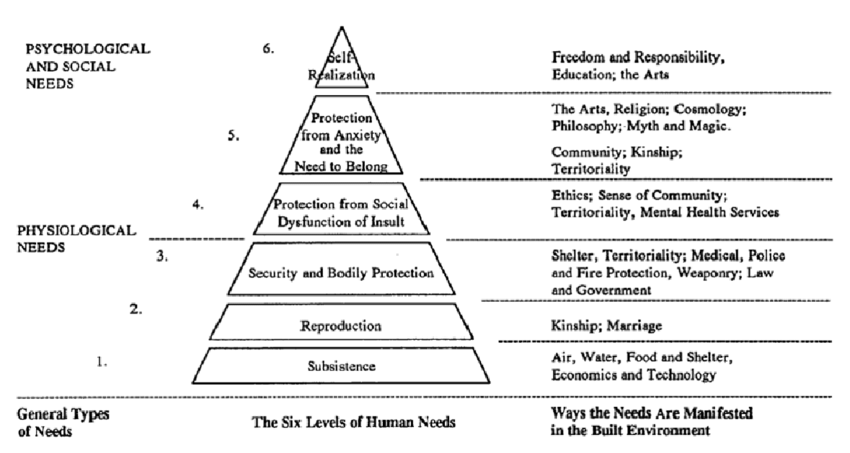 Figure 2.1 Human Needs and ways they are manifested in the built environment plane, surface, mass, volume, material and structure has the contribution of their unique identity in formation of physical or visual character in the architecture of any area means, beside the individual building or surrounded space, the arrangement of buildings or surrounded space (architecture) also matters which is being overlooked somehow and affects the usability of area and not being choose by the user; in result, most of our urban spaces / built forms of the Indian cities or either underperforming or over crowded. The term ‘psychological need’ which have the number of synonyms as ‘user need in context to their psychology’; or the ‘environmental-behaviour studies’; or in terms of research it is called ‘environmental psychology’; which is the matter of concern in this research. Environmental psychology is the field of study that examines the interrelationship between environments and human affect, cognition, and behaviour . It means interrelationship (architecture) of the various components and elements of the built environment is to be taken care of for making the environmental psychology more appealing. Since the time of Vitruvius thoughts; first century B.C., when he had given the basics for architecture to suits the human behaviour and make more appealing architecture of the environment; so many influencing factors have generated. Amongst that, three basic factors have been recognized which influence the architecture of any region viz a viz Utilitas, Firmitas, and Venustas, or in our language, it is ‘Human Behaviour (function)’, ‘Technology’, and ‘Aesthetics’ . As the word has become more complex and the complete griping over all three domains is very difficult, it is obvious to get succeeded with more command over the greater number of domains. It means for better psychological environment; we would have to work on their basic influencing factors which directly interact to the users. Likewise, we can identify the real relationship of the various variables; and their associated functions viz-a-viz circulation flow, proximities between activities, symbolic values of the enclosure, form, its embodied technology, and aesthetics etc., all these turn into the commuters’ behaviour, and physical environment.Broadly speaking, the built environment can be understood as a system of spatial and physical conditions for human activities and the satisfaction of human needs and desires. Whether in the house, at the workplace, or in recreation, people are surrounded by elements of the built environment. Having regarded the reciprocal relationship, the impact of the built environment on its users has evolved into a distinct field of research. Almost 2500 years ago, Hippocrates spoke in his treatise on ‘On Airs, Waters and Places’ about the importance of the impact of environment on human health . While the shaping of the built environment in accordance with the ‘sense of place’ represented a common practice in the past, technical-technological and socio-economic development altered the possibilities of transforming the natural into the man-made environment, and simultaneously changed mutual influences between built space and its users.Concept of ‘Third Place’ In search of a place which is neither home nor work, Oldenburg  coined this term ‘Third Place’. A place to visit in a regular way, without any sense of host or guest, without any fear of hierarchy, with a clear absence of stress, and looking for some type of escape from both the previous places. Escape theme suggest a world of difference between morning coffee in the bungalow and that with the gang at the local bakery. Oldenburg sees the third place which is having another kind of potential to endure the people, motivate them for any kind of stationary, sustained, and lingering over the space. According to definition, the term defines as, public place that hosts the regular, voluntary, informal, and happily anticipated gatherings of individuals beyond the realms of home and work . In support of third places, and in connection to America’s policy of creating safe and sanitized areas, Oldenburg has mentioned ...people then become overly dependent on the first two places – home and work.  He argues that these places do not have the capacity to meet the expectations of people and   therefore “Multitudes shuffle back and forth between the ‘womb’ and the ‘rat race’ in a constricted pattern of daily life that easily generates the familiar desire to ‘get away from it all’ .The third place serves as a place where they can get away from it all and has explicit physiognomies that extricate it from other places that people visit.  It is on neutral ground with no host or hostess, a level place where people are equal, there is lively conversation, the mood is playful, there are regulars who bring it to life, it is easy to get to and the hours are convenient, it has a low profile and can even be called plain, and it is a home away from home for regulars. Oldenburg’s accords on third places mostly focuses on the social aspect, that a third place is welcoming and comfortable, is visited by regulars, and is a place to meet old friends and make new ones.International acclaimed dramatist, guru, psychologist and trend scout Christina Mikunda draws on his extensive experience of working with marketers, designers and architects to show how to create pleasurable and memorable sensory experiences, slightly differ with the third-place perception; he sees the third place as being staged as a sight-seeing attraction, whereas Oldenburg described plainness as a critical aspect of third places. While plainness was a virtue for Oldenburg because it reduced self-consciousness and pretension, Mikunda argues that some third places can be places that allow people to ‘reload themselves with their lifestyle’ . Another perspective to the research on third places by introducing the views of Generation Y students in a developing nation, with a similar lines of Oldenburg neutral ground and no hierarchy, the virtual third place is another generational shift; describe it as a place where individuals may come into contact with new and old friends . Thus, it could be concluded as the third places are the designation to a space which has an embodied characteristic fostering social activities with a main moto of communication either with themselves or with the other people present over the area. On a neutral ground, with clear absence of host or hostess, having a low-profile aura, and cheerful character supported by physical and environmental structures; third place should demonstrate a lively behaviour in whole.Sociability- meaning and dimensionSociability is a term that is widely used in sociology, political science and psychology. Many times, it has been considered as an indicator of the social health of a community . However, there is very little consensus on its actual definition. The concept generally looks at social relations, derived from attitudinal and behavioural aspects in three broad domains of human activities : economic, political and socio-cultural. Researchers define it as interdependence, trust and mutual support among members of society . Although sociability is a characteristic of a group or a society and does not claim for an ideal or maximum limit . As per Berger-Schmitt, social cohesion consists of mainly two dimensions: Reduction of inequality, disparity and social exclusion; and Strengthening of social relationship, interaction and ties.Sociability is a key protagonist of public places in cities and neighbourhoods. Through the good public places, a better communication and socializing behaviour can be established amongst the residents of the city. Social life has been acknowledged as everything that occurs in public spaces between buildings: sitting, chatting, walking, cycling, running, standing and playing, which form “the life between buildings” . In this sense, public life is translated into the presence of people and residents in their practice of everyday life in the public spaces of cities and neighbourhoods. In his book Life Between Buildings, Jan Gehl has focused about the qualities of urban life, and how the sociability achieved through the built environment can become a major landing stage.Qualities that are believed to offer prospects for social interactions in public places comprise the factors that reassure residents to walk or the ones that encourage people to engage in stationary activities. The factors that encourage walking behaviour are density , human scale development , mixed land use , easy pedestrian access , improvement in condition for cycling , and soft facades . The qualities that are studied to encourage stationary activities in public places are provision of seats and sitting areas , provision of community gathering places , improvements in sidewalks and building edges , greenery , and using a fine hierarchy .Sense of communitySense of community is considered a necessary tool to mitigate most of the social problems and also for the development of a community in urban areas . The concept was originally developed in the 1970s. Sarason  defined sense of community as "The perception of similarity to others, an acknowledged interdependence by giving to or doing for others what one expects from them, the feeling that one is part of a larger dependable and stable structure" (p. 111). However, the most acceptable definition came after a decade. McMillan and Chavis  defined this concept as a psychological construct, which consists of four elements: Membership is an element that depends on the boundary, emotional safety, sense of belonging, personal investment and common symbolic features. Influence indicates towards a sense of making a difference to a group or being a member adopting something from the group. It helps to fulfil the personal needs as well as the community needs through a member’s influence on the community and the community’s influence on the member, simultaneously.  Integration and fulfilment of needs explores one’s need, being part of the group and utilizing its resources.  Finally, the fourth element is the shared emotional connection, which involves the commitment and belief that members have shared and will share together, like, history and time, and carry similar experiences. Places that help shape community attitudes, that provide a continuity from past to present, that may often cater to mundane but essential everyday functions, that help in establishing their community’s identity become significant to the neighbours and achieve a social value and meaning . Johnston adds that these are places that “loom large in the daily comings and goings of life” and “are accessible to the public and offer the possibility of repeated use to build up associations and value to the community of users.” Often these are small local businesses or informal community gathering places in the neighbourhood and are what Oldenburg  has termed “third places.” Hester , contends that in neighbourhoods these places are usually “public and ambiguously owned private spaces” and among many others, are likely to be favourite spaces, streets, sidewalks, storefronts, alleys, parks, and so on.Neighbourhood cohesionWhereas psychological sense of community signifies an individual’s psychological feeling in a particular setting, neighbourhood cohesion is a group-level phenomenon. Based on the sense of community concept of Sarason , Buckner  developed the concept of neighbourhood cohesion claiming the sense of community and neighbourhood cohesion as the similar concept. Buckner  identified three components to define neighbourhood cohesion: Users’ sense of community felt within the context of the place; Users’ degree of attraction to live and remain in the place (place attachment); and Neighbouring or users’ degree of interaction within the place. NeighbouringUnger and Wandersman  defined neighbouring as “the social interaction, symbolic interaction, and the attachment of individuals with the people living around them and the place in which they are breathing” (p. 139).  This concept (Unger & Wandersman,  of neighbouring identified three core components: social (social interaction), cognitive (knowledge and experiences), and affective components (sense of mutual aid, the sense of community and the attachment to a place). However, the concept did not consider any negative aspect. Another concept of neighbouring by Skjaeveland et al.  considered both positive and negative aspects of social relations. Their neighbouring has four dimensions:  Supportive acts of neighbouring combine the concept of the social act and sense of mutual aid . Neighbourhood attachment is a social psychological process and similar to place attachment that includes place dependence and place identity . Place attachment, as described by Brown and Perkins  and Scannell and Gifford , is a positively experienced bond between people and place; it develops from the affective, cognitive and behavioural process and depends on characteristics of people and place.  Weak social ties or bridging ties refers to ties that develop among neighbours, from frequent face to face contacts and limited shared interests.  The weak ties concept is derived from the theory of strength of weak ties of Granovetter .  User annoyance measures the dislikes or negative aspect of neighbouring that develops among co-users in a relatively consistent neighbourhood.  Urban realmThe term usually and very loosely used to refer a better algorithm of spaces, mainly urban public spaces. The terms urban realm, public domain, public realm, public life, are here meant to refer to the social processes among city inhabitants that occur in public places. In the literature, ‘urban realm’ and ‘public realm’ are used more-or-less interchangeably to refer to the publicly accessible spaces between the buildings in an urban environment . Urban realm exists when, people of the city or an area can easily enjoy their benefits and rights, without encroaching any other benefits and rights as well as without any obstruction; and make the city or area live as they wish to. It is in the public places of cities, its squares and streets accessible to all of the city’s inhabitants, that all can see and hear each other. Here, persons different from one another, and present in public places for diverse purposes can come together. In the public realm, many perspectives and the common world may be found; within the public realm, young and old may learn about, and from each other .Since, all the city space components have the equal weightage to contribute in an urban realm; Streetscape is sometimes used in the same sense as urban realm  , ‘Placemaking’ also relates very closely to urban realm, although some of the placemaking literature focuses on the cultural, social or economic processes by which transformation of the urban realm occurs . The urban realm is a focus for urban designers, economists and transport authorities. At the heart of much urban realm research and planning is the idea that streets and squares can be transformed into “more people-friendly places”  and that this is beneficial for existing local businesses, economic regeneration, and residents’ health as well as their economic prosperity. Open public spaceThere is a popular notion about the public space as that is like a stage of any auditorium or theatre surrounded by audience. Public space is described as theatrical like setting, French , Whyte , Carr et al. , Engwicht  and more recently Cousseran  where, variety of activity by the variety of users in a variety of ways for expressing their real-life freedom, social, and cultural expressions take place. Along with so many other components, Open public space is another important part, a physical manifestation, of the public realm . Most of the people have a need and desire to establish a link between themselves and other part of the word, curious to know about the other people and part of their surroundings. Public spaces are significant because they are able to accomplish their need, desire and curiosity; support them to establish a communication, a platform for enjoyment and relaxation, as well as serve the purpose as channel for movement. Few researchers have even labelled public spaces as the open public library where one can learn a lot, particularly, in history, when, public spaces had played a significant role, either in setting strategies for defence from enemies and make them confused and trapped, celebrating their rituals, or setting up the bazaar . There are various other definitions of public spaces mainly illustrious by issues of ownership, control, and access. Some authors express it firmly as the “space that is not controlled by private individuals or organizations, and hence is open to the general public. This space is characterized by the possibility of allowing different groups of people, regardless of their class, ethnicity, gender and age, to intermingle” . Beside ownership and control, another basis of defining public spaces are access and use. In this sense, public space is defined as “publicly accessible places where people go for group or individual activities”. In the physical dimension, public space is “all the parts of the urban fabric to which the public has physical and visual access. Thus, it extends from the street, park, square of a town or city into the buildings which enclose and line them”. For this research, accessibility and use of the space is being used as public space rather its ownership, means if the space is accessible physically and visually, having any kind of ownership, is used to refer as open public space; while if not physically or visually accessible, and having even public ownership will not be qualify as open public space.As a part of a summary of public space, Carr et al.  have amassed a typology of contemporary urban public spaces. The authors suggest that these different urban public spaces furnish to different needs and desires, and various physical and social aspects of human functioning either in terms of comfort, relaxation, passive and active engagement, or discovery. By the nature of their type, access, and use, these spaces are likely to satisfy one or more of the aspects mentioned above. Though, a large portion of literature on public space denotes it as open public space, and do not distinguish between enclosed public space and open public space, but in present-day most of the enclosed spaces are also working as public space. In history public spaces were the open of kind and majority of public life occurred there. For the purpose of this study, then, open public space will be connoting as part, which will include not only the spaces between the buildings but also the objects, artefacts, and the enclosure, which help in defining the territory and physical boundary of the space. For this study one type of traditional open public space – the neighbourhood commercial street has been considered as limit.Role of open public spaceThe scope of this part of the research is to take the cognizance of the historical form of urban spaces in our ancient Indian cities, also, the algorithm and the ambience created through various means and methods. The intent is not to produce an extensive list of the roles of public space but its basic contribution to the cities and their people. Many of such roles, such as the collection of water and the disposal of garbage, the dissemination of news, and the display of public punishments and executions  no longer pertain in present times. Rather, the intent is to identify the roles of public space in highly privatized contemporary societies.   In context to the spatial arrangement of the medieval cities, we can conclude the pattern arranged in a minimalistic approach, and most of the system follows the principles of Vatu shastra. Temple, fort, palaces normally occupies the most auspicious place of the area, while the access route of the said temples, fort, palaces determines the development pattern or style of the city which normally evolve with defence strategies keeping in mind so that the said places can be defended from the enemies and make them confused and trap. If we take the example of Suchindram- a typical south Indian temple city, Capital cities like Jaisalmer, Jaipur, Shahjahanabad, Awadh; all had reflected the same characteristics; only the difference is the capital cities had their forts and palaces instead of temple. The access route which are the derivatives of development pattern had a very narrow, Steep and planned in way to maintain the air channelization. These accesses were normally having so many gateways of very articulated and unique in nature; and this shows their glory and status .The spatial arrangement of Vijayanagar shows that the whole city is divided in three basic zones viz-a-viz ‘the scared centre’, ‘the royal centre in the urban core’, and ‘the sub urban area’; along with three kind of road pattern as redial, ring and linear. Most of the commercial activity, military and ceremonial movements take place on these roads which links all three different zones. The junction points of the road of urban core area have the Ramchandra temple which was the focal point as well as the visual reference point for all movement system taking place through or around it. Furthermore, these open public spaces are reinforced by their function like processions, whether that is ritual procession of the temple cities or, emperor’s daily ride to the mosque in Shahjahanabad or, the ritual show of military strength at Vijayanagar. Their scale of construction at this focal point is another pier, which itself speak through its monumental scale; if we take the example of Jaisalmer where no construction is allowed higher than the central one, so that the visual dominance can be retained over the entire city .The organization and its layout are affected by the layout system of the street and their connectivity as they link private courtyards to the public square and ultimately to the palace square. In Jaisalmer, a dramatic pace of haptic experience built up as the fort view changes, disappears and then appears again; the narrow corridor of the street, broken up at some intervals by twist and turns, opening shockingly onto a square. A very solid with few openings, no infill spaces, recessed facades at some point, cross connectivity with other building at upper levels, overlooked to the street, their height and roof establishment, and stone carvings; distinguish each building along the street. Jaipur can be seen as a strong geometrical patterned layout city which is believed to be based on sastras. The streets were the main spin which linked the various levels of activities to each other and eventually to the palace. Residential areas within this overall geometry were not subject to the same architectural controls as have the standard house type design in introvert plan focused on the private courtyard, having the pink wash and continuity in activity spaces; which makes a theme . The typical south Indian temple towns thus may be described as have the number of high-level configuration either in context of architectural appearance or spatial arrangement. Any of the users like devotee, the layman, or the scholar may perceive the temple complex in either way or all but experiencing it profoundly. Within the overall order established in mediaeval settlements by the dominant structures as well as the supporting street network converged from these structures; residential lands are allotted as per the individual status at the royal court or is depending on their caste and occupation. So, each area of residential settlement has a distinct social and occupational identity . Furthermore, these sectors space resolved itself into some other unique wards, Mohalla, Pols, Chaks etc. consisting of varying number of dwellings. Concluding the algorithm and activities of the spaces of ancient cities, their functioning and set up of the built environments clearly indicates the various traits of the activities meant for public spaces. In contrast, modern urban societies no longer depend on mandirs, forts, palaces, and even on park and piazzas; good urban spaces are required now for their social and psychological need. Researches in urban studies indicates that public space in contemporary times is important to generate, enhance, and sustain a sense of community . Local residents attach meaning to everyday public spaces and places as valuable “sacred structures” in their daily life . Public spaces where people regularly meet their friends and watch daily life play a critical role in people’s lives . Crowhurst-Lennard and Lennard  engage the literature from sociology, psychology, psychiatry, political science, architecture, urban design, and planning to develop a list of social functions served in public spaces. This list includes learning, the development of social competence, the exchange of information, the facilitation of social dialogue, the fostering of social awareness, the enhancement of social integrative functions, and the encouragement of ethical conduct. Crowhurst-Lennard and Lennard  argue, “urban public space is the single most important element in establishing a city’s livability” (p. 25). With their research in European cities, they advocate that good urban public space provides easy and safe access for all, enables a variety of activities, nurtures self-esteem and sense of belonging, upsurges awareness and interest in the environment, and provides enjoyment and social contact.Street as primary urban public spaceThink of a city and what comes to mind? Its streets. If streets look good, the city looks interesting; if they look dull, the city looks dull . Streets are an important part of open public space in the city. For many urban thinkers, it is the streets that signify the outdoors . With the origin as Latin word ‘sternere’, street defined as just a significant surfaced face in comparison to other surround surfaces. Most of the researchers claimed that street does not necessarily mean as traffic carrier, but a station set apart for public use. Street differs from the road in definition in that it does not suggest direction or movement. Road suggests a purely functional space for transportation, whereas street suggests a place to linger and enjoy.Street is viewed as the primary public space in the urban setting. As the smallest definable community space of any area, the street may also be seen as an indicator of the socio-physical fabric of that area. It is also an acknowledged fact that the potential for the development of successful neighbourhood lies in the possibility of the spaces around the blocks, generally streets are meant to generate social activity.Streets and their sidewalks, the main public place of the city, are its most vital organs . Streetscape as an important element in the city scape have been the subject of considerable study in deliberations on urban design. But these studies in the early part of the last century concentrated more on the major streets of the city, specially their points of convergence as in the square where emphasis was on physical appearance. Today, notwithstanding Grady clays’s  complain about the ‘mechanical denizens of the streets’ being gazed at with more intensity than the street itself in her spirited claim about the potential of the street as a teacher, deliberations on the street in their many aspect has been subject to much scholarship.Originating, possibly, with Jane Jacob highlighting the social function of the neighbourhood street and Lynch establishing ‘paths’ as one of the key structuring elements of any settlement, the street has been analysed in its various aspects: formal, social, cultural. Rappoport  in house form and culture, illustrated the necessity of seeing the dwelling as part of the larger system to which it belongs, particularly space hierarchies from private dwellings space to the semi-public and public community spaces. Street of the past (a small universe’ that embodied in condensed form the character of the whole town) has been lost in modern context of scattered buildings, automobile traffic and immense scale. Defining the space form of the street as longitudinal but not necessarily straight, Norberg-Shulz  believes that for the street to regain its ‘figural character’, in other words the building must appear as continuous bounding surfaces rather than masses connected by the street, thus reducing the street to merely a ‘subordinate ground’. This not only presupposes a certain density but also that the houses must belong to same family. The monotony that this may suggest was counteracted by buildings appearing as variations of the same theme allowing freedom for details. These principles were commonly followed up to the nineteenth century after which the ‘parade street’ became the norm.Echoing same sentiments, Jan Gehl  writes that functionalist planning caused streets to disappear, replacing them with roads and paths of the ‘built-in’ qualities experienced in ‘nearly all’ mediaeval town he says: ‘not only are the streets and squares arranged with concern for people moving about staying outdoors, but the city builders appear to have had remarkable insight concerning the fundamentals for this planning. Gehl is concerned about the thinning out of people and events in urban spaces resulting in situations where ‘nothing happens because nothing happens’. His conviction that a high degree of social life between buildings specially in residential areas is the principal factor that will allow healthy, safe and cohesive neighbourhoods to develop.‘The battle for high quality in cities and building projects must be won at the very small scale’. Gehl’s concerns with the building themselves is restricted to their perceived scale at the pedestrian level and the potential in design of their facades for ‘influencing the concentration of activities and the intensity of experiences for those who pass by on the sidewalk’.After a number of years of automobile dominated streets, Gehl cites examples from Scandinavia where pedestrianization of precincts or even traffic calming has resulted in better places for people.Oscar Newman  in defensible spaces following in the tradition of Jacobs is concerned with the social qualities of residential areas in seeking places that are safe from crime by the very virtue of their planning and design. The potential of street as network of public urban spaces that can organise and unify cities and thus become powerful tools for urban planning and design is dealt with in public streets for public use edited by Anne Vernez Moudon . Cliff Moughtin  in urban design street and square recognises the need to design using the main formal elements found in the city, namely the square, the street, and the buildings. He observes that: Although the street accounts for most of the urban public realm, in practice, particularly modern practise, the street is what remains after private planning of individual properties is considered satisfactory. In analysis the utility of the street as an element if city design, he warns against sentimentality but see the street as both a ‘physical element and a social fact’. The two main characteristics of the streets are directly related to form, ‘it is at one and the same time, both path and place. He argues that if the properties that made ‘fine streets and the city squares’ in the past could be analysed, we may be able to reproduce some of those qualities not by copying but employing the underlying principles of composition. The understanding of how things are put together’ in the aim of Hilliers  analysed of urban spaces. He views the city as social space and demonstrates how space connectivity and integration together make intelligible spaces. From almost the other end of the spectrum, Alan Jacob defines what makes for great Street though careful presentation and analysis of the some of the best street in the word More than just documenting Jacobs’ objective is to help make future great streets. Michael Southworth and Eran Ben-Joseph focus on neighbourhood streets attempting to rethink residential layout and street towards a better tomorrow. And as it becomes apparent that great street is those that bring people together in comfort and safety, some work at the technical aspects of streets with Jim McCluskey spelling put many practical details in Road form and Townscape . Street as a ‘primary ingredient of urban existence, at once a product of and part of what Apiro Kostoff called the urban process. Understanding the urban process, they believe is essential for the creation of meaningful public space. And while the struggle against the death of the street’ may be argued about, scholarship linking good streets to good cities continues. Thus, giving further credence to Norman Pressman’s prediction that increasing attention will be paid to the quality of life in our urban centres and residential neighbourhoods.Street as social spaceFor the purpose of this research, it is to be identify, neighborhood commercial street as social space and having a lively environment in result. Since, the basic requirement of a ‘third place’ designation is - a space must be live and vibrant with the users  and social, communicative in nature. In history, streets were used as to aid basic survival, communication, and entertainment needs and to accomplish numerous political, spiritual, commercial, civic, and social functions , while in contemporary developed societies and, increased consumer culture has led to the replacement of traditional public spaces and main Streets . However, the same consumer culture, together with the need for active and passive engagement and interaction, relaxation, and leisure, also supports the concept of public life in coffee shops, bookstores, theaters, health clubs, and so on . Interesting fact is that all these venues are situated over a neighborhood commercial street, which itself was, and even could be the venue. Beside this people used to go to parks, plazas, malls, arcades etc.; who serve them and fulfill their desire of social and leisure activities along with the shopping needs. Studies show that most of the visits to parks, piazzas, malls, arcades are to meet and spend time with their friends, to look around and people-watch, and to walk around besides the primary activity of acquiring goods and services. Most of the researchers in sociology, and environmental psychology have identified social affiliation and interaction, sensory stimulation, and other leisurely activities among important and basic motives for shopping behavior .However, especially in many center-city and mixed-use neighborhoods, people still depend on streets for functional, social and leisure activities, for travel, shopping, play, meeting, and interaction with other people, and even relaxation . The concept of the street as a space for social interaction that may transpire as an outcome of any of these activities is the focus of this research.Street is viewed as the smallest definable community space of any area; the street may also be seen as an indicator of the socio-physical fabric of that area. It is also an acknowledged fact that the potential for the development of successful neighbourhood lies in the possibility of the spaces around the blocks, generally streets; are meant to generate social activity rather a channel for movement see, for example, . Though it provides opportunities for short-term, low-intensity contacts that constitute easy interactions with other people in a relaxed and relatively undemanding way  but, according to Jacob ‘The sum of such casual, public contact at a local level – most of it fortuitous, most of it associated with errands, all of it metered by the person concerned and not thrust upon him by anyone – is a feeling for the public identity of people, a web of public respect and trust, and a resource in time of personal or neighbourhood need. ‘… Lowly, un purposeful and random as they may appear, sidewalk contacts are the small change from which a city’s wealth of public life may grow’ . Another noted fact is as most of the scholars have labelled street as a public library which offers multiple lessons for children just by watching people and their activities. Experiences in public space are not only a source for the education of children in learning how to cope with new situations in real life , but also for the education of adults in learning, by observing the way people do things differently . Additionally, seeing other people engaged in activities can be an encouragement to engage in new activities. Hence, even in present-day, the street, as a social space, can play manifold and offer social contact and interaction, social awareness and learning, and social cohesion.Lively StreetIn context of this research, liveliness would be taken as the accumulated energy demonstrated by the street means the number of people engaged voluntarily in number of informal activities, happily anticipated and, without any constraint of guest or host, with one moto as get refreshed. Here, the dimension is people and activity, so, variation in liveliness could be easily seen if any of them i.e. people presence or type or number of activities variety. For any good social neighbourhood or social sound society, lively streets are like the channel of happiness rather movement only. Lively streets are a desired component of any good mixed-use neighbourhood and therefore of any good city .Hence, a street may appear lively because of a number of people walking through it: a dynamic activity. Alternatively, the appearance of liveliness of a street may be the result of a number of people engaged in various activities while seated, lingering, or standing in it: a predominantly static or stationary activity Further, the appearance of liveliness may be a result of a combination of both static and dynamic forms of activities. For the purpose of this study, a lively street is defined as a street with the presence of a number of people engaged in a variety of predominantly stationary and sustained activities, particularly those activities that are social in nature.Neighbourhood commercial streetsUrban design and planning literature of last few decades clearly suggested about the development which should include other land usage like commercial, cultural, work, retail, light industrial etc. beside the residential land use. This indicates that mixed-use neighbourhood are predominantly residential development but also includes above land usage to make the development more sustainable and liveable. Researchers have considered that mixed-use neighbourhood developments are more safe, secure, live and vibrant  rather residential development alone. India is having the population in fast growth, dependency on one or two urban cores make the city more haphazard and congested, as well as showing un-sustainable behaviour because of unnecessary travel demand and energy consumption. In recent years, local planners also started to focus on mixed-use development in a form of sub cities, colonies etc. Previous studies have shown that one of the most important characteristics that people look for in mixed-use neighbourhoods is the liveliness and diversity of the predominantly core areas - the neighbourhood commercial streets (Brower, 1996). Hence, one of the most important components of mixed-use neighbourhoods is the planning and design of neighbourhood commercial streets to support the functions, activities, and ambience desired by the people who will live or work there.Significant works have been done by various researchers to establish a relation between the activities over neighbourhood commercial streets and the micro scale physical factors available over there see, for example, . Thus, Street becomes live and vibrant through the activities generated because of available micro-scale physical factors; some time with equal availability of micro-scale physical factors, some streets shows more activities and in result more live than others. Behavior settingThe term ‘behaviour setting’ was first coined by Roger Barker, and Herbert Wright, 1955, to express the complex combination of human behaviour and physical environment. The term means: Setting of a space for a specific behaviour. The choices made in any particular setting depend partly on each individual's own situation and characteristics (ego, personality, goals and values, available recourses, past experience, life stage, etc.). Space and society are clearly related. It is difficult to conceive of space without social content, or, to conceive a society without a spatial component. People are not passive. The greater the congruent relationship between the particular layout of the environment and the activity, the better the behaviour setting is able to afford human behaviours and needs. Allan Wicker further enhanced the concept of ecological psychology by placing it in the context of larger social contexts and issues. His work emphasized the importance of behaviour settings as the most immediate and “behaviourally significant, human environments” , and the importance of the theory of “manning”: the dependency of the behaviour setting to operate with an optimal number of people. Wicker suggests that in the case of undermining or overmanning adjustments must be made in order for the behaviour setting to operate normally.A behaviour setting consists of a milieu (a particular layout of the environment) . Using behaviour setting concept and considering the block or block segments as milieu in this research; and examined to determine how well it is able to support stationary, sustained, and lingering activities and social interaction.Environmental affordance Gibson, J. , says…The affordances of the environment are what it offers the animal, what it provides or furnishes, either for good or ill. The verb to afford is found in the dictionary, but the noun affordance is not. I have made it up. I mean by it something that refers to both the environment and the animal in a way that no existing term does. It implies the complementarity of the animal and the environment. When ambient energy—light, sound, and so on—intermingles with structures, it produces perceivable information about the inherent properties of those structures. The “complementary” part is key: it refers to the way organisms’ physical capacities are complementary to the particular affordances in the environment for instance hands can grasp branches, spider legs can traverse webs etc.; Unlike the concept of behaviour settings, affordances do not possess “coercive” or “invitational qualities” . Affordances exist on their own in the environment, but they are partly defined by their relationship with a particular species’ physical capabilities. These environmental and bodily structures fit together because the contours of the latter evolved within the shaping mould of the former.In addition, similar to the idea of a behaviour setting, the various affordances of an object or setting do not imply that it will be used. Affordances may either support or limit activities; they do not necessarily generate or “trigger” an outcome . “The affordances of the environment are what it offers … what it offers or delivers, either for good or for ill” .  Place theoryCanter’s (1977) theory of place enhances additional dimension to the notion of behavior setting in environmental psychology. According to Canter, environments or places are distinct by, and understood as, the physical characteristics of the place, the activities in them, and the meanings that they hold for people. Unlike for Tuan , Relph , Norberg-Schulz , or Hiss , this concept of place does not infer a quality of a setting. Instead it makes “… available a unit of study that summarizes a intermingling of progressions that create our understanding of our socio-physical surroundings” . Therefore, in conclusion, Canter suggests that our understanding of a setting depends on what we do in places and how we feel about them.Human behavior as a basis of designEnvironmental psychologists or behavioral scientist have believed to test their theories which involve direct application of theories to real life humans means studying real life situations and engaging common users of the environment. It is suggested that an effective way to study human behavior and to understand human needs and preferences is by empirically observing human behavior . The most commonly accepted unit for design purposes is ‘human need’. Such a concept has relevance perhaps; what it lacks is empirical substance. That is, we cannot observe need, but we can only infer its existence through observation of its empirical counterpart, behavior …  Human behavior to be more correct unit of analysis, it has characteristics, which are relevant, empirically verifiable and operationally definable . With the landing on theories in ecological psychology and disparaging the results of architectural designs, Perin  established the perception of behavior circuits matched to the field of environmental design. A behavior circuit suggests “… an anthropological ergonomics, tracking people’s behavior through the fulfillment of their everyday purposes at the scale of the room, the house, the block, the neighborhood, the city, in order to learn what resources - physical and human - are needed to support, facilitate or enable them” (p. 78). However, following Canter  and Gibson , it is suggested that the criteria for selection of place encompass more than its ability to afford behavior. The role that aesthetic responses and affective qualities play in selection of place is equally important in understanding the use of space . Hence, following the theories in ecological psychology and understanding of place, an effective way to better understand human needs and preferences on neighborhood commercial streets would be to empirically study the interrelationships among the characteristics of the street (including its uses, physical characteristics, and the management of the uses and the street space) and the behaviors (actions) as well as attitudes (feelings) of the users through both observational techniques and user evaluation.Sense of safety on the streetMaslow  classified safety needs as second only to physiological human needs. Though, the sense of real and perceived safety is pretentious by the physiognomies of the environment, it also affects the use of the environment. Preceding research has shown that the sense of safety on the street is affected by these environmental characteristics: the physical condition and maintenance of the environment; the configuration of streets and spaces; the types of land uses; the alterations and modifications made to the environment; and the presence or absence of, and the kind of, people. Some current studies show that people perceived streets to be safer where there were trees, and the grass was maintained  and also where there was a presence of stores and other non-residential properties on the street . Jacobs’  treatise on city streets identified stores, bars, restaurants, and other “third places”  as basic components of surveillance and safety throughout the day.The rudimentary obligatory for such surveillance is a significant number of stores and other public places speckled along the sidewalks of a district; enterprises and public places that are used by evening and night must be among them especially. Stores, bars and restaurants, as the chief examples, work in numerous diverse and multifaceted ways to support sidewalk safety .    Perkins, Florin, Rich, Wandersman, & Chavis  found that personalization of property made the street environment look safer, as did the presence of street lights, block watch signs, yard decorations and private plantings . Conversely, a lack of territorial control made the street environment perceptibly less safe . Several other studies have initiated the perception of safety to be negatively affected by the presence of litter, graffiti, vandalism, and poorly maintained buildings .Environmental comfort on the streetEnvironmental comfort through safety from the natural elements and the facility of shelter is the most basic human need, and this is a primary role of the built environment . While humans are acknowledged to sometimes function in very challenging environmental conditions, the satisfaction of basic physiological needs, including environmental comfort precedes the triumph of higher order needs such as belonging, esteem, cognitive and aesthetic needs . Prevailing literature on the effects of environmental factors on human behavior shows that comfortable microclimatic conditions, including temperature, sunlight and shade, and wind, are significant in supporting outdoor activities . In a fresh study of 20 towns and cities in Europe, Hass-Klau et al.  found that social activities happened in places that had “plenty of sunshine” and were protected from the wind. Sunlight has been found to be a major attraction in the use of open public spaces . However, Whyte’s study of plazas in New York City showed that while sunlight was an important factor in the spring, people sought shade provided by trees, awnings, canopies, and overhangs during the warmer summer months. Similarly, Zacharias et al.  found that in Montreal’s public open spaces at temperatures above 20° Celsius (68° Fahrenheit) people preferred to move to areas under shade.  Hence, good microclimatic conditions that may mostly be a significance of manmade circumstances altering the natural climate become a prerequisite for supporting outdoor activities in open public spaces.Physical comfort and convenience on streetApart from offering protection from sun, wind, and rain, and providing a physiologically suitable setting, the street environment as a milieu needs to afford the various activities and standing patterns of behavior that may potentially occur on the street within its cultural context . In doing so, the design of the street environment needs to be anthropometrically and ergonomically sensitive .  Physical features and uses recognized as causative to retaining people in public spaces and possibly supporting social behavior include sitting space ; other street furniture and physical artifacts ; generous sidewalk width ; trees ; a high degree of articulation with nooks, corners, small setbacks in adjacent walls, and landscape elements such as ledges, planters, and so on ; eating establishments such as restaurants and cafes ; a variety of shops (Jacobs, 1961; Alexander et al., 1977; Montgomery, 1998; Hass-Klau et al., 1999, among others); and the presence of retail (Whyte, 1980; Banerjee and Loukaitou-Sederis, 1992);  Studies of plazas in Vancouver and New York City presented that choice of sitting space in the form of benches, ledges, low walls, and so on was the most important factor in retaining people . Moreover, movable chairs were the most desired due to the choice, flexibility, and comfort they offered . De Jonge  observed that in public spaces the open parts of the space are occupied only after the edges have been fully occupied. This he termed the “edge effect.” It is recommended that if the edge fails, the space is also likely to fail.  In totality, the literature advocates that the appearances of land use and the physical environment are both important to deliver a useful, convenient, comfortable, and meaningful setting to fascinate and retain people in urban public spaces such as neighborhood commercial streets.Territory, personalization, and control on the streetTerritoriality or territorial behavior in humans is a kind of spatial behavior that includes enduringly or provisionally laying claim to ownership of an area by personalizing it with the use of physical and/or symbolic barriers, markers and artifacts . While territorial behavior is a critical mechanism for achieving private needs such as intimacy and solitude , of concern to this study is the role territorial behavior plays in “stabilizing social relationships” . According to El-Sharkawy’s four-part model, it is the supporting and peripheral territories, which address semipublic and public spaces that are pertinent to this study .  By personalizing a space, people change the environment to meet their needs and specific activity patterns. This affords psychological security, a symbolic aesthetic, and the marking of territory . Moreover, these gestures and objects, as manifestations of personalization suggest the presence of people and activity, and therefore of life, adding a human touch to the environment. Signs associated with occupancy can do more than announce the existence of territorial claims; they can also be seen as visible evidence of caring. They can represent a feeling of attachment between the occupant and the physical setting, and as such they will be felt to add “warmth” or “intimacy” to a setting, which, in the absence of such signs, would be too “monumental” or “sterile” or “inhuman” (Brower, 1980, p. 189).  Therefore, personalization and sense of occupancy act as a symbol of communication and a proxy to the occurrence of people and activity. “The concept of territoriality deals, then, with behavior that directly affects the security and maintenance of the physical environment. Because of this, it has much to offer to the city planners and urban designers, …” . Increased opportunities for personalization add those elements in the environment that are of prime interest to people . Territorial flexibility and opportunities for defining personal space are especially important in public spaces that are designed for supporting casual leisure behavior . Hence, settings those offer the ability for people to personalize and territorialize space transfer a level of control, which provides freedom and comfort to the users.Sensory pleasure on the streetHuman senses are the rudiments which convey about the pleasure or annoying for any condition or situation; pleasure derived through a sensory experience of the street rest on several stimuli perceived from the environment –from the lights, sounds, smells, touches, colors, shapes, patterns, textures, and so on, of the fixed, semi-fixed, and movable elements that make up the street . It is contended that to attain sensory pleasure pedestrians prefer a high level of complexity resulting from variety and novelty ; as well as order and coherence . Researchers note that sensory stimuli at the street are perceived from, but are not limited to, the characteristics of the edges of buildings that define the street, including fenestration, shop windows and the goods in them, canopies, awnings, signage, and so on; the street and sidewalk, including vehicles, street furniture and all other physical artifacts on it; natural features, such as landscape elements and trees; and people and their activities, including movements, sounds, etc. . Specifically, empirical studies of streets and plazas show that sensory stimuli identified in contributing to the retention of people in public spaces include other people and activities ; building features and shop windows ; personalized shop windows and signs ; trees ; and the density and variety of form, texture, and color of shrubs and plants . In entirety, studies accomplish that people desire open public spaces that offer a high level of culturally acceptable sensory stimuli resulting in a complexity that intensifies interest without becoming over-stimulated and chaotic.ConclusionThis chapter has presented an overall review of the literature that includes a review of various concepts and terminologies related to built environment, street as well as neighborhood commercial street, the concept of ‘third place’, its desires and other related concepts. It has also explored the studies across the globe that considered sociability as primary pier of third place designation and its milieus. Through the entire process, it has identified a suggestive component that incorporates integrated feelings of respondents and active users of the street and helps in understanding the occurrence of social aspect over neighborhood commercial street. Furthermore, it has elaborated various urban design related attributes which play their role in fascinating and retaining people, and support them for stationary, sustained, and lingering activities and social interaction.Chapter 03: 	MethodologyChapter overviewA detailed methodology based on the chapter two concerning the aim and objective of this book has been elaborated in this chapter. It begins with formative research and is followed by a research framework for fulfilling the objectives. Then, it reaches to an evaluative framework for perceived attributes of the built environment setting and people’s behaviour that may impact in designating the space as preferred third place for the people. Later, it explains the characteristics of respondents/ user of the street and, chrematistics of the selected streets in the city of Lucknow as study area. Further, it also describes the stages of data collection and the analysis techniques.Formative researchWith the words, Research activities performed during the entire development process of a specific intervention, from exploratory studies through (formative and summative) evaluation studies; aimed at optimization of the quality of the intervention as well as testing design principles, it is easy to understand that formative research is a widely used method in social aspect, psychological studies, education and public health.This research espoused formative research, as a part of its methodology to enrich the limited domain of knowledge based on literature (Chapter 2). The procedure was divided into two stages; the first stage considered the opinion of the active users through focus group surveys, who were the actual people performing the activities and showing their behavioural responses against the built environment settings over the study area; the second stage incorporated views through the opinion survey of experts from multiple fields like architecture, urban design, sociology and, psychology. Focus group surveyProcedureThe qualitative data that derives from the focus group are believed to be richer in nature than one to one interaction. A focus group is an in-depth interview on a particular topic, where the interviewees are sound cognizant of the topic as well as to the study area and, are easy to talk amongst themselves along with the interviewer as well.For the focus group survey, initially six focus groups have formed to interview, two at each street namely, Bhootnath Market, Gole market and, Kapoorthala Market, each group consist of six to eight people, who are the active user of the respective neighbourhood commercial street. Interviewees were purposively selected based on their homogeneity regarding gender, age, occupational status, and marital status. Further, by innovative arrangement and management of the interview venue, author was able to target active user of the particular street e.g. the neighbourhood residents, workers who have the workplace over the said street, and the visitors who actually used the neighbourhood commercial street on regular basis. A Round Robin reporting technique was followed where each of the interviewees was allowed to participate equally and one person was allowed to talk at a time under the observation of the interviewer. The duration of discussion was on an average of fifty minutes for each group. The discussions were recorded by audio-recorder and hand-written notes and analysed later. The purpose of the survey and interview in people who actively used the neighbourhood commercial street was to obtain information to help understand the users’ feelings, perceptions, and attitude towards the street environments that were being observed in the above three study areas. Here, the focus group survey was combined with a brief questionnaire to understand the facts that interviewees might not revealed otherwise (Appendix A). The interviewees were asked to respond to the aspects like, why users of these neighbourhood commercial streets preferred to use this street in particular as compared to others. Along with this, attempt has been made to get insight on users’ perception and attitudes towards the location, businesses, operation and management, physical and environmental characteristics including its management and maintenance.   Total forty-five respondents took part in the focus group discussion. Out of forty-five respondents, twenty-five respondents were male and rest twenty were female. While, only twenty-four of the participants were between 18-40 years old, fourteen participants were between 41-60 years old and seven respondents were above 60 years old. Thirteen out of forty-five were the resident of neighbourhoods, while other thirty-two were of other part of nearby areas.  All respondents were the speaker of the Hindi language and have a good qualification background. ResultFocus group survey showed respondents’ preferences for various features of neighbourhood commercial streets like, enclosed spaces, shades and shadows cast over the street frontage, plantation over the patches of streets, variety of business uses, close proximity of schools, offices, etc., better affordability and cultural environment, and even to get a better social life. The purposes were evident in their responses:I am fortunate that we are living in this area, just back to this street. Since, most of the families here are in a nuclear setup and their sons are not in town, we easily get fulfilled our daily use items, health check-ups, and other necessities from this street only. (An old age male respondent at Kapoorthala Market)Most of ladies in my colony used to walk over this street in evening and freshen up after our household schedules. (A female old age respondent at Gole Market)This is the bus stop point of my child, I used to come 45 minutes before her arrival, and we used to sit and discuss the progress of our Childs with other similar guardians who are now my friends. (A female respondent at Bhootnath Market)The plantation done at Dasatrkhwan restaurant (a block over Kapoorthala street) is done by us because we want to create shed for other people who used to visit here; after all this is our area, must have all the conveniences. (A young resident of neighbourhood at Kapoorthala Market area)When, there was nothing except this Sahara India Tower, I used to reside here; Now no scope for relocation. (An old age male respondent at Kapoorthala Market)Sunday used to be our day to meet my friends here, as the enclosed space are very good and shady. (A male respondent at Gole Market)After work, people of our circle definitely come to this dhaba, we used to sit here and meet. (A group of male respondents at Kapoorthala Market)In responses of the focus group survey, sense of belongingness, social interaction, place attachments, safety factors were clearly evident. The feelings, factors, and attitude of the respondents mostly lies into the context already identified in literature review (chapter 2). The review of literature and the understanding of the focus group survey helped to generate a total of sixty-five statements for the initial item pool for measuring context for neighbourhood commercial street as preferred third place (Table 3.1). As per their categorisation at preliminary level with the help of literature review, a total of seven statements referred to sense of belongingness, fifteen statements referred to social interaction, four statements were for place attachment, two statements for sense of safety, five statement for environmental comfort, ten statements for physical comfort and convenience, seven statements from sensory pleasure, twelve statements for business varieties, and  three statements for ties/ annoyances with the neighbourhood commercial street, were identified (Table 3.1).Table 3.1 Deriving statements to framing context for preferred third place over neighbourhood commercial street from responses of focus group surveyHowever, due to insufficient research evidence and literature, and also to corroborate the findings from focus group survey, it has been decided to seek experts’ knowledge and experiences before making the final list of statements to derive context for preferred third place over neighbourhood commercial street at Lucknow.Expert opinion surveyProcedureThe purpose of expert opinion survey was getting a review of the selected statements/items and their wordings, as well as exploring the possibility of inclusion of new statement under context allocated cautiously for preferred third place over neighbourhood commercial street at Lucknow. Regarding consensus amongst a group of experts and the selection of adequate statements, this research recognized Delphi method. Delphi is a widespread method in sociology, planning, management and health research. It was first used for RAND Corporation in the 1950s . In research, it is widely used to get a consensus on a particular topic, especially where the number of evidences is less . Here the experts can give their discrete opinion while being anonymous. The mode of communication between experts is round of questionnaires and feedback reports. Based on the feedbacks of preceding rounds the experts are allowed to re-evaluate their response and to reach the consensus.  In this research, total two rounds of Delphi were conducted with total nine experts with almost equal representation from respective fields of architecture, urban design, sociology and, psychology. In the first round, the experts were asked to rank all the items or statements, indicating their preferences, on a five-point ordinal scale, where ‘5’ indicated most preferred for inclusion, and ‘1’ indicated least preferred for inclusion (section B1 of Appendix B). This round also had the provision of re-stating/ re-wording of each statement as well as an addition of new statement, in case the experts found the item-pool insufficient. For the second round, a feedback report was prepared based on the percentage of experts’ opinion on the inclusion of a particular item. In this round, all the items got another fair chance of selection when the experts were asked to re-rank all the statements, considering the feedback. Here, both the original and restated versions of each statement were presented to the experts, to reach a consensus and also for arriving at best possible wordings (section B2 of Appendix B).  For the consensus, three aspects were considered: i) median value of preference, instead of mean, ii) interquartile range, as recommended in various research  and iii) preference of the majority in the top two bands of preferences (Rank 5 and Rank 4). Subsequently, a statement was selected if the median value was more than or equal to ‘4’  , the interquartile range was less than ‘2.5’  and if more than 70% experts’ opinion fall  in the top two bands of preferences . Since the objective was the selection of the optimum number of statements, a lower cut-off bar was kept for consensus i.e., 70% instead of 80% for majority and ‘2.5’ instead of 1 for the interquartile range. In this regard, Woudenberg  said, “Although consensus can be important, it can never be the primary goal of a Delphi. High consensus is neither a necessary nor a sufficient condition for high accuracy” (p. 145). The accuracy of the outcome was ensured by checking the consistency of opinion between first and second rounds for each statement, as well as for each expert’s opinion, through Wilcoxon signed-rank test . The formula for Wilcoxon signed-rank test is the following: Z=(W-N(N+1)/4) / (√ (N(N+1) (2N+1)/24 Where,W= Minimum value, derived from sum of positive or negative ranks based on differences of two rounds, N= Sample size.For best wordings, the opinion of more than fifty percentages of experts was considered.  ResultFrom the first round of expert opinion survey, no statement was selected as the most preferred statement by majority of expert. So, in second round, all statements or items, were retained, along with recommended alternatives, to give them another fair chance of selection. Besides, other statements, one more question were added in ‘sense of belonging’, and two more question were added in ‘sense of safety’, the context preliminary decided. Apart from all these above, some questions were re-framed and modified as per experts’ suggestions to get insights of the user in particular context.After the second round, it was observed that a greater number of items reached the consensus during the second round. On the contrary, even after receiving a consensus of preference in the first round, some items did not get much preference in the second round. The results of Wilcoxon signed-rank test (Table 3.3)using SPSS 25, however, did not show any significant difference in the consensus between first and second round, for each item, at 5% level of significance (P > 0.05). Hence, one more round of Delphi was not recommended. Comparing individual’s opinion on preferences over the rounds, it was found that two out of nine experts were not consistent throughout (Table 3.2). In these situations, aggregated results were measured for the final decision on the consensus of preferences (Table 3.4). The aggregated result helped to minimise the situation specific bias related to Delphi. Finally, this approach helped in filtering and selecting a total of forty-two items for deriving the context specific appropriate statements for preferred third place over neighbourhood commercial street at Lucknow, In the final list there were three statements for sense of belonging, ten statements for social interaction, two statements for place attachment, three statements for sense of safety, five statements for environmental comfort, six statements for physical comfort and convenience, four statements for sensory pleasure, eight statements for business varieties and, one statement for ties and annoyance. Table 3.3 Comparing item-wise consensus between first and second round based on Wilcoxon signed rank test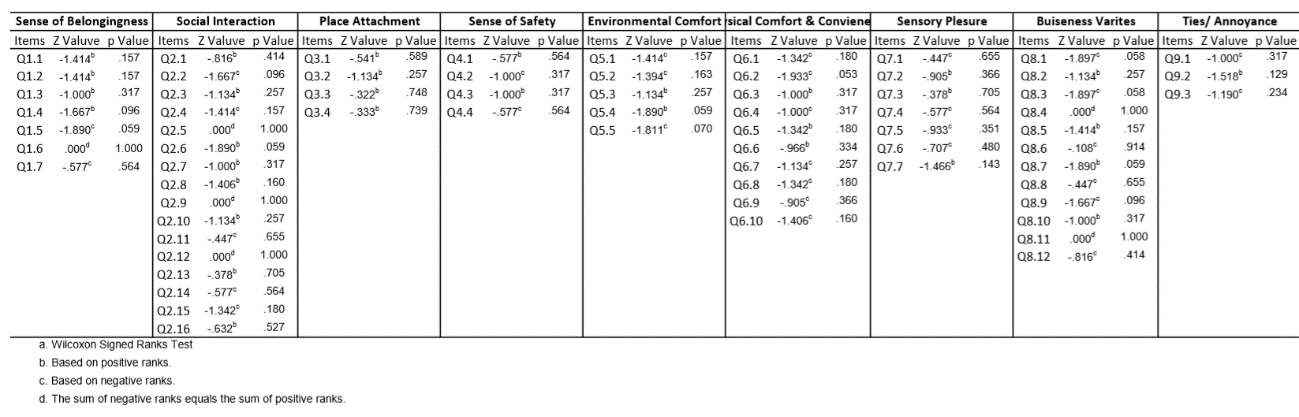 Table 3.4 Analysing and selecting the statements in DelphiInferencesFocus group survey has helped in understanding the significance of various active and passive motives to visit the neighbourhood commercial street; Also, the activities and type of engagements along with the physical and environmental characteristics of the street which supports and encourage their visits and interactions. It has also been realised that opportunities for interaction with street or other people are primarily derived from activities or use of the spaces present over there. Thus, apart from opportunities for interaction, it is also necessary to identify the factors determining the uses of spaces over the street, i.e. the number of users, types of use and frequency of use of those spaces. Hence, apart from the context, there is a need of exploring all types of activities that are being performed at neighbourhood commercial street at Lucknow. Moreover, with the help of expert opinion survey covering all possible dimensions of preferred third place with sufficient consensus, an extensive list of statements (forty-two items) has been framed to derive final contextual framework for preferred third place at neighbourhood commercial street at Lucknow.Evaluative framework for perceived attributes of the built environment settingTo any neighbourhood development, the surrounding built environment has the key to success because outdoor built environment of any area is like a living area of any residence, which must be vibrant, beautiful, barrier free, welcoming in nature, in respect to physical parameters, aesthetics and, finishes. To achieve the better built environment of any setting in urban realm, urban designers and architects are always deeply concerned for better physical characteristics . More recently, by fetching the knowledge from research conducted in the social and behavioural sciences, and environmental psychology, urban designers have accentuated numerous perceptual qualities that affect peoples’ choice of environments. Comfortable microclimatic condition or protection from sun and wind may play a major role in determining use of outdoor spaces  and thus increases the opportunity of chance encounter may also help in strengthening social relations. Convenience of use or acceptable walking distance and barrier free environment includes the concept of accessibility and comfortable walking environment  could be another strong point in making a choice by the user. In terms of visual appearance, visual appearance tries to capture the aesthetic appeal factor of the interactional spaces that may regulate the use . Maintenance and management are very important attribute of any interactional space . Cullen has indicated that with better maintenance and management of built environment the number of friends and acquaintances of the user may increase.With the increasing form of literature in urban design there is an increasing number of attributes of the built environment that are considered to be important in determining the quality of the built environment, and hence its use. These characteristics now include physical and land-use characteristics and aspects of control and management of the environment . Rapoport identified technology, safety, environmental variables, climate and weather, topography, distance, presence and availability of services, culture, and physical and perceptual characteristics as factors affecting the pedestrian use of streets . In a review of literature on only the perceptual factors, Ewing  identified 52 qualities of the environment. Working with an expert panel of urban designers, they studied nine of the most comprehensive perceptual qualities that may be appropriate to attract people over the area and make the street walkable and live; each of which was a result of tens of physical characteristics of the built environment. In totality, there are likely scores of macro- and micro-scale characteristics that affect people’s attitudes, preferences, and decisions to use a built environment.Since, this part of the study is concerned with the micro scale physical characters tics, while other macro scale parameters over the study area i.e. all three neighbourhood commercial streets, Bhootnath, Gole market and, Kapoorthala market; are same and constant all through and hence not influence the study of micro scale physical characteristics in particular. In previous studies, literature review has helped to identify the variety of characteristics which are known to be important for users to any public space, further, direct, indirect observation along with field inventory and photographs, videos were taken and, a behavioural mapping of the study area has been carried out. Interviews and surveys have supplemented the study. All together they provided a frame of empirical evidence on the aspects of the street environment that contributed to retaining people on neighbourhood commercial streets and supporting social interaction. Along with all these aspects, certain aspects were also indicated during observation and interview, which make/provide users a sense of comfort, interest and, meaning in their stationary, sustained, and lingering activities, and social interaction.  Responsiveness of the space is directly connected to the elements of design and their association; Ian Bentley suggested that, .... built environment should provide its users with an essentially democratic setting, enriching their opportunities by maximising the degree of choice available to them . The characteristics like permeability, richness, volume scale of the space in respect to user, enclosure level, enclosure type, visual accessibility and focal points of the spaces etc. are the important characteristics which turn user for any stationary, sustained and lingering activities and help them to feel interesting, comfortable and, meaningful. This part of the study limited its attention to the characteristics related to this realm of user-attention.Measuring Characteristics of SettingsA list of characteristics (Table 3.5) was framed based on literature review, survey and interviews which were conducted by the author. These are the characteristics which make user feel interesting, comfortable and, meaningful; and turn them for stationary, sustained and lingering activities. Most of the characteristics are objective based, means they will be measured in in terms of number or will be done on Likert scale (see appendix C), but few are of subjective type to be measured by the urban designer and architects. For subjective type of characteristics, one urban designer and one architect were assigned to do the measurement while author has visited the whole stretch of street and assess and verify the measurement done by the team further, the average value has been calculated from both the readings. Since the measuring index of third place is liveliness of the street and that was in range between one to ten for all block segments to establish a correlation in SPSS, and measurement of this subjective characteristics were in form of numeric values or percentage, so it has been converted to decimal numeric, like 63% score was converted into 6.3 score. Table 3.5 Selected characteristics of the street environmentData collection and techniquesFocus group survey has helped in understanding the significance of physical and environmental characteristics in frequent face to face interaction and other activities for better social and psychological relations over the street. It has also been realised that opportunities for social and psychological relations are primarily derived from activities or use of the spaces. Thus, apart from opportunities for social and psychological relations, it is also necessary to identify the factors determining the uses of spaces, i.e. the number of users, types of use, frequency of use of those spaces and, their time duration of any use/ activity, along with reasons behind those observations.For above observations and reading, mixed-method strategy of inquiry and data analysis  has been adopted for both qualitative as well as quantitative data. During enquiry, qualitative and quantitative data were collected simultaneously and merged at the time of analysis to add dimension to the findings. For data collection, variety of techniques including direct observation reinforced by field notes, snapshots, videos; walk-by observation; pedestrian counts; as well as survey and interviews of the people involved in any activity over the neighbourhood commercial street taken as case, were employed. It is suggested that a design of survey is very important in such type of research because it is useful when investigators want to find out in detail about a phenomenon . Additionally, case-study provides useful knowledge to suggest possible relationship between various factors , in other words, without context and visual observation, qualitative research has no meaning; qualitative research lives and breathes through seeing the context .Hence, by employing a mixed-method strategy using qualitative and quantitative methods, the research attempted to be exploratory and inductive, as well as confirmatory and deductive. “Quantitative research excels at summarizing large amounts of data and reaching generalizations based on statistical projections. Qualitative research excels at ‘telling the story’ from the participant's viewpoint, providing the rich descriptive detail that sets quantitative results into their human context.” .Behavioural mappingBehaviour mapping has always been considered as a powerful tool for understanding the qualitative phenomenon of social research . The purpose of this tool is recording the range of activities conducive to specific settings. In this research behaviour observation was used to understand the types of activities and intensity of use of various spaces either as part of their daily functional activities or for any recreational purpose. Also, the time duration in which they were engaged in various activity on the street.Behavioural mapping links the design feature of the setting or location with behaviour in both time and space . The behaviour mapping of this study includes pedestrian counts, walk-by observations, and direct observations; and was conducted in accordance with five elements suggested by Ittelson (1970): (i) A graphic rendering of the area (s) observed; (ii) A clear definition of the human behaviours observed, counted, described, and diagrammed; (iii) A schedule of repeated times during which the observation and recording takes place; (iv) A systematic procedure followed in observing; (v) A coding and counting system, which minimizes the effort required in recording observations . Other survey techniques in behavioural mapping were directly adopted from the procedure followed by a recent researcher of this field Mehta, V. in behavioural mapping part of his research .Observation periodObservation has been made during September to November 2016, which was also the pleasant season of Lucknow, temperature was in between 26℃ to 32℃ with relative humidity between 55%-85% and wind velocity was 4-8 km/hrs. Cloud were passing, while, no observation has been made during rain over the street. Observation were carried out randomly at blocks and block segment level from 8:00 AM to 11:00 PM in weekdays and weekends.Duration of stay intervals  The studies regarding observed time span for behaviour observation in public place done so far indicates the duration of activities recorded in five-minute intervals . Since in Lucknow, the population is quite high and in result crowd over the streets too, while facilities like proper sitting spaces, benches, sheds, canopies are almost missed; also, it has been noticed that significant number of people were just staying there for a short time even less than a minute; so, in this case, it was considered important to record this duration of stay as a separate category. As a result, 15 seconds to less than one minute was added as one of the categories to record duration of stay.Determining optimal size of block-segmentIt has been noticed that within one block, activities are changing, even some part has no activity at all and are almost blank. It was better to reduce the large block module size to 55-60 foot in length, so that concentration over the blocks can be made and the survey could be carried out without loss of any valuable information.  With this approach time could be saved to take two adjacent blocks segments with very high level of activity as well as very low level of activity. Reliability of observationsThough, pedestrian counts, walk by observations, and direct observations were carried out manually by the author, but at the same time in same setting video shorts were also taken to check the discrepancies. This technique has been adopted for each time slot for each block/ block segment of the neighbourhood commercial street. After each survey, it has been cross-checked and validated. 1-2% of marginal error has been found specially in peak hours pedestrian count, the other point was regarding age of the user, it was difficult to judge the age of few female users if they were in a burka. Both the incongruities were considered within acceptable limit hence insignificant to their effect on the research. Pedestrian countsAuthor counted all pedestrian with the technique of screen line, which was imaginary marked to check the crossings of user in both the directions at block level. Along with this, two cameras were adjusted to capture the movements and obviously the counts in both the directions over the block. The time slot for each recording were taken for 10-15 minutes and, at the end of the slot, data taken by both the modes were cross verified. Further these data were converted into hourly pedestrian volume at each screen line and finally at blocks level. Table 3.6 Codes for pedestrian counts in walk-by observations, and direct observationsIn manual mode, different codes have been allotted for distinct population category as listed (Table 3.6, Table 3.7), with the help of allotted codes, size of each category were noted. The data survey was conducted 11 times each on weekdays and weekends (Table 3.8).Table 3.7 Symbols used in recording pedestrian countsTable 3.8 Schedule of pedestrian counts for behavioural mapping for the three study areasWalk by observationsThe main aim of this observation was to record the activities of user viz-a-viz stationary, sustained, lingering, and social activities. Author has attempted to record the conversation of the groups even, but was the tough task and people became conscious for the recording instrument and surveyor and did not behave naturally. In this case, audio recording has been eliminated from the survey design. For user activity observation, author slowly walked through the block till the end and record the location, activity and, posture of the user came across. Figure 3.1 Notations used in walk-by observations to record behaviour and activitiesFor the mapping, location of the user was marked in plan and elevation of the block or block segment; activities were recorded with allotted symbols (Error! Reference source not found.) along with proper description on note sheets and location marks; various postures were assigned with a distinct code/ symbol (Table 3.10), that were marked on block plan with description sheet. Mapping and noting were also enabled with apparent age which was divided in four categories- children, teenagers, adults (approximately 20 to 60 years), and old age (approximately above 60 years). Walk by observations were conducted 15 times each on weekdays and weekends between 8:00 AM to 11:00 PM.Table 3.9 Schedule of walk-by observations for behavioural mapping for the three study areasTable 3.10 Symbols used in recording walk-by observations and direct observationsDirect observations and field notes Direct observation was the most significant of all the techniques employed to collect behavioural information and was used in both a structured and unstructured manner. Human behaviour may be studied at different scales ranging from global or molar to molecular . Molecular human behaviour deals with the minute detailing in human behaviour like the minute gesture and expression of the user in any built setting while, molar behaviour is concerned with observing the actions of a limited number of people engaging with their environment. Since scale of molar behaviour is more concern to any environmental behaviour research, which involves the study of human behaviour in their environment. Direct observations were made to record the molar behaviour i.e. details about the activity performed by the user, their posture, kind of interaction, contacts among people, people interaction with the physical environment, and their duration of stay.Structured direct observationThe main purpose of this observation is to detail description along with location, surrounding of the activity performed by the user. As previously noted, the three-neighbourhood commercial street of the study area were divided in 26 blocks. Each block was observed by the author concerning the activity of the users, detail description, location was marked on plan and elevation of the block, time duration of each activity performed by each individual were recorded as per the category (Table 3.11): 15 seconds to less than one minute, one minute to less than five minutes, five minutes to less than 10 minutes, 10 minutes to less than 15 minutes, and over 15 minutes, and corresponding score as given in Table 3.12 has assigned to every activity stay at each block/ block Table 3.11 Notations for recording Duration of Stay of people on the streetTable 3.12  Assigned Score for Duration of Stay of the usersegment over the street. The assigned scores were aggregated to arrive at a total score for duration of stay for each block-segment. Direct 15-minute observations of activities were conducted nine times each on weekdays and weekends at each block-segment in the three study areas (Figure 4.1).Unstructured direct observationDuring the previous surveys done, data has been recorded for pedestrian counts, walk-by observations, and direct observation which shows the detailing of activities took place by the people. All three neighbourhood streets with all the blocks and block segments were done with data by the author. The data collected so far clearly reveals an image of the block or block segment, but the opinion or viewpoint of the user is silent. In understanding environmental behaviour relationship, it is suggested that a research should provide “..about motives, you must have some word that names the act (names what took place, in thought or dead), and another that names the scene (the background of the act, he situation in which it occurred); also you must indicate what person or kind of person (agent) performed the act, what means or media he used (agency), and the purpose . With the previous observations, variables like what, where or when, who and with whom and, how, have been addressed but only one variable was missed ‘why’, which gained through the survey, interviews or questionnaires.Survey and interviewTo accomplish the gap discussed above, survey and interview instrument was used for - why people did what they were observed doing. Various options ae available for the survey and interview in research which includes telephone surveys, e-mail surveys, personal diaries, focus groups, and face-to-face interviews. Since the survey includes the visuals and activity photographs took place at the block, as well as user interview; it is found difficult to go with telephone, e-mail or any other option rather face to face interview which is an effective mode to get in-depth information to understand the users’ feelings, perceptions, and attitudes toward the street environments that were being observed in the three study areas. Though during focus group survey at time of formative research, few macro level information was recorded with the people present over the street, but for this, a separate interview with supplementary questions set (see Appendix C) were designed and presented to the active users of the neighbourhood commercial street of study area to get information about the user as, why they prefer to use certain blocks or block-segments more than others. This encompassed getting insight on users’ perceptions and attitudes toward the businesses and other uses on the blocks, their location, operation and management, and the physical characteristics of the environment including its management and maintenance.SamplingFor the purpose of data collection, six teams of surveyors were deployed to follow the user and get it filled. Full effort has been given in designing the questionnaire. It was observed that average number of people were interested to fill especially the older age people. three old age and long associated people of the street gave time at their home residing in neighbouring areas. About four people were chased in café coffee day at Kapoorthala market who were the regular visitor of the street and got the sample form filled. Same as this, five people were chased at Rastogi stationaries at Bhootnath market to get the form filled and some other females were asked to fill the form who were engaged in mehndi at mehndi art vendor over Bhootnath area. At Gole market area, Ritz continental was the best spot where people usually came for gol-gappa and other snacks. A total of 61 samples recorded which was more than required sample size. From 61 samples, 23 were from Kapoorthala, 21 were from Bhootnath, and 15 were from Gole market area. An average time for interview was 25-35 minutes, while at home, CCD, or at mehndi art vendor it was long conversation specially for open ended questions. Care has been taken for recording data at each and every bock/ block segment of study area at neighbourhood commercial street.  Measuring LivelinessLiveliness or lengthy stay used to represent any area in a comparative scale measurement. Once the activities in third place dimension were identified as, stationary, lingering, and sustained activities particularly those activities that are social in nature; were recorded through walk-by and direct observations. Using the data collected from walk-by and direct observations, a Liveliness Index was determined for each of the 88 block-segments by calculating 1) the number of people engaged in some stationary and sustained activity at the setting, 2) the number of people in groups of two or more engaged in some social activity, and 3) their duration of stay. The ultimate target is to get the stay duration of the total users engaged in stationary as well as in social activities as, ‘third place’ in context of neighbourhood commercial street is defined as a street with the presence of a number of people engaged in a variety of predominantly stationary, lingering, and sustained activities, particularly those activities that are social in nature.As discussed earlier, observations were conducted and analysed at the scale of a block-segment that was 50 to 60 feet in length of block of the neighbourhood commercial street. The survey and questionnaire implored user responses at the scale of a street block. Hence, a Liveliness Index was also calculated for each street block to enable correlation between the user attitudes and perceptions and the liveliness of the street at the scale of the block. The results of the following measures were adjusted for the length of block (~200-foot length): 1) the number of people engaged in some stationary and sustained activity at the block, 2) the number of people in groups of two or more engaged in some social activity, and 3) their duration of stay.  Characteristics of respondentsThrough review of literature, understanding of focus group survey, and interviews, a list of characteristics at individual level (respondent) has been identified, who were the active visitor of neighbourhood commercial street. Almost 1/3 of the respondents were from the neighbourhood areas while other were from the other nearby areas of Lucknow. Respondents were including residents of the neighbourhood area, vendors, workers, and visitors of the study area. Since Lucknow is an educational hub also, most of candidates from nearby districts were here for their coaching and preparation for competitive examination, are very active user of the street in study area. Structure of the respondents are listed in Table 3.13.Table 3.13 Characteristics of respondentsSelection of study area- Neighbourhood commercial streetAll three neighbourhood commercial streets of the study area are located in Lucknow city, trans-Gomti area at 26.873º N 80.982ºE and, are the major commercial streets of the residential neighbourhoods. An attempt has been made to select blocks within study area where macro-scale characteristics including housing and commercial density of the area, type of people living in the area, proximity to natural magnets, cultural institutions, academic institutes, transport nodes and so on; would remain common or of same nature. Thus, the selected blocks in each of the study area were part of the same urban context as well as with similar micro-scale characteristics of the environment. The blocks selected within the study area are in about range of hundred fifty-meter diameters, so chances of variation in macro-scale factors amongst the blocks are least.The selected streets comprise mostly the buildings of same age except few and have the age of 30-35 years of construction. The height of the buildings lies mostly from one to four storeys and have the usage of small independent local business to some outlets of a national chain. The selected study areas are considered for shopping, dining and entertainment destination by the people in and around the area.Data Analysis TechniqueSince the first objective of this research is to extract underlying structure among the variables and derive an appropriate contextual framework based on collected data from the literature and focus group survey for preferred third place designation at neighbourhood commercial street of Lucknow. Factor analysis has been seen as a method of data reduction and summarisation: take many variables and explain them with a few factors or components or dimensions . The common objective of factor analysis is to represent a set of variables in terms of a smaller number of latent variables. The analysis meets the demand of this research and its first objective; so, study has identified exploratory factor analysis (EFA) for testing the non-hypothesized factor structure (main difference with confirmatory factor analysis) and the relationship between observed and latent (unobserved) variables or factors that represent third place designation. This research included the concept of parallel analysis technique using parallel syntax engine  to identifying optimum number of factors to be retained rather eigenvalue consideration given by Kaiser .Reliability and validity of the model There are few widely accepted reliability and validity measures of EFA that have been considered in this research: Factor loading represents the reliability of an item measuring a factor; if the standardised loading is more than 0.5 then the item is considered as reliable (. Cronbach’s alpha is a popular indicator of internal consistency of a measurement scale, and, has been followed as more than 0.7 .  Composite reliability includes the extent of unexplained or error variance into the reliability measure and, it has been considered to be more than 0.7 .CR= (Σλi)2 / [(Σλi)2+(Σδi)]Where, 	λi= Standardized factor loading of ith item,n= Number of items.Average variance extracted (AVE) by a factor is an indicator of convergence validity ( by assessing the number of items measured by a factor ((≥0.4).AVE= (Σλi2)/ nWhere,	λi= Standardized factor loading of ith item,	n= Number of items.Conclusion This chapter has presented a case study based mixed method approach, adopted in this research. Following the qualitative methods in the formative research, it has summarized broad pool of items for measuring preferred third place designation from the Oldenburg’s theory, other related available literatures and focus group survey. Further, it has identified an appropriate contextual framework based on user perception for preferred third place designation over neighbourhood commercial street at Lucknow, and also the characteristics of the users as well as study area. Further, it has identified the perceived attributes of the built environment setting that may influence third place activities over the street and showed the approach to measure the liveliness of the area. Beside this, it has described the stages of data collection that includes not only the focus group survey but also behaviour observation including structured and un-structured observations. With the adoption of quantitative methods as final analysis techniques it specifies the reliability and validation approach to identify underlying factor structure of analysis in context of preferred third place designation.Chapter 04:	Characteristics of the Study AreaChapter overviewThis chapter introduces to the study area, exploring the characteristics of the neighbourhood commercial streets, and their respective blocks and block segments which has been identified for this research.The Study areasThe area taken for the study and data extraction, were of the three neighbourhood commercial streets located in Lucknow city, trans-Gomti area at 26.873º N 80.982ºE. The city of Lucknow divides in two part by a river Gomti, namely the main city and trans-Gomti area. Its population is slightly less than main city area and is relatively more developed and have contemporary planning than main city. The population of this area is mostly migrated from other surrounding less developed cities. The area used mostly for residential purposes except few business centres at Indira Nagar, Gomti nagar and at Sitapur road (Figure 4.1). The all three study areas are well connected with city transit system and have similar macro level land uses.All three streets studied are the major commercial street in the neighbourhood and are the oldest development having age of nearly 40-45 years. Almost all buildings have sidewalk with no set back in front with one to four storeys high. The occupancy of each floor is different and varied businesses. The taken study area may be classified as predominantly residential neighbourhoods with most of their daily commercial, cultural, entertainment and other amenities catered for by the businesses and other uses on the neighbourhood commercial streets. In addition, the people of surrounding and nearby areas, consider these destinations for shopping, dining, and entertainment. Bhootnath Market Bhootnath market area is a diverse, vibrant, and lively commercial area of the Indira nagar mixed-use development. Earlier at the time of planning, this was the first Figure 4.1 Location plan- three study area in trans Gomti area of Lucknowdesignated marketplace of the Indira nagar residential scheme planned by the Uttar Pradesh awas vikas parishad. With the growth in population of the area, and increasing demand of shopping needs, Bhootnath market area became large, and cater the whole surrounded area for their daily needs, amenities and other shopping demands. Currently a wide range of single and multi-family dwellings, various types and scales of retail, office, public and semi-public use can be found in and around the Bhootnath market area. A higher secondary school, a very famous religious place (temple) can be seen in its close proximity. Bhootnath market stretch connects the Indira nagar church road and Faizabad road with its both ends, consisting four blocks at either side of the stretch. Complete stretch has the variety of food stores, local chain, national chain outlets, garments shops, stationary shops, pharmacies, flower shops, kid’s toys shops, bank, small offices, small raining institutes and many other chat corners with paan and cigarettes kiosks etc. in its block (Figure 4.3). An underground parking with a playground over its terrace is the major open space for the residents of the surrounding areas; other small tea stalls, fruit and vegetables karts, and other movable food stalls can be easily seen at its both sides. Also, the major transit stops like city bus, tempo stand, rickshaw stand is located at its both the end, while a station of metro rail transit system (MRTS) is also proposed at its one end over the Faizabad road (Figure 4.2).Figure 4.2 Satellite map of Bhootnath market areaFigure 4.3 Map showing the ten blocks studied on Bhootnath market areaFigure 4.4 Views of the blocks on Bhootnath market areaFigure 4.5 Drawing of the blocks studied on Bhootnath market area Gole MarketGole market is almost at the junction of Mahanagar colony which is a posh residential area of the Lucknow in a trans-Gomti area, and Nishatganj which is a mixed-use development having small dwellings and small-scale shops of multiple varieties including local zardozi shops, tailoring shops, mechanic garages and other grocery items retail etc... Since the market area is surrounded by the both types of residential impression, it turns into a local commercial hub for users of all the class and strata. Along with the high-end branded shops it consists of jewellery shops of varied brands, local retail chains, national retail chains, coffee shops, food joints, Bakery, garments shops, stationary shops, Gandhi ashram (fabric store), training institutions like typing, computer software’s, hardware’s, sweet shops, boutiques, ATM, banks, and other small offices. On every Wednesday this caters as venue for conventional bazar ‘Budh Bazar’ for mainly the economically weaker people but also have the items for daily usages in every house like ceramics items, flowerpots, mats, brooms and other likewise items. Gole market is the node which connects Mahanagar at its one end, while Indira nagar, Faizabad road, Hazaratganj, Kapoorthala at its other end. At its east and west side, there are two higher secondary schools Mont Carmel girls’ school and Montfort inter college respectively. The connecting roads of this node are good in width with divider and side pathways for pedestrians, while at the blocks it is covered with single and double height veranda. There are five independent blocks are placed at island, surrounded by roads, in other side of the stretch it has two blocks and an underground parking space in between. The terrace of the underground parking is used as open public park for the peoples of the area. The blocks are single to three storeys high without any front setback or any kind of similar architectural features. The Gole market island is encircled by three nodes as Classic T Square, Gole Square, and a Mahanagar nursing home T. All the three nodes are fully encumbered with varied transit modes viz-a-viz tempo, city buses, E-Rikshaws etc... In a new development, Metro rail transit system corridor is also passing at a distance of about 100 meters from this area.Figure 4.6 Satellite map of Gole market areaFigure 4.7 Map showing the ten blocks studied on Gole market areaFigure 4.8 Views of the blocks on Gole market areaFigure 4.9 Drawing of the blocks studied on Gole market areaKapoorthala Market Like the Bhootnath market, this is also the oldest neighbourhood marketplace of the trans-Gomti area. Kapoorthala market comes into the Aliganj residential scheme, at the time of inception, head office of ‘Sahara India group’ along with its’ newspaper ‘Rastriya Sahara’ press unit was already there, beside these two buildings, development authority has proposed a small shopping complex along with local development authority’s maintenance office for their residential scheme. This market is well connected to Hazaratganj and Vikas Nagar through its Kursi road while, by Mandir Marg it goes to Gole market area and, via Kapoorthala road it connects to Aliganj main Marg. Major transit stops are here including local city buses, auto, tempo, e-rikshaw, manual rickshaw etc. A variety of commercial, cultural, and entertainment establishments are located on Kapoorthala street. Between Kapoorthala square to Kapoorthala Jama masjid; there are five blocks at Sahara India Bhawan stretch while, six blocks are at Gita Vastralaya side, amongst these six blocks, three blocks are directly accessed from main Kapoorthala road while other three blocks are located at down lane of the main street.Most of the blocks are established on this street are one to three storeys high except Sahara India Bhawan and Sahara India Press which are ten and six storeys respectively. Though, major part of the block one is occupied by the Sahara India itself but one fourth stretch of the first block and other three blocks have the variety of shops, outlets including coffee shops, fast food corners, stationary shops, bakeries, florists, photo studios, garments shops, mobile and computer hardware’s/ software’s, small offices, training institutes and so on (see Figure 00). Additionally, there is a single screen theatre at the back side of Sahar India Bhawan along with some print houses, coaching institutes and a major food joint (Tundey Kababi). Rest of the surrounding of this Kapoorthala market area is higher income group residential houses having gated enclosure with proper infrastructure and parks. Figure 4.10  Map showing the ten blocks studied on Kapoorthala market areaFigure 4.11 Views of the blocks on Kapoorthala market areaFigure 4.12 Drawing of the blocks studied on Kapoorthala market areaFigure 4.13 Perspective views of the blocks on Kapoorthala market areaChapter 05 	Findings and DiscussionChapter overviewThis chapter consists of four sections that present the findings of observations, surveys, and interviews, to the objectives framed for this research. The first section develops a progression to derive a dimensional scale for the third-place designation over a neighbourhood commercial street based on the perception of active user of the street; followed by a preliminary assortment of items through the review of the literature (Chapter 2) and formative research. Second section discusses the user activities in dimension of third place and further measure the core characteristic of preferred third place (liveliness) at block and block segment level. Third section accrues the findings of relationship between liveliness and street characteristics which had been selected in preceding chapter (chapter 3). Section four reveals the relationship among the street characteristics in dimension of preferred third place designation and discusses the results of multivariate regression and factor analysis. The chapter concludes with a section on the summary of findings.Selection of dimensions and items for third place frameworkOperationalisation of third place designation over neighbourhood commercial streetThe operationalisation originated with reviewing the literature (Chapter 2) on concepts of ‘third place’ and its’ main attribute like sociability. Further with exploration in this comprehensive term sociability; sense of community, neighbourhood cohesion, neighbouring was identified. In progression, the review of empirical studies on users’ behaviour and activities over the neighbourhood commercial street and a few relevant studies on behavioural and environmental studies, helped in identifying various items or self-reported statements, to deriving a framework for third place over a neighbourhood commercial street. All the items/ statements identified and included belonged to at least one of the nine theoretical dimensions, which are explained below: A) Sense of belongingness or in other words psychological sense of community denotes the individuals emotional connect towards the community. In most of the cases sense of belongingness gets stronger with passing of time and holds individual’s commitment, belief and experiences of being part of the community. For some of the researchers, it is the attitudinal  or integration  dimension of social cohesion. The definition of Chan et al.  and Schiefer and Noll  shows adequate support for this dimension.B) The other most important pier came up with the help of literature is Social interaction, it expresses the behavioural domain of social relations   and broadly considers four positive aspects such as : i) frequency of interaction ii) amount of social support or help, iii) participation in related activities, and iv) strength of ties between the users. According to Granovetter , "the strength of a tie is a (probably linear) combination of the amount of time, the emotional intensity, the intimacy (mutual confiding) and the reciprocal services which characterize the “tie" (p. 1361). Marsden and Campbell  recognize that ‘closeness’ or intensity of the relationship between two people as the acquaintance, friend or neighbour, is the best possible measure of the tie-strength. In spite of, consolidation of numerous aspects, studies over the years reflects neighbourliness as a unidimensional concept. C) The emotional bonding of the user with the space, neighbour, surrounding, and activities associated with them, is termed as place attachment. According to Canter, environments or places are defined by, and understood as, the physical characteristics of the place, the activities in them, and the meanings that they hold for people . Hochschild Jr. deliberates this dimension as the attitudinal aspects of user towards a place. This dimension reinforces with the definition given by Schiefer and Noll . Although, place attachment is supposed to develop gradually over many years from the affective, cognitive and behavioural process amongst the user of the environment, but sometimes place attachment with the newly developed can be as significant as the older and used one.D) Though, most of researchers found positive aspects in socializing, but it may contain negative aspects too. Researchers identify the importance of understanding negative aspects of social relations  for protecting the psychological health of the residents. Neighbour annoyance captures the negative aspects of residents’ social relations . Thus, neighbour annoyance is considered as another significant dimension of social cohesion, and in result to third place designation.E) Bridging ties signifies social ties that develop between user from frequent face to face contacts and common usage of various spaces . Unlike the bridging ties of the different social groups , the concept here considers only the ties that develop between nearby but unfamiliar users, and generate behaviours like small talks and greetings in shared spaces. According to Skjaeveland, Gilding, & Maeland  ‘…The sum of such casual, public contact at a local level – most of it fortuitous, most of it associated with errands, all of it metered by the person concerned and not thrust upon him by anyone – is a feeling for the public identity of people, a web of public respect and trust, and a resource in time of personal or neighbourhood need…’. Lowly, un-purposeful and random as they may appear, sidewalk contacts are the small change from which a city’s wealth of public life may grow . For ethnically varied small-scale neighbourhoods, bridging ties might be a significant dimension.F) Sense of safety is one of the components of human need pyramid suggested by Maslow. Real and perceived safety sense are the resultant of built environment, and vice versa, meaning the sense of safety might suggest a different approach to the built-environment setting. Preceding research has shown that the sense of safety on the street is affected by these environmental characteristics: the physical condition and maintenance of the environment; the configuration of streets and spaces; the types of land uses; the alterations and modifications made to the environment; and the presence or absence of, and the kind of people. Some studies show that people perceived streets to be safer where there were trees, and the grass was maintained  and also where stores, bars, restaurants or other land usage except residential on the street . Thus, sense of safety on neighbourhood commercial street has been considered as an important component in framing the dimensions of third place.G) Environmental Comfort in Indian scenario specially in Lucknow region, where all three seasons having equal weightage in time duration, eventually adds up to making it become an important aspect. During the summers when temperature goes up to 45℃-48℃, in contrast, during winters when it goes down to 0℃, and even when the average annual precipitation is nearly 1000 mm.; it becomes a rather necessary preference of the user to go in shade either of verandas, trees, awnings, canopies, or overhangs for protection. Present literature on the effects of environmental factors on human behaviour shows that comfortable microclimatic conditions, including temperature, sunlight, shade, and wind are significant in subsidiary outdoor activities . So, it could be realized that environmental comfort might be a significant dimension for third place designation.H) Third place is known for the place where people can easily and comfortably access and walk without any physical barriers. After offering a good environmental comfort, it is necessary for the people to give them physical comfort so that they can linger on the streets and make them live; and in return, street can be designate as a third place. Researchers in their studies have identified that physical characteristics and uses contributes in retaining people over public spaces and possibly supporting social behaviour including sitting spaces ; other street furniture and physical artefacts ;  generous sidewalk width ; trees ; I) Sensory pleasure over the environment refers to the built environment experienced through the sensory organs such as ears, nose, skin and eyes to be pleasant. It is argued that to attain sensory pleasure pedestrians prefer a high level of complexity resulting from variety and novelty ; as well as order and coherence . Researchers note that sensory stimuli at the streets are perceived from, but are not limited to, the features of the edges of buildings that define the street, including fenestration, shop windows and the goods in them, canopies, awnings, signage, and so on; the street and sidewalk, including vehicles, street furniture and all other physical artefacts on it; natural features, such as landscape elements and trees; and people and their activities, including movements, sounds, etc. . Since the momentous, it might be another important dimension of this research.J) Business varieties have been proved by the multiple scholars as the main reason to attract people over any area. Jacob considers that, where stores, bars, restaurants or other similar usage ensues on the street, streets become lively and safe for the people . Most of the scholar noted that beside other social activities, watching people and meeting their primary goal is shopping; variety in businesses attracts people to visit the street.The formative research section (Chapter 3) has shown the process of identifying more context-specific statements for deriving the appropriate contextual framework for preferred third place from the nine identified contexts.Results of formative research  In the first stage of formative research, eight focus group surveys and later the expert opinion survey with nine experts helped in identifying forty-two context specific list of statements/ items, to frame dimensions of preferred third place over a neighbourhood commercial street (Table 5.1). Here, a statement containing ‘I’ represented the respondent and containing ‘you’ represented the attitude and feelings of focus group.Table 5.1 Selected list of statements for third place frameworkDeriving dimensional scale for preferred third place DataFor developing a dimensional scale targeting to all the dimensions reviewed for preferred third place over neighbourhood commercial street, the data was collected through active users of the street surveys and poised 205 samples. The list of statements/ items, identified after two rounds of the expert opinion survey (Table 5.1), was used as a tool to assess the user perception for preferred third place of the neighbourhood commercial street (study area). During the interview, each of the respondents was asked to indicate their feelings, associations, as well as agreement and disagreement on a five-point Likert scale. The coding of specific statements/ items was modified and reduced up to 4 or 4+ to arrive at higher scores, indicating better opinion of the user for preferred third place. In one single question which was of negative nature, the scale was kept revered to arrive at higher scores, indicating preferred third place.AnalysisBefore deriving the dimensions of preferred third place (factors) through factor analysis of collected data for each of the statements/ items (independent variables), adequacy of sample size was checked, two principle were considered: 1) Kaiser-Meyer-Olkin (KMO) sampling adequacy; 2) Correlation matrix and their loadings amongst themselves. The KMO sampling adequacy on the SPSS 20 was good and ranked at level of 0.817 which showed better adequacy . In correlation matrix of the variables it was found that every variable was significantly corelated while two variables had low loadings. The analysis began on SPSS 20 software, with principal component method and extraction were based on Eigenvalues score which must be greater than score 1 . In analysis number of construct extraction were decided by the score of Eigenvalues, which further checked with Brian O'Connor parallel analysis syntax engine . As dimension reduction techniques seek to identify items with a shared variance, communality scores were checked and kept the variables having score ≥ 0.4; while, it is advisable to remove any item with a communality score less than 0.2 . Whether to rotate the factors and the type of rotation used; before going to varimax rotation which is the most popular orthogonal rotation technique, Direct Oblimin rotation were used to get to the desired constructs . Result were suppressed with small coefficients having absolute value <.6 to get the higher loaded variables in factor formation. It was also checked that proportion of the total variance explained by the retained factors was 63.56% which was more than 50% as desired in factor analysis. The analyses were later amassed by successive reliability and validity tests. The findings are discussed in the following section.ResultAt the very first step of the collected data set, all pre-requisite before factor analysis were checked; to check the significant correlation amongst the variables, all variables were selected for bivariate correlation matrix and found significantly corelated, the highly correlation found was .748 (≤.8) , so the chances of multicollinearity was less although they are not a necessary condition. In model one, rotation type was kept by default as none. For 42 variables and 205 sample cases in research data set, the item Q5.4 had the lowest communalities as .489 (≥.4), which is within limit though at bottom threshold. So, no variable was removed. In factor determination part (Total Variance Explained), there are 9 components (Table 5.2, Table 5.3, Table 5.4) which had the eigenvalue ≥1 (between 14.666 to 1.048). The number of factors extracted by Kaiser’s criterion was quite high, so another attempt was made to fix the appropriate number of factors and extract the factors more meaningful (Model 2). To fix the appropriate number of factors, parallel analysis had been carried out in SPSS using Brian O'Connor's syntax (found at: https://people.ok.ubc.ca/brioconn/nfa...), which shows the retained factors in accordance with the random data eigenvalues (Table 5.5).Table 5.2 Components variance explained of Model 1 Table 5.3 Scree plot of Model 1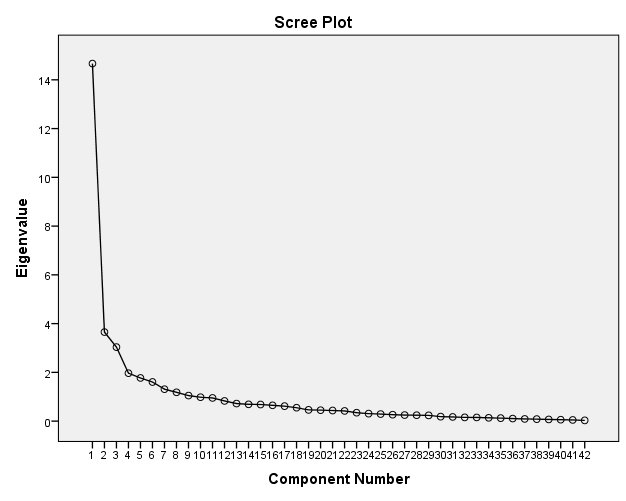 Table 5.4 Component Matrix of Model 1Following table (Table 5.5) came up after running Brian O'Connor parallel analysis syntax engine for the data set having 205 sample cases, 42 variables and, with principal component method. Brian O'Connor parallel analysis syntax matches the mean Eigenvalue up to six components of model number 1 (till Eigenvalue 1.604); after that, the suggested mean Eigenvalue became higher than Eigenvalue extracted (Eigenvalue 1.310) in Model 1 (Table 5.2). In revised model 2, the extraction was based on fixed number of factors which was kept as six as suggested in Brian O'Connor parallel analysis; for better coefficient and eliminating cross loading issues, a nonorthogonal rotation was made through Oblimin rotation method with Kaiser normalization in SPSS analysis. It has been observed in communalities that Q2.5 was very poorly loaded with .054, which was abolished from the further analysis. In pattern matrix, all variables were loaded significantly while the component five had only one and component six had no variableTable 5.5 Random Data Eigenvalues based on Brian O'Connor syntax engine (Table 5.6). Correlations between variables and factors could be ignored in oblique rotation. Ideally, each variable load only on one factor, and each factor has at least three variables that load highly on it. Table 5.6 Pattern Matrix of Model 2Table 5.7 Component Correlation Matrix of Model 2In above component correlation matrix of model 2 (Table 5.7), the perceptible point were the coefficients, which were neither too weak nor greater than .5 (≥.5). In this case one more attempt had been carried out with orthogonal rotation as Varimax rotation method in revised model 3. In Model 3, sample adequacy was found .818 (≥.7), and Bartlett’s test of sphericity was 0.00000 (≤.05) ; which showed the good sample size and appropriateness of data for factor analysis (Table 5.8). Further, in communalities score (Table 5.9), almost all the variables had a good loading (h^2) except three variables that were moderately loaded (Q2.9 and Q5.2). In total variance explained, the first component itself scored 35.74% variance, while other five components were added under 10% of variance. Altogether total six components were scored 65.02% of variance in cumulative (Table 5.10).Table 5.8 Sampling Adequacy and Data sphericity testTable 5.9 Component communalities of Model 3Table 5.10 Components variance explained of Model 3In rotated component matrix (Table 5.11, Table 5.12), factors were extracted, 1st factor was loaded with ten variables, 2nd factor was loaded with ten variables and, 3rd factor was loaded with four variables. Factor 4 had only two variables with loadings 0.74 and 0.63   loadings, and was not satisfying the criteria of minimum 3 variables association in one factor  , so it was believed that factor exists, but since it was not currently supported by variables enough, it had been dropped from results. Same case is with factor 5 which had only one factor; and factor 6 had no variables associated, so was palpable eliminated. Apart from included items in above five factors, remaining items were found insignificant in component matrix. The final three accountable extracted factors had cumulative variance 52.01% and, had a high loading which was inacceptable range for the research as the case was of behavioural and psychological context .Table 5.11  Rotated Component Matrix in 6 factors of Model 3Table 5.12 Component Transformation Matrix of Model 3After exploratory factor analysis and factor determination, validation checks were run. Though one check found satisfactory as KMO statistic of the data was 0.818 (≥.7) . The correlation matrix determinant was also higher than the critical value of 0.00001 (Table 5.8). The 6 factors explained 65.02% of the variance while three determinant factors had the cumulative variance 52.01%. As a check, reliability of the factor-structure, this research looked at Cronbach's alpha (≥0.7) ; composite reliability (≥0.7) and; average variance extracted (≥0.4)  through the preferred third place factors. For factor 1, the Cronbach's alpha, Composite Reliability and average variance extracted (AVE) was 0.912, 0.896 and, 0.466 respectively; for factor 2, it was .911, 0.911 and, 0.499 respectively and; for factor 3, it was .733, 0.783 and, 0.478 respectively (Table 5.13). All the reliability scores were within acceptable range and the factors were found fit to explain the dimensions of preferred third place. Further in relation to research title as well as original scale, factor 1 had named as ‘Environmental and Physical comfort’; factor 2 had named as ‘Socialization’ and; factor 3 had named as ‘Land use characteristics & management’.Table 5.13 Reliability check of extracted factorsDiscussionThe research ‘Built environment setting for preferred third place in urban realm’ and the case ‘neighbourhood commercial street of Lucknow’ was seen in two parts; first part is to see the insights of third place and its context, while the second part was to look into the built environment setting for preferred third place in urban realm at neighbourhood commercial streets of Lucknow.This research aimed to measure third place context based on a derived multi-dimensional scale.  Although after focus group survey and expert opinion, its context was derived and categorised into nine milieus, the results of exploratory factor analyses formed bigger construct of similar milieus and showed fit statistics for only three of the components/ factors, which further labelled according to their acumens. Identified factor 1 was the combination of items basically representing the milieu as Physical comfort and convenience, Environmental comfort, and Sensory pleasure; which constitutes about 5 items out of 10 item loadings, so it was better to have labelled this factor 1 as: ‘Environmental and physical comfort’. Factor 2 was the combination of items from sense of belongingness, social interaction, personal attachment, and sense of safety. All the 10 items were belonging to above four milieus. Since all the four milieus were oriented towards the social aspect of the neighbourhood commercial street, so it was labelled as socialization. The 3rd factor was the combination of 4 items of different milieus but representing the single parameter like, the item ‘Q5.5- Some more personalisation could enhance business and individuality of shop’, was the ultimate reflection of business type and usage which comes under land use quality of the street; second item ‘Q6.1- Sitting spaces and provisions of benches encourage the liveability at this place’ was basically controlled and managed by business owners and urban local bodies, so this again orientated towards the land use quality of street. The 3rd item ‘Q2.16- How many prospective fields you can suggest working to make it more live?  A) Buildings upkeep B) Amenities C) Maintenance D) Upkeep’, all four objective options were in clear relation with land use quality and management of the street; while item 5 ‘Q7.6- Greenery and open spaces fascinate us to stay there for moments.’, this again was the outcome of a vison made for land use planning. So, according to the acumens of factor 2 and 3, it was labelled as ‘Socialization’; and ‘land use characteristics and Management’ respectively.The objective of this section is to identify the usages and their intensity, enabled by the attributes of built environment which causes to make the space/ area as preferred third place. Through the literature review (chapter 2) it was evident that third places are the public place that host the regular, voluntary, informal, and happily anticipated gatherings of individuals beyond the realms of home and work . Klang & Olson  describe it as a place where individuals may come into contact with new and old friends. Thus, the third places are the designation for a space which has an embodied characteristic fostering social activities with a main moto of communication either with themselves or with other people present in the area. On a neutral ground, with clear absence of host or hostess, having a low-profile aura, and cheerful character supported by physical and environmental structures; third place should demonstrate a lively behaviour in whole. This part of the research looks into the core characteristic of the preferred third place viz-a-viz liveliness index and usage of the space enabled by its corresponding attributes of built environment. Behaviour mapping has always been considered as a powerful tool for understanding the qualitative phenomenon of social research . The purpose of this tool is recording the range of activities conducive to specific built environment settings. In this research behaviour observation was used to understand the types of activities and intensity of use of various spaces either as part of their daily functional activities or for any recreational purpose. Also, the time duration in which they were engaged in various activity on the street.Calculating Liveliness and Analogous MappingThis section discusses the user activities in dimension of third place and further measure the core characteristic of preferred third place (liveliness) at block and block segment level. The primary obligation for any preferred third place is to have a socializing character which encourages interaction amongst the user. In a way liveliness is the virtual image for such obligations. In this research the term liveliness was taken as the core characteristic of the preferred third place which mean is to see the stay duration by number of people in a variety of activities cheering for socialization. Variation in any amongst three may result into variance in perceived liveliness of the area or space. Variety of activities includes the dynamic as well as static activities. Dynamic refers to the activity where number of people are walking through it; while seating, lingering, or standing in it signifies a predominantly static or stationary activity. Stationary Activities Stationary activities of the user are the major contributary factor in measuring liveliness of any area, it means more the stay duration in any short of stationary activity, more would be the liveliness. People prefer to be stationed at any place where they find comfort in their respective sense, so stationary activity was the key component and was measured through the behavioural mapping tool. At the study area, between 8:00 AM to 10:00 PM on weekdays and, between 9:00 AM to 10:00 PM on weekends, it was observed through data recorded that, though the people presence were high on street blocks or block segments but they were not necessarily generating any kind of stationary activities and specially the activities which reinforce the preferred third place characteristic. Figure 5.1 Number of persons engaged in some type of stationary activity on weekdays and weekends on 01-27 block segmentsFigure 5.2 Number of persons engaged in some type of stationary activity on weekdays and weekends on 27-57 block segmentsFigure 5.3 Number of persons engaged in some type of stationary activity on weekdays and weekends on 58-88 block segmentsFigure 5.4 Number of persons engaged in some type of stationary activity on weekdays and weekends on all 01-26 blocksWith the recorded data it was concluded that, total number of people engaged on all three streets were 47436, while at block segment number 10 of block 4, over Bhootnath area, maximum number of people (832) were engaged in any short of stationary activity while, at block segment number 45 of block number 16 over Gole market area had the least (184). The mean value of recorded data over Bhootnath market area was 575 person/ block segment; 482 person/ block segment was the mean value over Gole market area which had a minimum value amongst all three-study area; while 563 person/ block segment was the mean value over Kapoorthala market area (Figure 5.1, Figure 5.2, Figure 5.3, Figure 5.4).If we saw Bhootnath market area data, it was revealed that the number of people engaged in any short of stationary activity floats between 384 to 832 person/ block segment which was highest range amongst all three-study area taken. Over Gole market area the range was 184-696 person/ block segment, which is comparatively low than Bhootnath market area; The range was 288-812 person/ block segment, which has an intermediate position amongst all three-study area. Walk by observations provides the information and reasons for the grading in people engagements over the street as well and clearly indicated peoples’ preferred locations over the block and streets.Social ActivitiesRecorded data of the people engaged stationary activities which generates some sort of social characteristics, means the activities performed by the people with any companion, and that were 40084 out of 47436 (85%). This showed the people who were visiting any of the three-study area, were mostly preferring to stay for some moments and engaged themselves in some social activity. Social activities include the talking, eating or drinking, walking pets, window-shopping, enjoying dhaba culture, relaxing, jogging, playing a game or celebrating any occasion and executing or watching a performance. For engagements in social activities, if we look at data (Figure 5.5, Figure 5.6, Figure 5.7, Figure 5.8), it indicates that maximum people prefer to stay and generate social activities (748 people) over the block segment no 10 of block 4 over Bhootnath area; while the least preference in same was at block segment number 45 of block 16 over Gole market area. With this relation it could be seen as the strong relationship between the locations with stationary activities and locations with stationary social activities means the locations which were preferred for stationary activities, were also preferred for social activities too.  Figure 5.5 Number of persons engaged in some type of social activity on weekdays and weekends on 01-27 block segmentsFigure 5.6 Number of persons engaged in some type of social activity on weekdays and weekends on 27-57 block segmentsFigure 5.7 Number of persons engaged in some type of social activity on weekdays and weekends on 58-88 block segmentsFigure 5.8 Number of persons engaged in some type of social activity on weekdays and weekends on all 01-26 blocksFigure 5.9 Behavioural map of people engaged in stationary and social activitiesDuration of StayLengthy stay means lively street; time duration spent over the area with engagement in stationary and social activities are strongly connected with the measurement of the liveliness in particular. Structured observation on weekdays and weekends over the streets showed the readings of people’s stay duration. Figure 5.10, Figure 5.11, Figure 5.12, Figure 5.13 shows the duration of stay between 15 seconds to more than 15 minutes of the people engaged in stationary as well as social activities. It was showed that at block 20, people’s stay time duration is quite high, more of the people are spending more than 15 minutes of time; while at block 4, the engagement in stationary and social activities are high but stay duration is low (between 15 seconds to 1 minutes). At block 6, 13, 18, 22, consistency can be seen in terms of time duration means almost the same amount of people were engaged for various time slots between 15 seconds to more than 15 minutes. Block segment number 1 to 6 had showed the people’s engagements but for momentary, it may be because of, the block segment 1 was the starting point of the street to enter, where peoples are leaving their public or private vehicles, block segment 2-6 had the same characteristics as it could be because of underground parking at block segment no 4. The same case is with block segment number 69, which may be because of land use quality, there was a beer and wine shop in this block segment which most of the people preferred to take away rather than staying as no such seating arrangements were there. The case of block segment 87-88 is same as block segment no 1-3, as this is also at the end of the street and work as vehicle pick and drop point and, in result showed the high engagement but for a short duration of time. With the figure it is clearly indicated that people engaged in stationary and social activities for more time duration where they have either some seating arrangements or have some significant business nature.Figure 5.10 Duration of stay of people in stationary and social activities on weekdays and weekends on all 01-26 blocksFigure 5.11 Duration of stay of people in stationary and social activities on weekdays and weekends on 01-27 block segmentsIt could be easily concluded that a strong relationship exists between stay duration and the seating opportunity as well as business characters over the street to make the environment live and accounts in preferred third place.Figure 5.12 Duration of stay of people in stationary and social activities on weekdays and weekends on 28-57 block segmentsFigure 5.13 Duration of stay of people in stationary and social activities on weekdays and weekends on 58-88 block segmentsMeasuring liveliness index- Core characteristic for preferred third placeTo check and compare the preferred third place, core characteristic as liveliness index was calculated of each block segments (N= 88) and, establish the further relations with various street attributes which contributes in making it as preferred third place. Liveliness is actually the sum of time spent by each individual or group in any short of stationary or social activities. Using the observations and results of stationary activities as well as social activities happening at the block segments (length ~ 60 fit) or block (length ~ 200 fit), and people’s duration of stay at each block segment or block, liveliness index score was calculated and standardized.Liveliness score = (A1*X1) +(A2*X2) +(A3*X3) +………(An*Xn)Where:A1, A2, A3…...An = Assigned score for various time duration (chapter 3, Table 3.12)X1, X2, X3…...…Xn = Number of people engaged in stationary or social activity for respective time durationAs discussed in the chapter 3, a Liveliness Index was calculated for each street block and block segments to be able to examine the relationships between user attitudes and perceptions gathered through surveys and interviews, and the liveliness of the street at the scale of the block and block segments (Table 5.14). Over the street, some blocks had the masjid and mandir which resulted in the accumulation of large amount of people observed before and after the prayers; this showed an unrealistic jump in liveliness index of the block/ street and thus these were exempted from the final liveliness index calculation. Another issue was uneven length of the blocks; which had been moderated to the average length of block present over the street. Accordingly, calculated liveliness index was adjusted (multiplied or divided) to match the average length (200fit) found.Table 5.14 Liveliness index at Block segment and Block levelDiscussionThe study and analysis performed in preceding section aimed to measure liveliness index of the block segment or block of the neighbourhood commercial street which was directly affected by the attributes of built environment setting. Apart from the unstructured direct observation; direct observations reveal about the comfort and desires of the people, and marked their behaviour, as where and how they wanted to stand, lean, and linger, and up to what duration; in other ways, who’s amongst them or which group wanted to use any space for what activity and for how much time.Start with, behavioural mapping of the street and its associated spaces had given the above-mentioned required data. From there, activities accounted in preferred third place designation were marked, their time duration were recorded; and computed to achieve the liveliness index of the block segment or block. It is revealed in results of liveliness index data that some block segments which were not even had significant attributes were comparatively livelier that other block segments. For an instance, at block segment 79 and 81 of block 24 over Kapoorthala market area, this block segment had nothing except some open space with a coffee machine, while 81 had just a vacant part of land. People preferred these spaces just to stand and watch the street while at block segment 81, group of people used to perform some activities like guitar, violin and stayed there for longer period of time. However, it is very clear through the analysis that liveliness may increase if a greater number of people visiting even for a shorter duration; or a smaller number of people staying for a longer duration. In other words, to increase the liveliness, a rhythmic flow should be maintained or, there must have some magnet for lingering people.  Further, liveliness index data were standardized between 1 to 10 at block segment level and block level each, for comparative study and establishing relation between the activities and their enabled built environment attributes. In this section of the chapter, research had tried to identify the relation if exist between the attributes of the built environment setting and, the activities and user behaviour over the street in context of preferred third place. Wide range of direct observations were carried out at the three study areas to map user-behaviour added with field notes, photographs, and short videos. Observations discovered that people interacted with several characteristics of the street, and certain qualities supported their activities and behaviours. These potentials and characteristics were often physical characteristics, but they also jumbled the kind of businesses on the street and how these businesses and the street space were managed and operated. These characteristics were followed as unstructured observation from the focus group survey at the beginning and interviews taken for the street environment to counterpart the structured observation data collected through observations. Together they provided a body of empirical information on the aspects of the street environment that contributed to retaining people on neighbourhood commercial streets and supporting preferred third place’s determinations.Variety of goods and services	As revealed from the focus group survey, user of the street indicated about the multiple choices in their daily routine or other items, they were happy about the stationary shops, computer shops, mobile stores, food joints at one single block or along the street; and even they were quite satisfied in visiting multiple shops for any single item during Table 5.15 Correlation matrix: variety of goods and services, and liveliness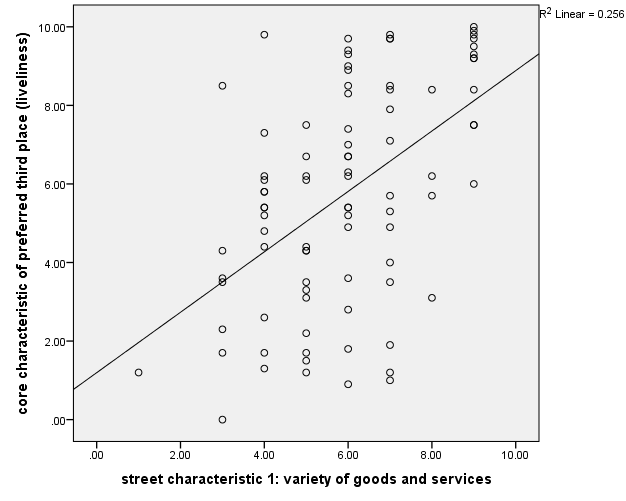 Figure 5.14 Relationship between variety of goods and services, and livelinesstheir one single visit. So, in unstructured direct observation, variety of goods and services were seen as an important factor in determining their preferences for the block or street. In structured direct observation, (Table 5.15, Figure 5.14) it reveals that variety of goods and services were significantly correlated (Pearson’s Correlation r=.506, p˂.01), it means the block which had variety of goods and services were also livelier.Permeability of street frontSensing the inside from outside is an important phenomenon to make any space or area livelier, at the three-study area taken unstructured direct observations reveals during focus group survey that window shopping, fashion trends specially in females, toys display in case of kids, foods/ snacks specially smells attracts people to visit the block. Same in structured direct observation, analysis found that the street wall/ store front etc. which had more permeability were livelier and people preferred the block. The preferences of the people were in a kind of standing or in bowing posture with support of bikes parked, gossiping in front of these shops, stores or street walls even. Correlation matrix (Table 5.16, Figure 5.15) showed that variable as permeability of street wall façade is significantly correlated (Pearson’s Correlation r=.590, p˂.01) to dependent variable as liveliness.Table 5.16 Correlation matrix: permeability of street wall façade, and liveliness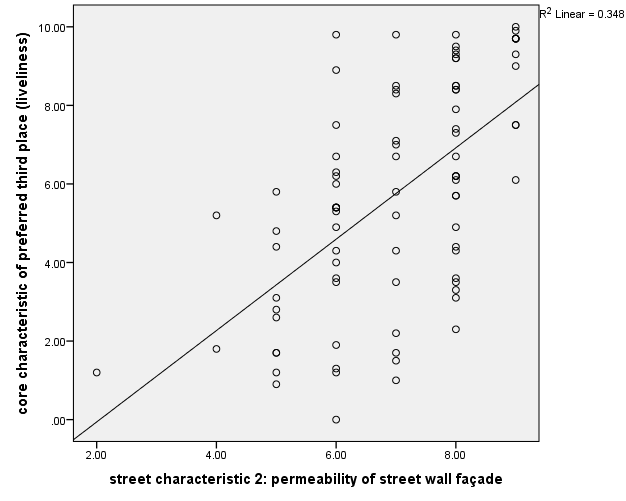 Figure 5.15 Relationship between permeability of street wall façade, and livelinessPersonalization of street frontThe personalization of places serves many purposes: psychological security and symbolic aesthetic as well as the adaptation of the environment to meet the needs of specific activity patterns. Above all, however, personalization marks territory. The expression of territorial claim varied with the support of personalization, store fronts especially mobile, computer, and snacks vendors were claiming and extending their territory through distinguish paintings, displaying posters, with signage stands, bringing their goods and stack in front of their shops, or by putting chairs or benches in front of their shops and stores over the all three-study area. At block segment number 63 of block 20, snack vendor had put up their chulha in front of his shop and spare some space to a cigarette kiosk too; through this, he had tried to personalize his part and expanded his territory. Table 21 indicates the liveliness index of this block segment was 9.7 too. With similar other block segment data, result indicates that the block segment with a higher degree of personalization were better able to afford an increased level of territorial behaviour on the street and were thus livelier. Table 5.17 and Figure 5.16 showed that both dependent and independent variables were strongly correlated (Pearson’s Correlation r=.647, p˂.01). The articulation of the building façade at the street level and at the entrance, played a significant role in forming transitional space between the street and interior that could be personalized and Table 5.17 Correlation matrix: personalization of the façade, and liveliness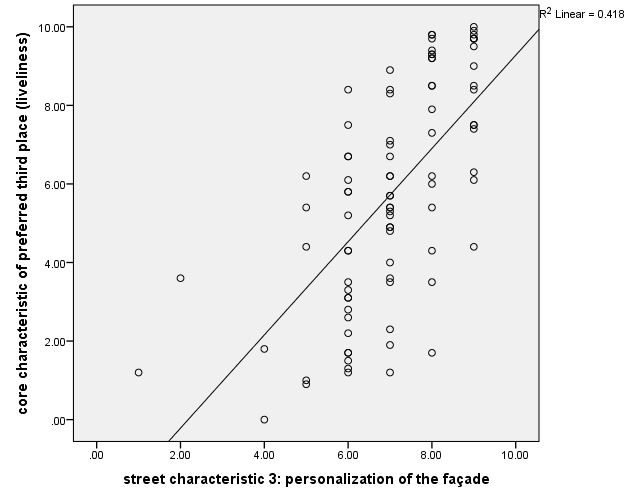 Figure 5.16 Relationship between personalization of the façade, and livelinessterritorialized by the storeowners. The presence of this space to mediate between the street and store’s interior space helped in supporting physical expressions of a claim to territory on the street.Articulation of street frontThe articulation of the street front is actually the articulation of building façade placed over the street; it is a characteristic that is determined by the architecture of the buildings located there. Physical characteristics and uses identified as causal to retaining people in public spaces and possibly supporting social behaviour include a high degree of articulation with nooks, corners, small setbacks in adjacent walls, and so on . Attractiveness and Interesting Appearance were measured on a visual rating scale, and related to stimuli from fixed, semi-fixed, and movable elements such as the articulation of the building façade, the openings at street level, lighting fixtures, furniture on the sidewalk, signs, plantings, displays, and a variety in these elements. Hence, articulation of street front was taken up as variables in an attempt to capture the sensory pleasure that the street environment as a setting was able to offer to its users. In context to research and study area taken, it was evident that articulation was not playing the role that may be because of extensiveness of signages, billboards, posters etc. were placed in a very haphazard way and the originality of façade articulation overlooked somehow. In analysis (Table 5.18, Figure 5.17) with the value of Pearson Correlation r =.155, it was found that the users were not noticing the articulation part but rather the other street characteristics. Table 5.18 Correlation matrix: street wall façade articulation, and liveliness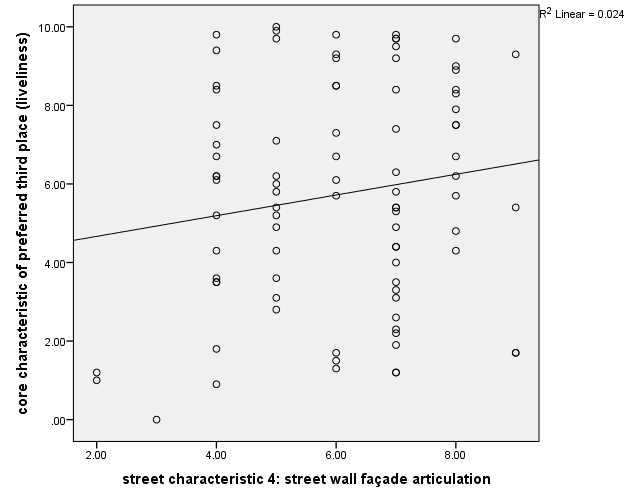 Figure 5.17 Relationship between street wall façade articulation, and livelinessForeground cover under shade and shelter In region like Lucknow where 5-6 months are under hot sun, people’s preferences were obvious for under shaded spaces. People have seen to stand in group under the trees over the street of Bhootnath market area, most of the people were seen in covered verandas running along the street; some time they were seen involved in certain social activities under building sheds. During summer it was evident in structured direct observation that people prefer to go over these streets in evening rather in noon or during sunny time. Same as in rainy seasons it was revealed that people preferred the spaces which had shades like covered veranda, awning, trees, overhangs etc.; user comments on retaining the physical characteristics as well as suggestions for change to make the street more pedestrian-friendly included the availability of shade and shelter from the sun and rain with the help of trees, canopies, awnings and overhangs on these blocks of Bhootnath market, Kapoorthala market and Gole market area. This was consistent with the findings of the observations, Table 5.19 and Figure 5.18 indicates their mutual interdependence (Pearson’s Correlation r=.291, p˂.01), though it is interdependence is not very strong but showed that block-segments that provided greater opportunities for shade and shelter were also livelierTable 5.19 Correlation matrix: foreground cover under shade or shadow, and liveliness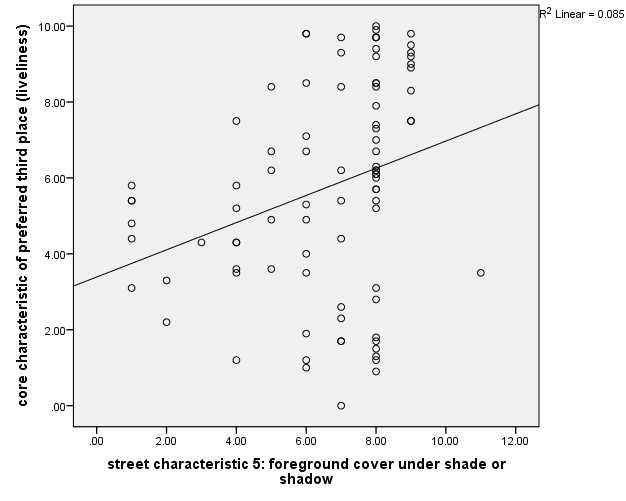 Figure 5.18 Relationship between foreground cover under shade or shadow, and livelinessCommunity placesCommunity places are the destination where people prefer to spend time at to meet neighbours, friends and strangers, to chat, read, work, play games, listen to music, and so on. All three neighbour commercial streets of study area had some business points which act as community place for the people specially the resident and workers of surrounding neighbourhood areas. People reported and were seen engaged in a variety of activities at these businesses. These businesses supported a higher level of activity for longer durations compared to other businesses. In cases where the physical characteristics of the street, such as the ones identified in this study, were present these community places became anchors for liveliness. Over Bhootnath market area, block segment number 11,12, 17 had the famous gift shop, chaat wala vendor and babian restaurant respectively which acts as the community place for the people over and surrounded area; over Gole market, on block segment number 28,30,40,46, 56,57, it had some chaat vendor, tea stalls, cigarette kiosks, snacks stalls, and restaurants acts as community places for the people; while over Kapoorthala market area it was with the block segment number 59,63,70,71,72,79,80,81, which had some snacks stall, book stores, coffee shop, and nukkad café etc. which were demonstrating their presence as community place for the street (Table 5.20, Figure 5.19).Table 5.20 Correlation matrix: number of community places, and liveliness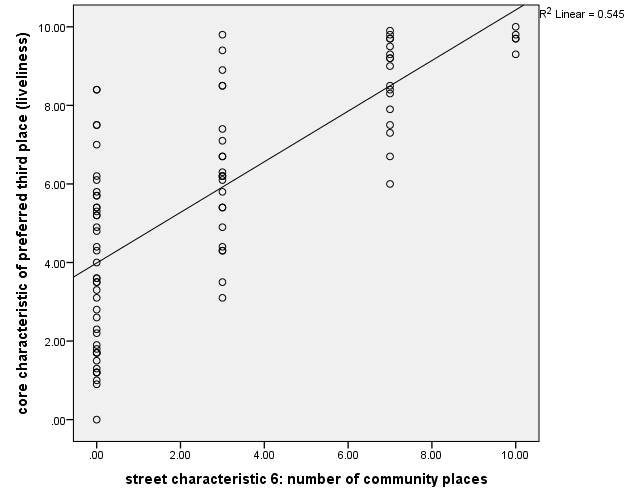 Figure 5.19 Relationship between number of community places, and livelinessSense of safety over streetIt is suggested that desirable neighbourhood commercial streets would be ones that provide a sense of safety, and opportunities for social contact and interaction. Sense of safety provides an opportunity for socializing. In this research, the base measurement of liveliness index was at block segment level, which was quite small as a unit, so block (200 fit) was taken to measure the sense safety over the street. In other point, general safety was replaced with ‘safety after dark’ which can give a sense for general safety in daytime also. Through observation, surveys and interviews it was seen that physical condition and state of maintenance, the perception of safety was not affected by physical condition. However, people perceived some of the blocks in each study area to be relatively less safe specially nearby the parking lots or at the blocks which has only day businesses (training centres, small offices, garments shops hardware stores etc.); the blocks which had the variety in businesses and food/ snacks shops or stores were seen as safer in user perception. People seen to be very confident in terms of sense of safety at the places where the opening hours of stalls or kiosks were till late night. Structured direct observation also reveals that women feel comparatively less safe over the block where street lighting fixtures, illumination levels after dark, no significant signs of anti-social activity or unruly behaviour recording were ambiguous (Table 5.21, Figure 5.20). Table 5.21 Correlation matrix: sense of safety after dark, and liveliness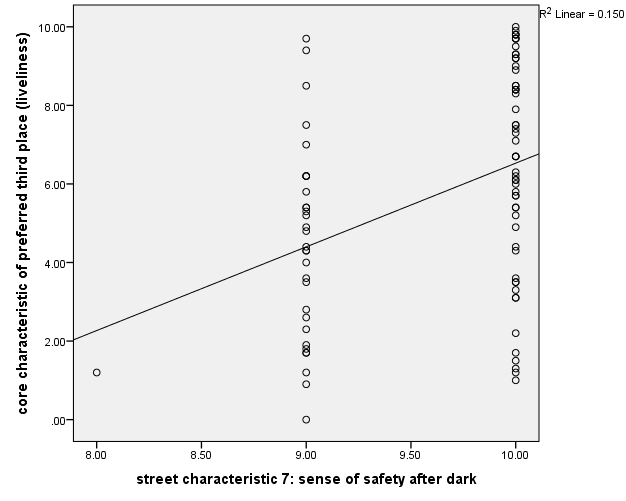 Figure 5.20 Relationship between sense of safety after dark, and livelinessSeating opportunitySeating opportunity has been identified as one of the most important characteristics in retaining people in public spaces and possibly supporting social behaviour . The verdicts in this study incline to authenticate Whyte’s findings. People attracted more people, provision of seating opportunity attracts and retained people to a longer duration for socializing activities which ultimately impacted the liveliness of the space or area. Over all three-study area it has been seen in structured direct observation that people were in uncomfortable sitting posture depreciating the comfort in sitting in a proper posture in absence of commercial or non-commercial chairs, benches, they prefer to sit on the vehicles parked in front of the blocks or block segments. Apart from this people have been seen in sitting posture on steps, ledges or sometimes on bollards placed somewhere in proximity of block segments. Over the study area in all three neighbourhood commercial streets, people were seen to sit either on steps, pedestals, on parked two-wheeler vehicles or sometimes on benches provided by the shops or stores in proximity of block segment number 16,17,18,27,42,43,55,56,57,64,65,70,71,72,79,80,81,85,86. Table 5.22 and Figure 5.21 are showing the relationship of liveliness to the seating opportunities provided and validating (Pearson’s Correlation r=.653, p˂.01) the Whyte’s finding for this study area too.Table 5.22 Correlation matrix: availability of seating or sitting spaces, and liveliness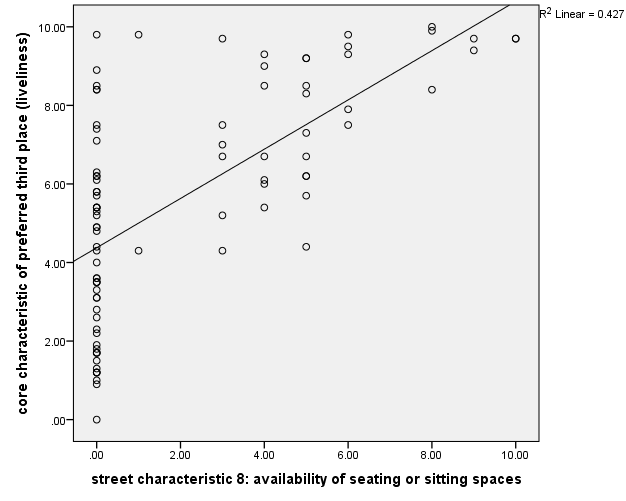 Figure 5.21 Relationship between availability of seating or sitting spaces, and livelinessOther street furniture and physical artefactsBy personalizing a space, people transform the environment to meet their needs and specific activity patterns; physical artefacts play an important role in personalizing the block by defining the territory, providing psychological security and, a symbolic aesthetic. In this research it has been evident through unstructured as well as structured observations that other street furniture and physical artefacts attracts people (Table 5.23, Figure 5.22) and engaged them in social activities (Pearson’s Correlation r=.436, p˂.01).Observations showed that less than 6 percent of over 47436 users carried out any stationary or social activities in the open part of the sidewalk away from physical artefacts. Physical artefacts on the sidewalk included building walls, show-windows, steps, fences, gates, benches, tables and chairs, planters, advertisement signs on the sidewalk, tree guards, bicycle stands, trashcans, light poles, sign posts, tree trunks, railings, fire hydrants, electrical panel boxes, post-boxes, parking barriers, vehicles parked near the sidewalk, and so on. These were objects on which the users sat or leaned or just stood next to.Table 5.23 Correlation matrix: other street furniture and physical artefacts, and liveliness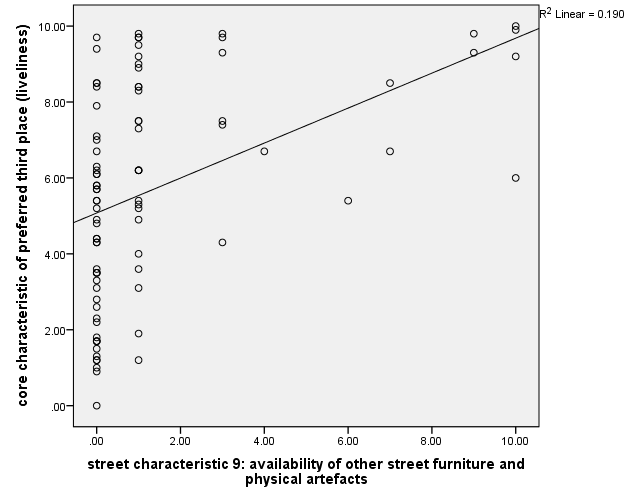 Figure 5.22 Relationship between other street furniture and physical artefacts, and livelinessSwachhata (Cleanness) of the areaSwachhata (cleanness) has been taken as mission by government of India for the period 2014 to 2019 that aims to clean up the streets, roads and infrastructure of India's cities, towns, and rural areas. In this research (Table 5.24, Figure 5.23) it has been revealed that people prefer to choose the block or block segment and get themselves engaged in stationary or social activities where they find a clean setting (Pearson’s Correlation r=.653, p˂.01).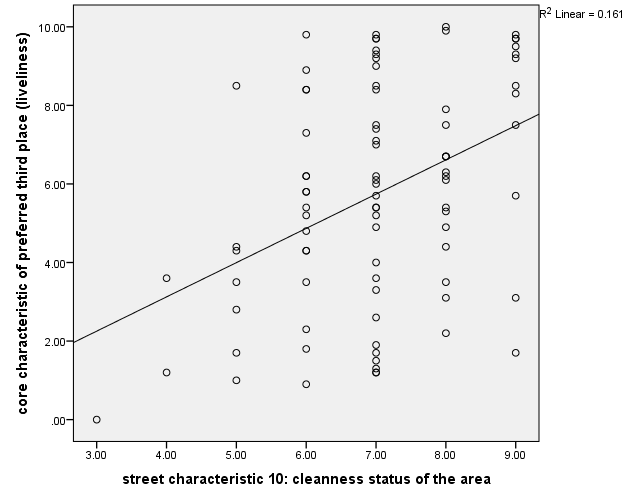 Figure 5.23 Relationship between cleanness status of the area, and livelinessPedestrian Centred Strategies and conditionThe orientation of this research was pedestrian behaviour and their activities over the street to meet the user expectation was perceived it as preferred third place; so, it was important to determine whether the users perceived the street as a pedestrian-friendly environment or not. In focus group survey it was found that people prefer to sit, walk, and pedestrian friendly environment and physical comfort to engaged themselves in social activities. Results show that the blocks on the streets that were perceived as being more pedestrian-friendlier were also the ones that were livelier. Additionally, as discussed earlier, people emphasized pedestrian-friendliness as an important quality that they wanted to retain. In suggesting changes and additions, they prioritized it as a quality for the blocks that were not already pedestrian-friendly.The most common suggestion for all three streets was to retain the existing variety and diversity of uses and stores as well as the physical and visual characteristics that made the street more pedestrian-friendlier. With the data (Table 5.25, Figure 5.24) recorded it has been indicated that pedestrian centred strategies positively affected the liveliness of the block or block segment (Pearson’s Correlation r=.653, p˂.01).Table 5.25 Correlation matrix: Pedestrian Centred Strategies and Condition, and liveliness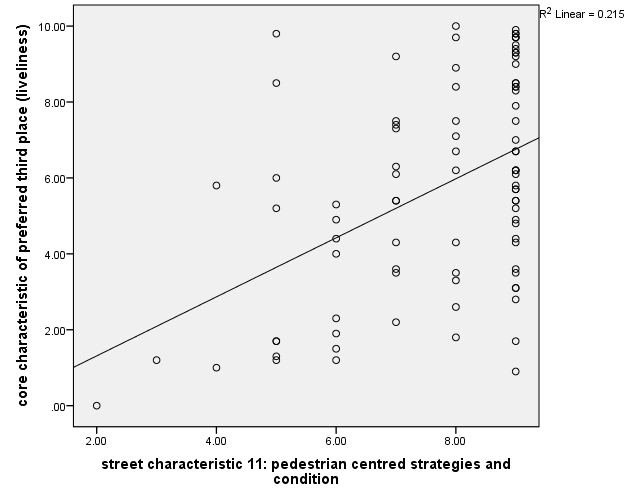 Figure 5.24 Relationship between Pedestrian Centred Strategies and Condition, and livelinessDiscussionAssignation among the physical layout of the environment, the elements of behavioural environment (uses, activities, and management) and the places that have collective meanings for the community is indispensable for the social life on neighbourhood commercial streets at Lucknow, this could be easily seen through verdicts presented in the preceding pages. A physically well-designed street for people, with generous sidewalks, ample seating and other street furniture, tree-cover and other landscape elements, articulated street facades of buildings, barrier free design of the outdoors, and so on, becomes much more useful and meaningful for people when there are community-gathering places and a variety of activity-supporting stores and other land uses at the street, and vice versa.If we see the block segment 59,60,61 of block 20 over Kapoorthala market area, it indicates the role of physical characteristics of the built setting as block segment 59 had the famous snacks counter and had some provision for commercial seating along with some out-door space to stand is richer in liveliness index in comparison to the block segment 60,61 which were just next to this. This emerged because block segment had some magnetic business variety along with better physical characteristics in settings rather than of block segment 60,61, which had a bank as business type, having just blank façade means with a low degree of permeability. This is evident that with variation in just two characteristics, a variance in their liveliness index may occur up to 5.2, 2.8, 0.9 (block segment 59,60,61) respectively. Same in case of personalization, which is strongly significant to the liveliness index while, the characteristic façade articulation didn’t show a good significance with the core characteristics of preferred third place. Number of community places emerged as strongly significant characteristics followed by seating opportunity. This research shows how the seamless activities over the street is influenced by the impact of attributes of the physical environment and designate the space or street as preferred third place other than others.In this section, research had tried to identify the relation amongst street characteristics identified in chapter 3 and analysed for their significance in establishing a preferred third place over neighbourhood commercial street at chapter 5. Eleven identified characteristics were attempted to establish a relationship with core characteristics of preferred third place (liveliness), it has been observed that the ‘street characteristics 4: street wall façade articulation’ was not significantly correlated, which was revealed in previous analysis section. Table 5.26 shows the correlations between these characteristics and liveliness of the neighbourhood commercial street.Table 5.26 Relationship between characteristics of street and liveliness To start with a multivariate regression analysis (Table 5.27, Table 5.28) with all the eleven street characteristics and this sowed that together these variables explained 71.5% variation in liveliness index across all the 88 different block-segments on three neighbourhood commercial streets (adjusted R2=0.674, F=17.31, Sig. of F=0.000).  Table 5.29 of multivariate regression showed the street characteristic 3: personalization of the façade (coef. =0.403, t=2.257, p<0.05) was significant and had a positive impact on core characteristics of preferred third place-liveliness; another variable street characteristic 6: number of community places (coef. =0.346, t=4.227, p<0.05) was also significant; the street characteristic 8: availability of seating or sitting spaces (coef. =0.189, t=2.117, p<0.05) was seen as significant variable and; the street characteristic 11: pedestrian centred strategies and condition (coef. =0.385, t=2.839, p<0.05) was also significant and impacted positively on core characteristics of preferred third place- liveliness. Further, a comparison between correlation and multivariate analysis here showed that street characteristic like personalization of the façade, number of community places, Table 5.27 Model fit statics of the 11 street characteristicsTable 5.28 ANOVA of Model fit statics of the 11 street characteristicsTable 5.29 Relationship between the 11 street characteristics with livelinessavailability of seating or sitting spaces, pedestrian centred strategies and condition had full contribution towards appealing people for stationary, lingering, and social activities on the street to make the space/ street as preferred third place. Beside these, there wereTable 5.30 Correlation matrix between the 11 street characteristicssome contradictions seen during comparison of correlation and multi-variate analysis as some variables were seen significant in correlation except street characteristic 4: street wall façade articulation but didn’t show significance in regression model. For the issue, a correlation matrix (Table 5.30) of all eleven characteristics was checked, which showed a high correlation between variables at some places which suggest that many of the highly correlated characteristics may elucidate the same concept. A factor analysis can regulate the variables that fit to the same concept. A factor analysis was made on all these characteristics using Principal Component Analysis; and Varimax rotation with Kaiser normalization to limit the key factors and concepts that explained the liveliness on the neighbourhood commercial street. 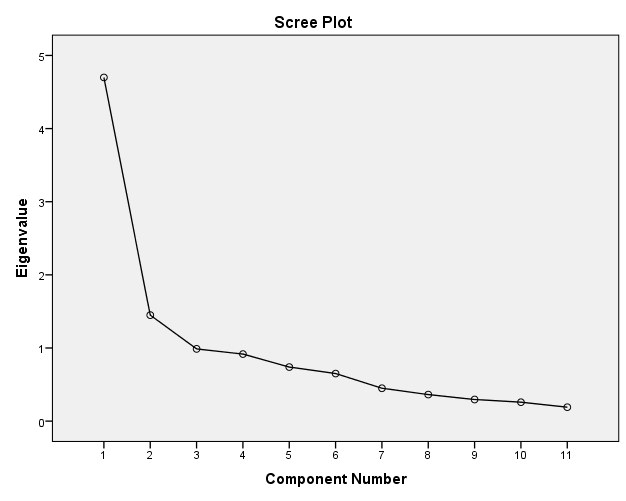 Figure 5.25 Scree plot showing the Eigenvalues of the componentsIn factor analysis of all eleven street characteristics, KMO measure of sampling adequacy recorded at .783 (≥.70) and Barlett’s Test of Sphericity being significant at p = 0.000, showed that factor analysis was an appropriate method for the available data. The Kaiser criterion recommends using only those components that have Eigenvalues of more than one. However, a Scree plot is sometimes more appropriate in determining the number of factors to be retained (Figure 5.25).  To get an optimum number of factors, and include the maximum variance and, keeping the scenario of study area condition, responses from focus group survey and interviews; components/ factors were extracted using fix number method. With this, five factors were selected, which explain 79.92% (Table 5.31) of cumulative variance. (Table 5.32 Factor analysis showing the weightings of each characteristics shows the details of the factor analysis with weightings of each characteristic.Table 5.31 Percentage variance of five factorsTable 5.32 Factor analysis showing the weightings of each characteristicsFurther, a multivariate regression analysis (Table 5.33) of five component/ factors extracted from PCA showed that together they explain 67% of the variation (adjusted R2=0.670, F=36.28, Sign.of F=0.000) in the liveliness across all 88 block segments of study area over neighbourhood commercial street.Table 5.33 Model fit statics of the five factorsAll these five factors which are the cumulative construct of the previously identified 11 street characteristics, can be understood as the aspect of street which acts as magnetic part of setting and contributes somehow to attract people for stationary, lingering, and social activities and make it as preferred third place of neighbourhood commercial street. Amongst these five factors; factor 1 is the combination of ‘permeability of street wall façade’, ‘personalization of the façade’, ‘sense of safety after dark’; all these characteristics are basically generated by the type of business take place at particular block or block segment means derived from land use quality of the block; and explain 42.72% of variance. Depending on the usage and purpose of the business, degree of permeability and personalization by means of decoration, signs, plants, and so on; decides and executed. Another variable in this factor was sense of safety, which again somehow derived and controlled by business type, as it was seen that people felt safer where shops, stalls, or vendors open till late and proximity was lively. Factor 2 is the combination of ‘street wall façade articulation’, ‘cleanliness status of the area’; and this explain 13.18% of variance. Both are the physical aspect of the street as the street wall façade articulation is a characteristic that is resolute by the architecture, while cleanliness and trash, its placement, categorization part is the aspect maintained by the maintenance department of urban local body. Factor 3 is the amalgamation of ‘availability of other street furniture and physical artefacts’ and, ‘number of community places’; and this explain 8.98% of variance. Since in study area of research, no or very few commercial or non-commercial seats, so in the absence of seating or when they were not sitting by choice, people supported out most of their sustained or social activities near building walls, show-windows, steps, vehicles parked near the sidewalk, and other physical artefacts on or near the sidewalk. These included planters, bollards, advertising signs on the floor, light poles, signposts, parking meters, tree trunks, railings, fire hydrants, electrical panel boxes, and so on. The users sat, leaned, or just stood next to these objects. A major role executed by these street furniture and physical artefacts are for socialization. Community places were already seen as best lingering points of the people where they meet with their neighbours, friends, known, and unknown ones, and support the social activities which is the core characteristic of preferred third place.‘Pedestrian centred strategies and condition’, and ‘availability of seating or sitting spaces’ constitutes factor 4, and this explains 8.33% of variance. Both the variables are the aspect of physical comfort and convenience as this was revealed in context derivation analysis that the area, block or block segment were live which was meant for pedestrian only, people used to celebrate parties, playing nukkad-natak, or some time reading and listening earphones there. Provision of commercial or non-commercial seats are under the purview of business owner and urban local bodies respectively which comes under the street improvement part. Though, factor 4 and factor 2, both are the aspects of physical comfort and convenience but their correlation with the core characteristic of the preferred third place is different, and they formed separate factor.Factor 5 is the combination of ‘foreground cover under shade or shadow’, and ‘variety of goods and services; and this explain 6.72% of variance. The variable ‘foreground cover under shade or shadow’ is the aspect of environmental comfort which included shades which may be a result of trees provided by a public authority but also includes awnings, canopies, retractable umbrellas, and so on, provided by the business owners.ConclusionOverall, this part of the research identified the relation between the all identified street characteristics and it showed that no characteristic could fully impact alone over the preferred third place designation.  Start with comparing the correlation coefficient with the multi-variate analysis model of all 11 street characteristics with liveliness index at block segment level, it was found that 4 street characteristics were matching and indicating the same point while, other street characteristics were not in a unanimous indication. Correlation between these 11 street characteristics reveals that some street characteristics may elucidate the same concept. To fix it, factor analysis was carried out with PCA method which cumulate few elucidated characteristics in separate bigger construct. Five constructs/ factors were identified. Factor 1 was in the combination of  ‘permeability of street wall façade’, ‘personalization of the façade’, ‘sense of safety after dark’; Factor 2 is the combination of ‘street wall façade articulation’, ‘cleanliness status of the area’; Factor 3 is the amalgamation of ‘availability of other street furniture and physical artefacts’ and, ‘number of community places’; Factor 4 is the combination of ‘Pedestrian centred strategies and condition’, and ‘availability of seating or sitting spaces’ while factor 5 is the combination of ‘foreground cover under shade or shadow’, and ‘variety of goods and services. With the above algorithm it could be summarized as the factor 1 could be seen as the outcome derived from the land use quality of the street, while factor 2 seems as it came out to represent the physical aspect of the street. Along with factor 2; factor 4 and 5 are also representing the same origination but with different attentiveness, so factor 2,4, and 5 could be considered collectively from physical quality of the street. Remaining factor 3, which expresses in itself as belong to socialization quality. So, in conclusion it is emerged as, with ‘Socialization quality’, ‘Land use quality & management’ and, ‘physical quality’ of the street; a quality neighbourhood public space could be achieved which could be conducive to stationary, lingering and social activities.Chapter 06		ConclusionsThis research sustained on a systematic scientific exploration to see the built environment setting for preferred third place in urban realm. The complete focus of the research was on to see the algorithm and extent of third place and its corresponding built environment attributes. Through available literatures and formative research, the concept of third place was identified and derived a dimensional scale for its measurement. Next, it explored the potential of spaces over the street which generates the comparative index for the core characteristics of preferred third place based on derived dimensions and also their attributes which were significantly associated with preferred third place. Further, it has evaluated the interrelationship between the identified attributes and use. The final analysis focussed on investigating the relationship of attributes of the built environment setting and the use of spaces within dimensions of preferred third place. The major findings of the entire research are discussed in the following sections.Discussion of main findingsConcept of third placeThe research showed that the preferred third place designation over neighbourhood commercial street of Lucknow can be derived from three distinct dimensions: environmental and physical comfort, socialization and, land use characteristics & management. Apart from the dimension ‘environmental and physical comfort’ and, ‘land use characteristics & management’; the dimension socialization includes the sense of belongingness, personal attachments and, sense of safety which is a universally desired milieu. Since all these three milieus were representing the insight of social quality so they came up into one single bigger construct as socialization. Here, the ‘opening of shops till late night’ or ‘on street parking is more convenient rather off street at basement’ were also found significant but they did not come out as an independent dimension. The coefficient loadings of selected items based on their mean scores indicated socialization as the primary dimension which was also the primary impression of the concept given by Ray Oldenburg and seconded by Jane Jacobs, Jan Ghel, Christian Mikunda, M. Klang, S. Olsan and many other recent researchers as shown in literature findings. The dimension land use characteristics & management came out as second most significant dimension, while the difference with the third independent dimension environmental and physical comfort was very less. Attributes of the built environment and use of spaces associated with preferred third place Urban neighbourhoods and other inhabited places are often known to have their own cultures and norms. Certain behaviour patterns in public spaces and the particular use of neighbourhood commercial street may be specific to the residents of the neighbourhood of the study area or of Lucknow. This study is not intended to suggest that the specific patterns of the behavioural environment, the elements of the physical setting and businesses that have special meanings for the community found on these three neighbourhood commercial streets are representative of all possible behavioural and physical patterns. It is likely that neighbourhood commercial streets or similar settings in other cultural contexts may have a different array of such patterns.   Nonetheless, this study elaborates findings of the identified street characteristics over the neighbourhood commercial street of Lucknow. Characteristic ‘variety of good and services’ play in a particular way over study area to designate the block or block segment as third place. Since most of the user, who were interviewed in structured or unstructured form, live or work nearby, and who therefore come back to visit the street and stores had indicated their significance to the verities in goods and services offered. In contrast some people were prefer to the stores where they aware about the goods, services, owner and their worker. This dealt with long-term familiarity and stability. However, in the short-term the liveliest settings were the ones that made frequent changes. Through frequent changes a curiosity amongst the user maintained and they kept their interest to visit the street or store. Though, personalization which is the other allied street characteristic created change in an otherwise familiar setting that provided stimulation and interest and created a reason to stop and window-shop also. Personalization of the storefront made each one appears and feel different, and that created variety on the street. This variety created interest and engaged people in various activities such as reading signs, window-shopping, touching and smelling objects, browsing through goods, trying things out and so on. All of these activities lead to more people spending more time on the street and their lengthy stay designate the street as preferred third place.Another street characteristic which was found significant refers the permeability of the street wall façade. The meaning of permeability is to, up to what extent one can visually penetrate the insides. At study area most of the people were scored for their engagements in dynamic activities, or the people who showed their short stay duration over the street were seen as those who simply passing through on their way to another destination, such as work but, were generally curious about what went on in the buildings and spaces along their path. Another group of people who were passing through the street or path and looking towards the goods in show-windows, looking at signs, or watching activities going on inside the stores and discussing with their companion about the trends, often encouraged their stay duration over the street and contributed well in scoring for preferred third place characteristic.The characteristic ‘façade articulation’ didn’t show much significance in third place designation probably it was overlooked or perceived in personalization by the users of the street in study area. Façade articulation is a kind of interface, which is the first impression for any store or street. Variety in interfaces i.e. façade articulations may encourage the users to visit and lingering in proximity of store or block segment.shade or shadow came out an important observation over the study area associated with a climate like Lucknow where, cold, sun and rain all happen. Tough, because of too much population, increased level of air and sound pollution and other allied services of not up to the mark, the characteristic didn’t show the much significance towards the third-place designation. All three neighbourhood commercial streets had businesses that the residents and workers in the area identified as community places. These businesses had recognized themselves as terminuses over time. People reported and were seen engaged in a variety of activities at these businesses. They treated these as places to spend time at to meet neighbours, friends and strangers, to chat, read, work, play games, listen to music, and so on. Users noted that these places meant more than just the act of conducting business and the business owners encouraged this notion by making the environment and policies conducive to letting people stay as long as they desired. These businesses supported a higher level of activity for longer durations compared to other businesses. In cases where the physical characteristics of the street, such as the ones identified in this study, were present these community places became anchors for liveliness. Most of community places identified by people were small dhaba, nukkad cafes, coffee shops, cigarette kiosk, paani batasa wala mehandi wala etc. The other identified street characteristic was sense of safety, which is a global phenomenon, was found not that much associated with third place designation. Since all three studied neighbourhood commercial streets were the main market and also most of the time these were live in general, so the safety was not the major concern as per the perception of the users over the area.Seating on the street in the form of benches, chairs or other surfaces provided by a public agency or a private business, located near activity-supporting businesses, had a strong interrelationship with liveliness for preferred third place designation. Since the provision of seats in any form either commercial or non-commercial was not good over the area, people prefer to sit on steps, ledges, tree guards, tree trunks, signages, or on some other physical artefacts. Most of the time in absence of seating opportunity, people prefer to lean over the bikes parked in the proximity. Other allied street characteristic is street furniture and physical artefacts which has been seen significant to liveliness for preferred third place, was also not in significant numbers. Columns of covered veranda were seen as the point where people lean with and chat or listening to music or calling someone. Other most favourite point was near vehicle parked in proximity as very few artefacts were available in all three-study area. Probably, absence of artefacts and proper street furniture was the cause of reduction in kids’ involvement in playing or exploration. Swachhata (cleanness) has been taken as mission by government of India for the period 2014 to 2019 that aims to clean up the streets, roads and infrastructure of India's cities, towns, and rural areas. In this research (Table 5.24, Figure 5.23) it has been revealed that people prefer to choose the block or block segment and get themselves engaged in stationary or social activities where they find clean setting.Pedestrianization is always a mesmerizing part for any area deemed to be preferred third place. In this research the finding reveals that it had a good significance to the liveliness of the area for preferred third place designation. Though the all the three-neighbourhood commercial street were not completely pedestrianized but vehicle movements and speed were controlled. The most common suggestion for all three streets was to retain the existing variety and diversity of uses and stores as well as the physical and visual characteristics that made the street more pedestrian-friendlier.Three Aspects of Neighbourhood Public SpaceStudy reveals of this research that three aspects which were appeared as ‘socialization quality’, ‘land use quality and management’ and, ‘physical quality’ are critical in the understanding of neighbourhood commercial street. Further, the observations over street and studies in analysis used in this study, to understand the public environment as a combination of patterns of behaviour and patterns of the physical environment, has demonstrated merit and should be useful for understanding, design, and management across varied environments and space types in different cultures. In progression, the findings show that people tend to choose settings that are meaningful to them as places of the community and that offer comfort and pleasure through various amenities and micro-scale physical features: elements that are extremely significant to the users of the environment.In context of socialization qualities which includes ‘availability of other street furniture and physical artefacts’ and, ‘number of community places’; study suggest that there is a grading in the businesses that sustenance this quality of liveliness, variety, diversity, and social contact on neighbourhood commercial streets. In spirit, certain businesses are able to generate and anchor this quality; others act as supports; and yet others contribute slightly or sometimes even diminish from it. People with diverse outlooks and backgrounds expressed an attachment to certain businesses that had evolved into community places: where they were able to see and meet friends, neighbours, or strangers, spend their leisure time and engage in various activities that reinforced their sense of community. When complimented with other physical characteristics, these businesses that were the community places of the neighbourhood were the anchors for this quality of liveliness on the street.Another aspect is land use quality and management which includes permeability of street wall façade, personalization of the façade, sense of safety after dark. There is clear evidence from the observational data, surveys, and interviews that users of different backgrounds and outlooks preferred small independently owned businesses. Smaller independently owned businesses were key to the liveliness on the street not only because people preferred them for their quality of goods and services but also because they incorporated other land use characteristics those were important to support liveliness. Physically, smaller businesses consumed much less street frontage, permitting more variety through increased numbers of businesses per unit length of the street. Smaller independently owned businesses had more personalized street-front with shop window and entrance decorations, plants, changing signs, and so on. Since with small frontage of small businesses with high degree of permeability and rich personalization creates more liveliness, safety concerns encountered automatically.The another most preferred aspect is physical quality consisting 6 street characteristics namely ‘street wall façade articulation’, ‘cleanliness status of the area’, ‘Pedestrian centred strategies and condition’, ‘availability of seating or sitting spaces’, ‘foreground cover under shade or shadow’, and ‘variety of goods and services.  The relationship between ‘foreground cover under shade or shadow’, ‘street wall façade articulation’ and liveliness were the most evident. Among other physical characteristics ‘pedestrian centred strategies and condition’, as a clear pedestrian domain on the street, was most important as it was required to accommodate most of the other physical characteristics, such as seating, trees for shade, cleanness status of the area, and other furniture. It was not the intent of this study to quantify an optimal numbers and percentage but to identify the significant characteristics which cannot be overlooked if someone wants an area which can hold people to stationary, lingering and social activities and make the area lively. It is also important to understand that through the liveliness or in other words with holding maximum number of people at any space will definitely generate some good economy, support the younger or older people in their mental and physical fitness, support to be culturally connected which is the major issue seen in the city of Lucknow at present, beside this the most desired and needed part is to make the area fir for live in. However, in Lucknow or even in whole country, no such organisation or profession exist in the social sciences, design, planning, management, or marketing fields that caters to understanding and providing for the needs of a cultural, behavioural, and physical environment. Should this be a realm of the urban designer, architect, community planner, economic planner, or the Main Street manager? Presently, the principal paradigm in architecture and urban design lacks an assignation with the social sciences and scientific consistency. For now, urban designers, social scientists, urban planners, and other physical development professionals need to incorporate empirically studied characteristics that combine meaning, use, management, and physical characteristics, as this study revealed it is the people’s choice of everyday use of neighbourhood commercial streets. Further, development regulations may be seen to incorporate the related strategies and support in integrating street, its activities and its role in societal development, and make the neighbourhood commercial streets most preferred in every means rather just a destination for shopping and channel for movement.ANOVAAnalysis of varianceAVEAverage variance extractedCFIComparative Fit IndexC.I.Confidence intervaldfDegree of FreedomEFAExploratory factor analysisICCIntraclass correlation coefficientINInformal neighbouringNNeighbourlinessNANeighbour annoyancePAPlace attachmentPCAPrincipal Component AnalysisRMSEARoot Mean Square Error of ApproximationSig.Significance levelSOBSense of belongingSOCSense of communitySOTStrength of tieVIFVariance inflation factorPre. ContextQue. NoStatement DescriptionSense of Belongingness1.1How many blocks or block segment can you recognise in one single look? Sense of Belongingness1.2Are you resident of this neighbourhood; how many times you participated in its association meeting?  Sense of Belongingness1.3How your experiences changed from beginning till now and why?Sense of Belongingness1.4Here I feel like, I am part of this community.Sense of Belongingness1.5Most of my friends used to meet here.Sense of Belongingness1.6I recognize my spot over this area and they also recognize me.Social Interaction2.1If something good happen here, I would become as happy as our own, and if something wrong it hurts me.Social Interaction2.2Do you prefer socializing with the people at this place?Social Interaction2.3How many new friends you have made by visiting here?Social Interaction2.4When I fed up, I used to come here.Social Interaction2.5How many block/ block segments you want to retain at any cost over this street?Social Interaction2.6How many block/ block segments you want to remove from this street?Social Interaction2.7How often you visit this street and what do you do if you come here to spend your free time?Social Interaction2.8Do you left your child/grandchild easily to play on this street?Social Interaction2.9This is the best place to hang on after office hours.Social Interaction2.10The friendship and association with this environment mean a lot to me.Social Interaction2.11It is near and very easily accessible to my house.Social Interaction2.12Most of my friends live in this area and so this became our interaction/ meeting point.Social Interaction2.13Easy convene from here to other point of the city.Social Interaction2.14It has a low traffic in compare to other similar areas, especially after office area timings.Social Interaction2.15Provisions of gathering spaces.Social Interaction2.16Late night opensPlace Attachment3.1How often you recall the earlier time of this place?Place Attachment3.2If you find any opportunity to relocate, would you move from this area?Place Attachment3.3I am used to of this place from my childhood.Place Attachment3.4My office is in this location and I used to have my lunch here.Sense of Safety4.1This area is live, so it feels safe here.Sense of Safety4.2It feels safe during day as well as night.Environmental Comfort5.1When I fed up, I used to sit here and get refreshed with the environment.Environmental Comfort5.2We are regular jogger/evening walker of this area.Environmental Comfort5.3Pedestrian dominating characteristics are good in this areaEnvironmental Comfort5.4Shades over the street and open spaces reinforce the liveliness.Environmental Comfort5.5Some more personalisation could enhance business and individuality of shops.Physical Comfort and Convenience6.1Sitting spaces and provisions of benches encourage the liveability at this place.Physical Comfort and Convenience6.2Parking is in front of my eyes.Physical Comfort and Convenience6.3Other part of the city (Hazaratganj) is so congested and have too much traffic over the roads.Physical Comfort and Convenience6.4This has a very ample amount of open space, so our newspapers can be easily stacked here before distribution.Physical Comfort and Convenience6.5This area is in almost the centre of trans-Gomti areaPhysical Comfort and Convenience6.6It is in walking distance from my living destination.Physical Comfort and Convenience6.7This has a clear side bay for walking, socializing etc. apart from main metallic road.Physical Comfort and Convenience6.8The space where we used to gather has variety for activities e.g. nos. benches platforms all side enclosed so it doesn't disturb and support us.Physical Comfort and Convenience6.9Corridors give the good feeling in lingering activities.Physical Comfort and Convenience6.10Its barrier free environment supports to elderly users.Sensory Pleasure7.1Spaces are enclosed so that gives good sense.Sensory Pleasure7.2We used to sit here and observe the people to make us live.Sensory Pleasure7.3Building enclosures are good & aesthetically pleasing.Sensory Pleasure7.4Neat and clean environments, made this area beautiful.Sensory Pleasure7.5Vehicular traffic results into the noise/ air pollution, annoying us.Sensory Pleasure7.6Greenery and open spaces fascinate us to stay there for moments.Sensory Pleasure7.7Green patches/ enclosure type are the good characteristics of the area.Business Verities8.1Most of our shopping needs can be fulfilled hereBusiness Verities8.2Daily usage/ Grocery stores are located here.Business Verities8.3Market of this area comes under our price range.Business Verities8.4Paan shop of my quality is here.Business Verities8.5Ice cream staffs of all variety available here which is in daily routine of my children's.Business Verities8.6Malls are too expensive, so I prefer to shop here only.Business Verities8.7Multiple shops for same things so that I can check the price competitivenessBusiness Verities8.8Street side foods are available here.Business Verities8.9Eatery shops are normally open till night.Business Verities8.10Tea stalls/Coffee shops are open till night.Business Verities8.11My reliable shop is here whom I trust.Business Verities8.12Almost all kind of shops are here one stop point for my complete family.Ties/ Annoyances9.1Uneven and random parking spaces cause annoyance amongst the users.Ties/ Annoyances9.2How many of known to/ friends are there, who met you here first time?Ties/ Annoyances9.3Is it very easy for a newcomer to get along with this neighbourhood commercial street?Table 3.2 Comparing two rounds of experts’ opinion -Wilcoxon signed rank testTest StatisticsaTable 3.2 Comparing two rounds of experts’ opinion -Wilcoxon signed rank testTest StatisticsaTable 3.2 Comparing two rounds of experts’ opinion -Wilcoxon signed rank testTest StatisticsaTable 3.2 Comparing two rounds of experts’ opinion -Wilcoxon signed rank testTest StatisticsaTable 3.2 Comparing two rounds of experts’ opinion -Wilcoxon signed rank testTest StatisticsaTable 3.2 Comparing two rounds of experts’ opinion -Wilcoxon signed rank testTest StatisticsaTable 3.2 Comparing two rounds of experts’ opinion -Wilcoxon signed rank testTest StatisticsaTable 3.2 Comparing two rounds of experts’ opinion -Wilcoxon signed rank testTest StatisticsaTable 3.2 Comparing two rounds of experts’ opinion -Wilcoxon signed rank testTest StatisticsaTable 3.2 Comparing two rounds of experts’ opinion -Wilcoxon signed rank testTest StatisticsaE1_R2 E1_R1E2_R2 - E2_R1E3_R2 - E3_R1E4_R2 - E4_R1E5_R2 - E5_R1E6_R2 - E6_R1E7_R2 - E7_R1E8_R2 - E8_R1E9_R2 - E9_R1Z Value-2.205b-2.367b-1.450b-.305b-.438b-1.817b-1.644b-.712b-.297bP Value.027.018.147.760.661.069.100.477.766a. Wilcoxon Signed Ranks Testa. Wilcoxon Signed Ranks Testa. Wilcoxon Signed Ranks Testa. Wilcoxon Signed Ranks Testa. Wilcoxon Signed Ranks Testa. Wilcoxon Signed Ranks Testa. Wilcoxon Signed Ranks Testa. Wilcoxon Signed Ranks Testa. Wilcoxon Signed Ranks Testa. Wilcoxon Signed Ranks Testb. Based on negative ranks.b. Based on negative ranks.b. Based on negative ranks.b. Based on negative ranks.b. Based on negative ranks.b. Based on negative ranks.b. Based on negative ranks.b. Based on negative ranks.b. Based on negative ranks.b. Based on negative ranks.ItemMedianMedianInterquartile RangeInterquartile RangeTop Two bands 
(rank 5 and 4) of preference in %Top Two bands 
(rank 5 and 4) of preference in %Aggregate preference in %RemarksItemRound 1Round 2Round 1Round 2Round 1Round 2Aggregate preference in %RemarksSense of BelongingSense of BelongingSense of BelongingSense of BelongingSense of BelongingSense of BelongingSense of BelongingQ1.15.05.01.01.088.9100.094.4SelectedQ1.23.03.01.51.033.333.333.3Not SelectedQ1.34.05.02.01.566.777.872.2SelectedQ1.43.04.01.51.577.888.983.3SelectedQ1.54.03.00.51.055.622.238.9Not SelectedQ1.63.03.00.50.022.211.116.7Not SelectedQ1.73.00.53.01.011.10.05.6Not SelectedSocial InteractionSocial InteractionSocial InteractionSocial InteractionSocial InteractionSocial InteractionSocial InteractionQ2.13.03.01.01.044.433.338.9Not SelectedQ2.24.05.01.51.077.8100.088.9SelectedQ2.34.05.01.01.088.9100.094.4SelectedQ2.45.05.01.00.0100.0100.0100.0SelectedQ2.54.05.01.01.5100.077.888.9SelectedQ2.64.04.01.01.077.8100.088.9SelectedQ2.73.03.01.00.033.311.122.2Not SelectedQ2.84.04.01.51.077.855.666.7Not SelectedQ2.94.04.01.01.088.988.988.9SelectedQ2.103.03.01.01.022.20.011.1Not SelectedQ2.115.05.01.01.088.9100.094.4SelectedQ2.123.03.01.51.044.444.444.4Not SelectedQ2.133.04.01.01.044.466.755.6Not SelectedQ2.145.05.01.00.5100.0100.0100.0SelectedQ2.154.05.01.00.5100.0100.0100.0SelectedQ2.164.04.02.00.566.7100.083.3SelectedPlace AttachmentPlace AttachmentPlace AttachmentPlace AttachmentPlace AttachmentPlace AttachmentPlace AttachmentQ3.14.05.01.51.077.888.983.3SelectedQ3.24.04.01.01.5100.077.888.9SelectedQ3.33.03.02.02.033.333.333.3Not SelectedQ3.44.03.02.01.055.633.344.4Not SelectedSense of SafetySense of SafetySense of SafetySense of SafetySense of SafetySense of SafetySense of SafetyQ4.13.03.01.00.533.322.227.8Not SelectedQ4.25.05.01.00.5100.0100.0100.0SelectedQ4.35.05.00.51.0100.0100.0100.0SelectedQ4.45.05.00.50.0100.0100.0100.0SelectedEnvironmental ComfortEnvironmental ComfortEnvironmental ComfortEnvironmental ComfortEnvironmental ComfortEnvironmental ComfortEnvironmental ComfortQ5.14.05.01.01.088.9100.094.4SelectedQ5.23.04.01.01.555.6100.077.8SelectedQ5.35.04.01.01.0100.088.994.4SelectedQ5.44.05.01.51.077.8100.088.9SelectedQ5.53.04.01.01.066.7100.083.3SelectedPhysical Comfort & ConveniencePhysical Comfort & ConveniencePhysical Comfort & ConveniencePhysical Comfort & ConveniencePhysical Comfort & ConveniencePhysical Comfort & ConveniencePhysical Comfort & ConvenienceQ6.14.04.00.50.577.8100.088.9SelectedQ6.24.04.01.01.055.6100.077.8SelectedQ6.33.03.00.51.022.211.116.7Not SelectedQ6.43.03.01.01.011.122.216.7Not SelectedQ6.54.03.01.00.555.622.238.9Not SelectedQ6.63.03.01.00.522.20.011.1Not SelectedQ6.74.05.01.01.088.988.988.9SelectedQ6.84.05.01.00.5100.0100.0100.0SelectedQ6.94.04.01.51.066.788.977.8SelectedQ6.104.05.01.50.577.8100.088.9SelectedSensory PleasureSensory PleasureSensory PleasureSensory PleasureSensory PleasureSensory PleasureSensory PleasureQ7.14.04.01.01.0100.0100.0100.0SelectedQ7.24.03.01.01.055.633.344.4Not SelectedQ7.35.04.01.01.088.9100.094.4SelectedQ7.45.05.01.01.0100.0100.0100.0SelectedQ7.54.04.01.02.055.666.761.1Not SelectedQ7.65.05.01.01.088.9100.094.4SelectedQ7.74.03.01.00.566.711.138.9Not SelectedBusiness varietiesBusiness varietiesBusiness varietiesBusiness varietiesBusiness varietiesBusiness varietiesBusiness varietiesQ8.14.05.00.51.077.8100.088.9SelectedQ8.24.03.01.00.055.611.133.3Not SelectedQ8.34.05.02.01.066.7100.083.3SelectedQ8.43.03.01.01.033.333.333.3Not SelectedQ8.54.05.01.51.088.988.988.9SelectedQ8.63.03.01.01.533.344.438.9Not SelectedQ8.74.05.01.51.077.8100.088.9SelectedQ8.85.05.01.01.0100.0100.0100.0SelectedQ8.94.05.02.01.066.7100.083.3SelectedQ8.105.04.01.01.0100.0100.0100.0SelectedQ8.113.03.00.50.522.222.222.2Not SelectedQ8.125.05.01.01.088.9100.094.4SelectedTies/ AnnoyanceTies/ AnnoyanceTies/ AnnoyanceTies/ AnnoyanceTies/ AnnoyanceTies/ AnnoyanceTies/ AnnoyanceQ9.13.03.01.01.033.344.438.9Not SelectedQ9.24.05.01.51.077.8100.088.9SelectedQ9.33.04.01.02.044.455.650.0Not SelectedBold values represent the values within cut-off range and shading represent the selected itemsBold values represent the values within cut-off range and shading represent the selected itemsBold values represent the values within cut-off range and shading represent the selected itemsBold values represent the values within cut-off range and shading represent the selected itemsBold values represent the values within cut-off range and shading represent the selected itemsBold values represent the values within cut-off range and shading represent the selected itemsBold values represent the values within cut-off range and shading represent the selected itemsBold values represent the values within cut-off range and shading represent the selected itemsBold values represent the values within cut-off range and shading represent the selected itemsBold values represent the values within cut-off range and shading represent the selected itemsBold values represent the values within cut-off range and shading represent the selected itemsBold values represent the values within cut-off range and shading represent the selected itemsBold values represent the values within cut-off range and shading represent the selected itemsBold values represent the values within cut-off range and shading represent the selected itemsBold values represent the values within cut-off range and shading represent the selected itemsBold values represent the values within cut-off range and shading represent the selected itemsBold values represent the values within cut-off range and shading represent the selected itemsBold values represent the values within cut-off range and shading represent the selected itemsSl. NoStreet characteristics1Variety of goods and services2Permeability of street wall façade3Personalization of the façade4Street wall façade articulation5Foreground cover under shade or shadow6Number of community places7Sense of safety after dark8Availability of seating or sitting spaces9Availability of other street furniture and physical artefacts10Cleanness status of the area11Pedestrian centred strategies and conditionAssigned CodeDescription1Adult male (approximately 20 to 60 years)2Adult female (approximately 20 to 60 years)3Older adult male (approximately over 60 years)4Older adult female (approximately over 60 years)5Teenager (approximately 13 to 19 years)6Child (approximately less than 12 years)SymbolsDescriptionJRunning/joggingCCycling (on the sidewalk)PWalking petsSkSkateboarding or rollerbladingPrPushing a strollerPedestrian CountsPedestrian CountsWeekdaysWeekends8 AM – 9 AM9 AM – 10 AM9 AM – 10 AM10 AM – 11 AM10 AM – 11 AM12 PM – 1 PM12 PM – 1 PM1 PM – 2 PM1 PM – 2 PM4 PM – 5 PM4 PM – 5 PM5 PM – 6 PM5 PM – 6 PM6 PM – 7 PM6 PM – 7 PM7 PM – 8 PM7 PM – 8 PM8 PM – 9 PM8 PM – 9 PM9 PM – 10 PM9 PM – 10 PM10 PM – 11 PM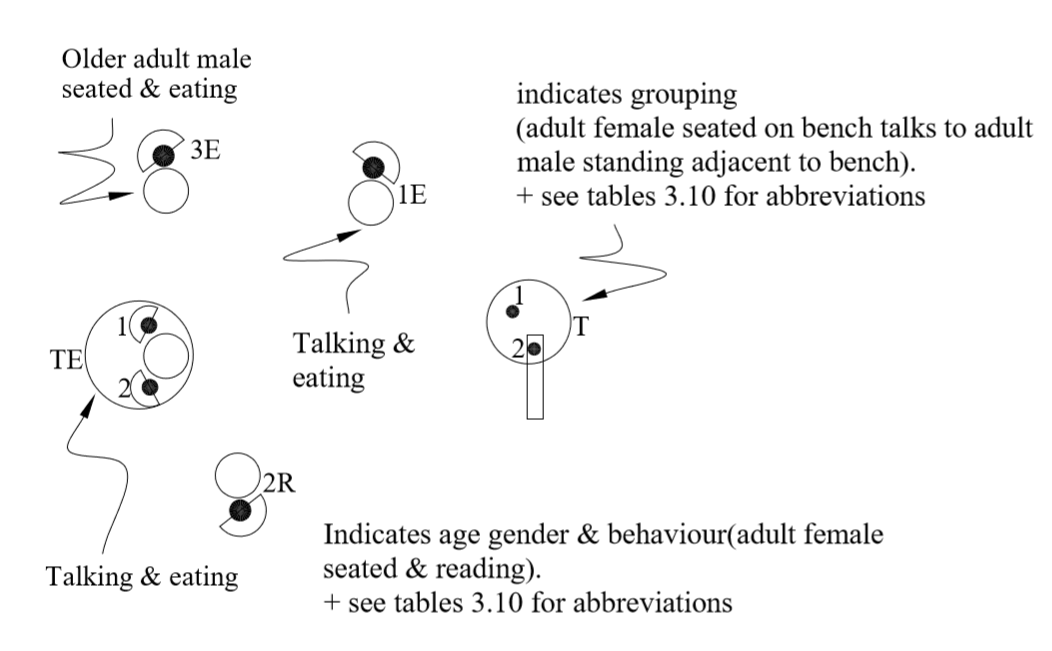 Walk-by ObservationsWalk-by ObservationsWeekdaysWeekends8 AM – 9 AM8 AM – 9 AM9 AM – 10 AM9 AM – 10 AM10 AM – 11 AM10 AM – 11 AM11 AM – 12 AM11 AM – 12 AM12 PM – 1 PM12 PM – 1 PM1 PM – 2 PM1 PM – 2 PM2 PM – 3 PM2 PM – 3 PM3 PM – 4 PM3 PM – 4 PM4 PM – 5 PM4 PM – 5 PM5 PM – 6 PM5 PM – 6 PM6 PM – 7 PM6 PM – 7 PM7 PM – 8 PM7 PM – 8 PM8 PM – 9 PM8 PM – 9 PM9 PM – 10 PM9 PM – 10 PM10 PM – 11 PM10 PM – 11 PMSymbolDescriptionLLying/sleepingPWalking petsSkSkateboarding or RollerbladingTConversingPrPushing a strollerEEating/drinkingRReading or using a Laptop computerShShoppingWsWindow-shoppingGPlaying a game or PerformingSmSmokingVVendingSymbolDescription15 Second to 1 Minute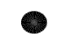   1 Minute to 5 Minutes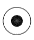   5 Minute to 10 Minutes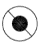  10 Minute to 15 Minutes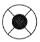   More than 15 MinutesDuration of stayAssigned Score15 Second to 1 Minute01.01 Minute to 5 Minutes03.05 Minute to 10 Minutes07.510 Minute to 15 Minutes12.5More than 15 Minutes15.0Characteristics of respondentMeasurement typeMeasurementsSpeaking languageDescriptiveHindi, Bhojpuri, EnglishAgeCategorical18-24; 25-29; 30-34;35-39; 40-44; 45-49; 50-54; 55-59; 60-64; 65-70GenderCategoricalFemale; MaleMarital statusCategoricalNever married; Married; Widowed/widower; SeparatedEducationCategorical5th-8th standard; 10th standard; 12th standard; Diploma/certificate; Graduate; Postgraduate; Professional; PhDOccupationCategoricalStudent; Home maker; Retired; Service; Self-employed; Business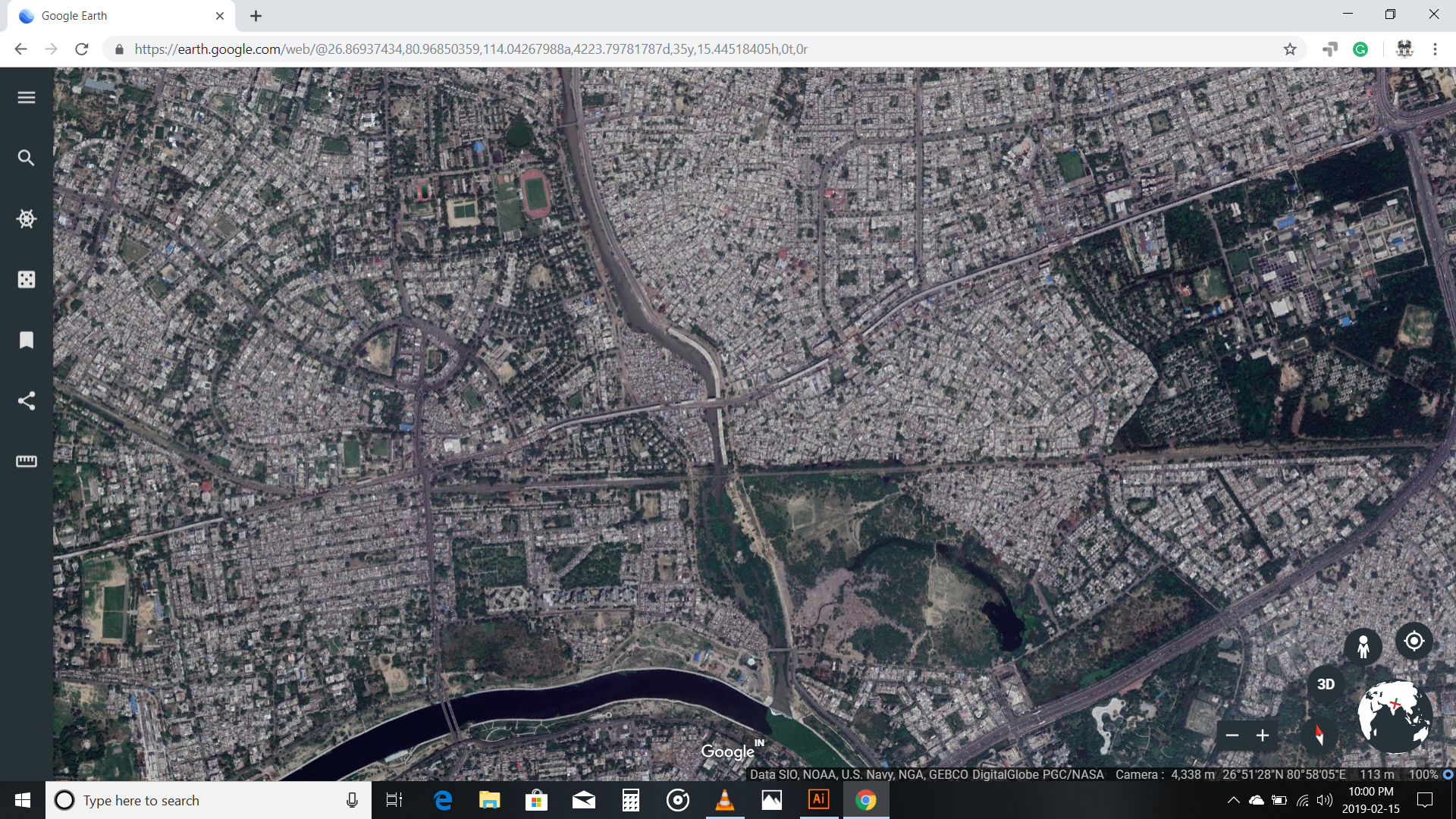 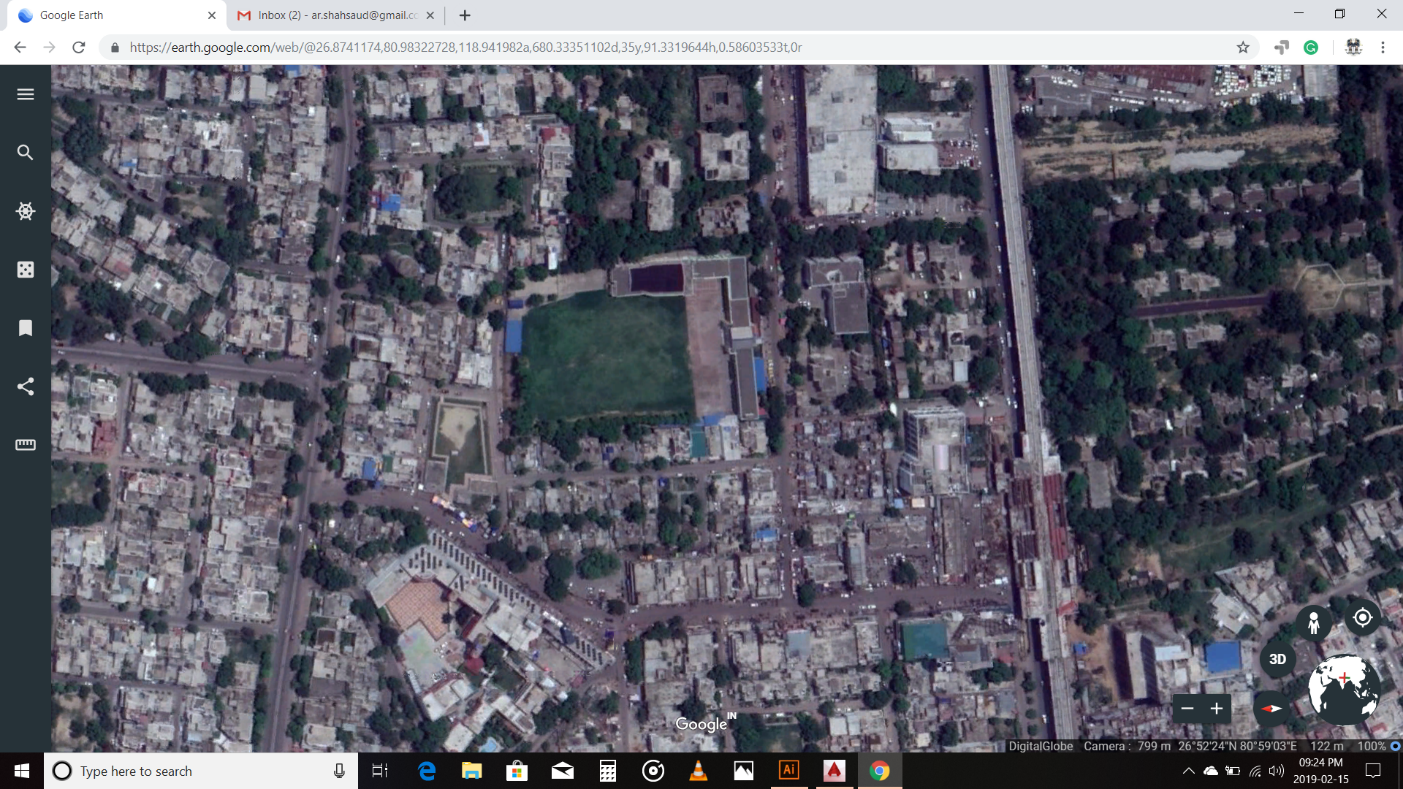 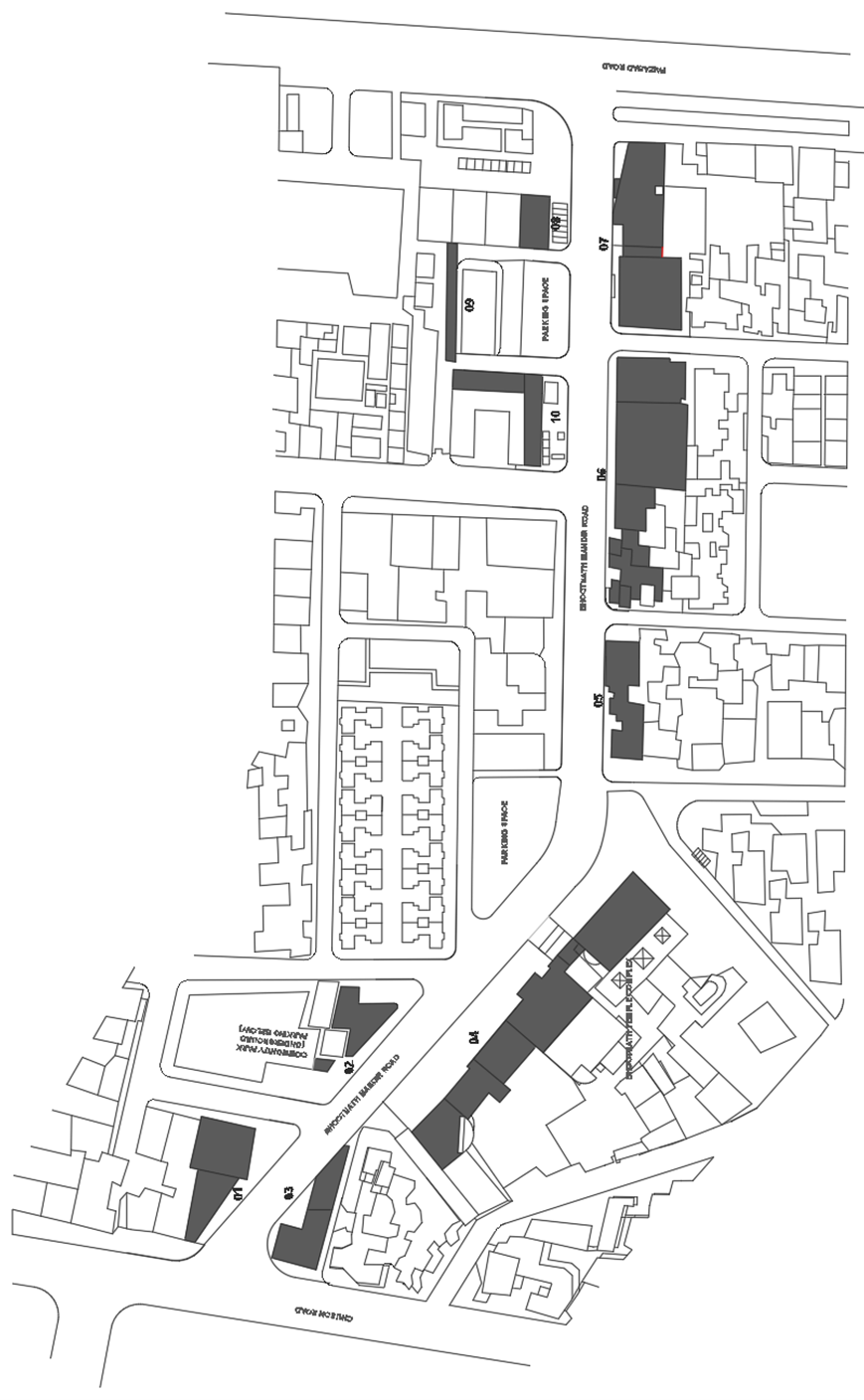 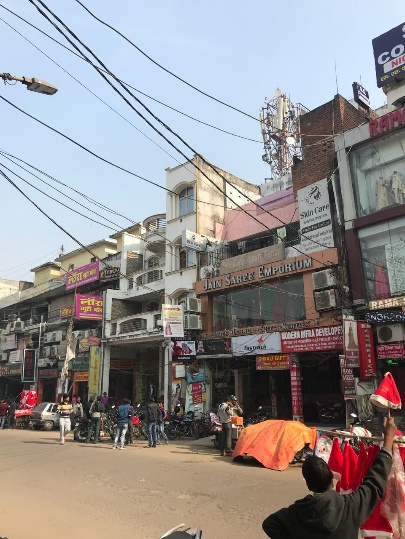 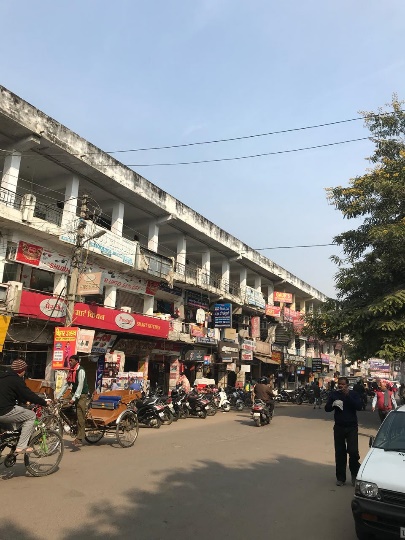 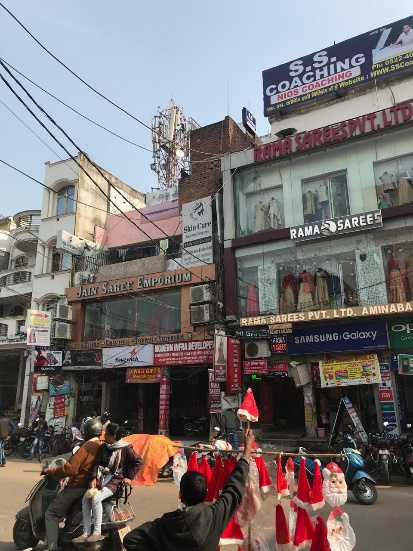 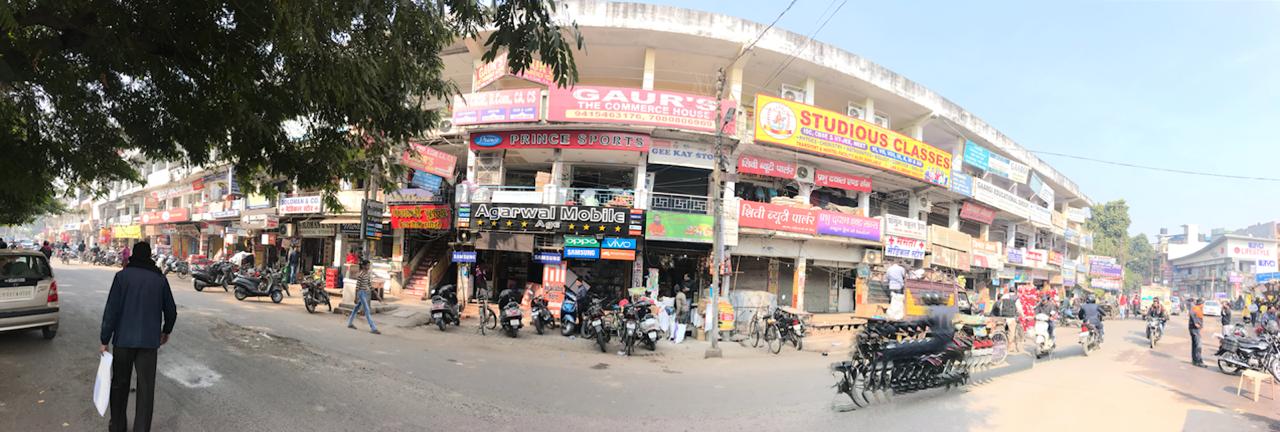 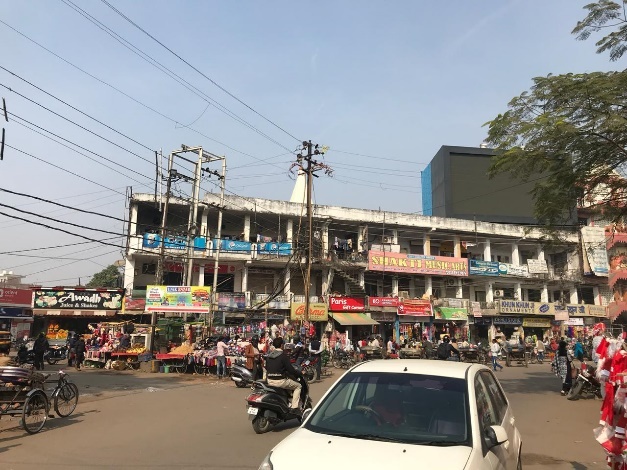 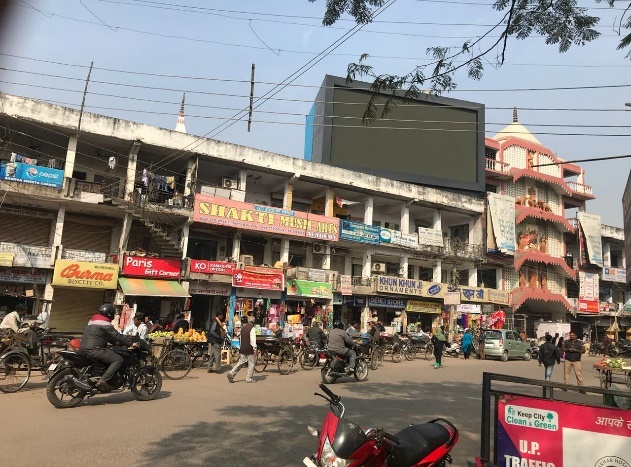 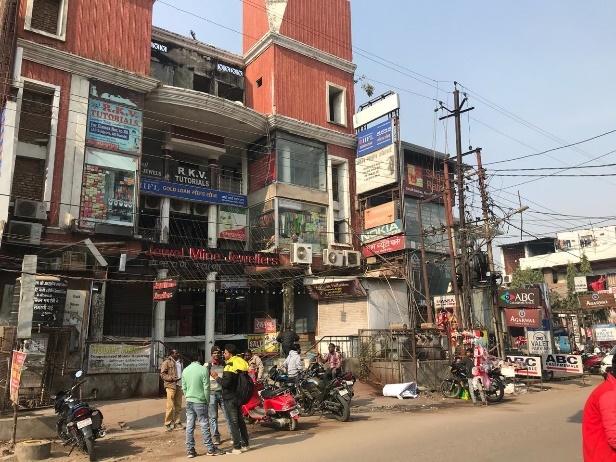 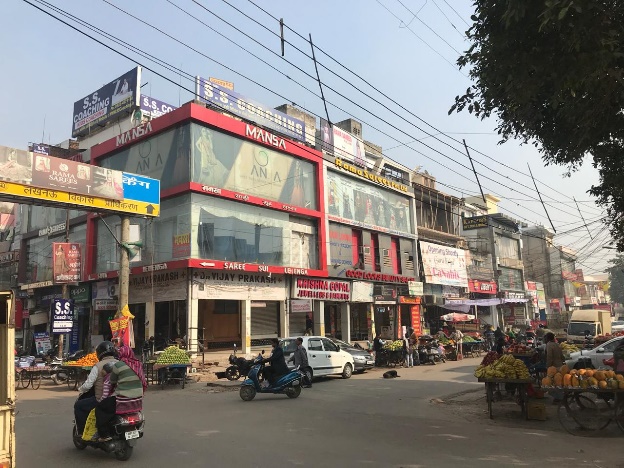 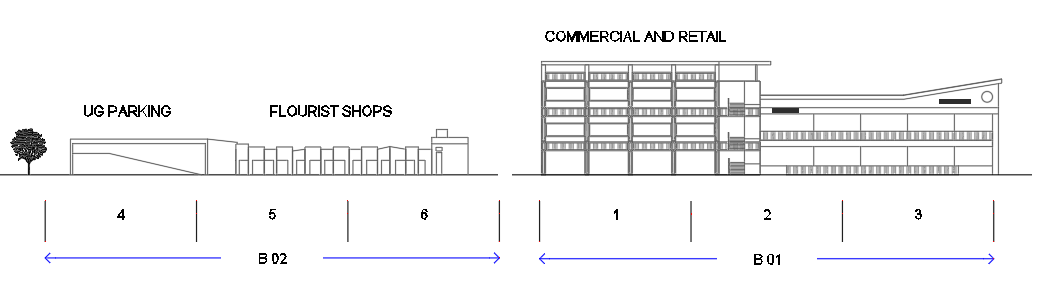 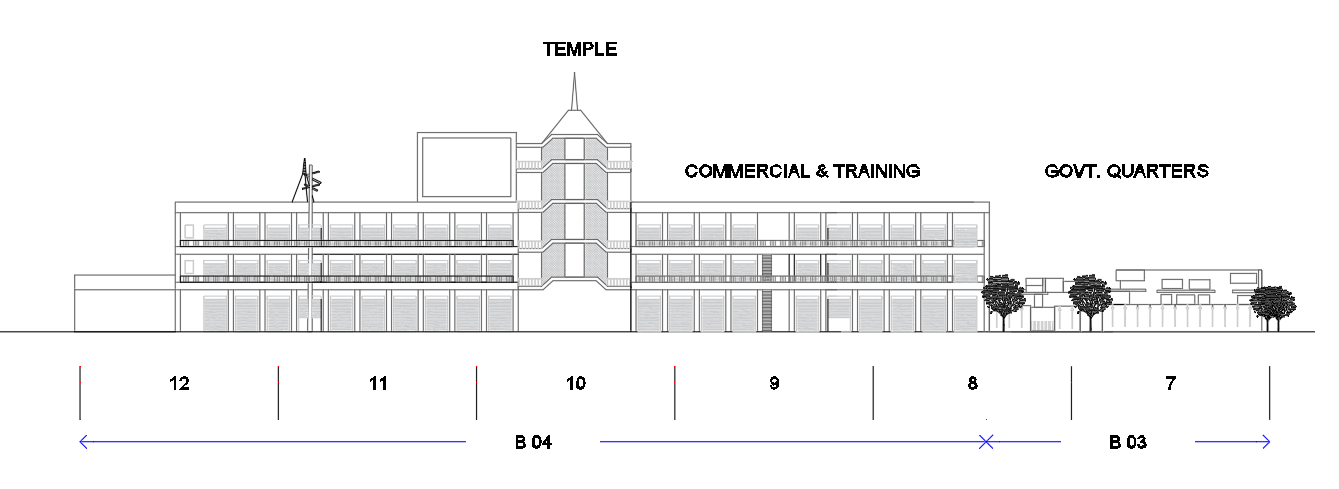 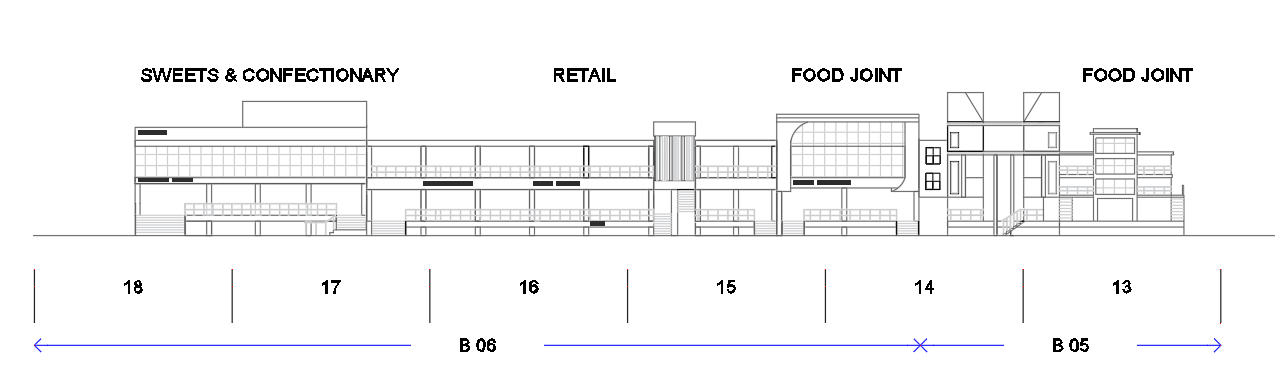 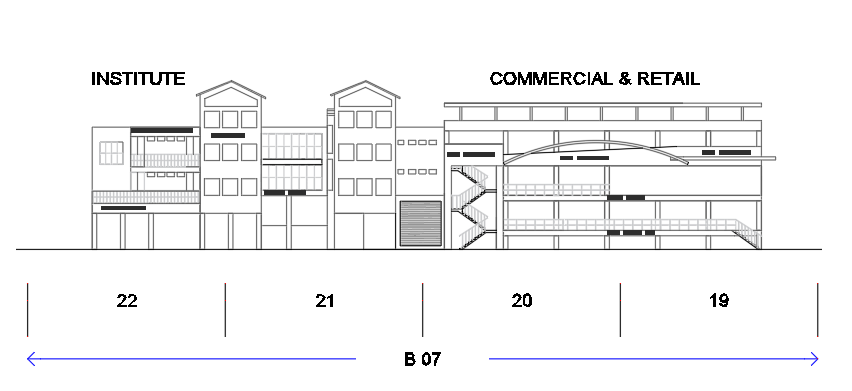 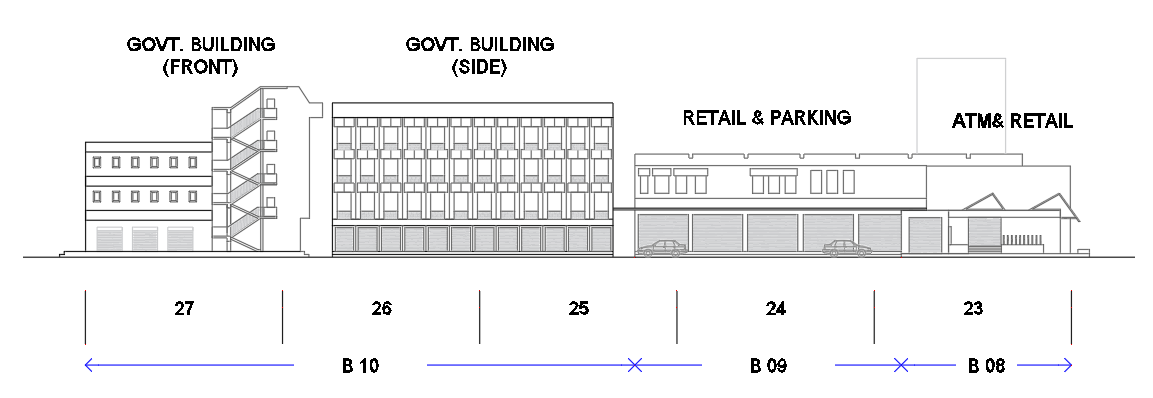 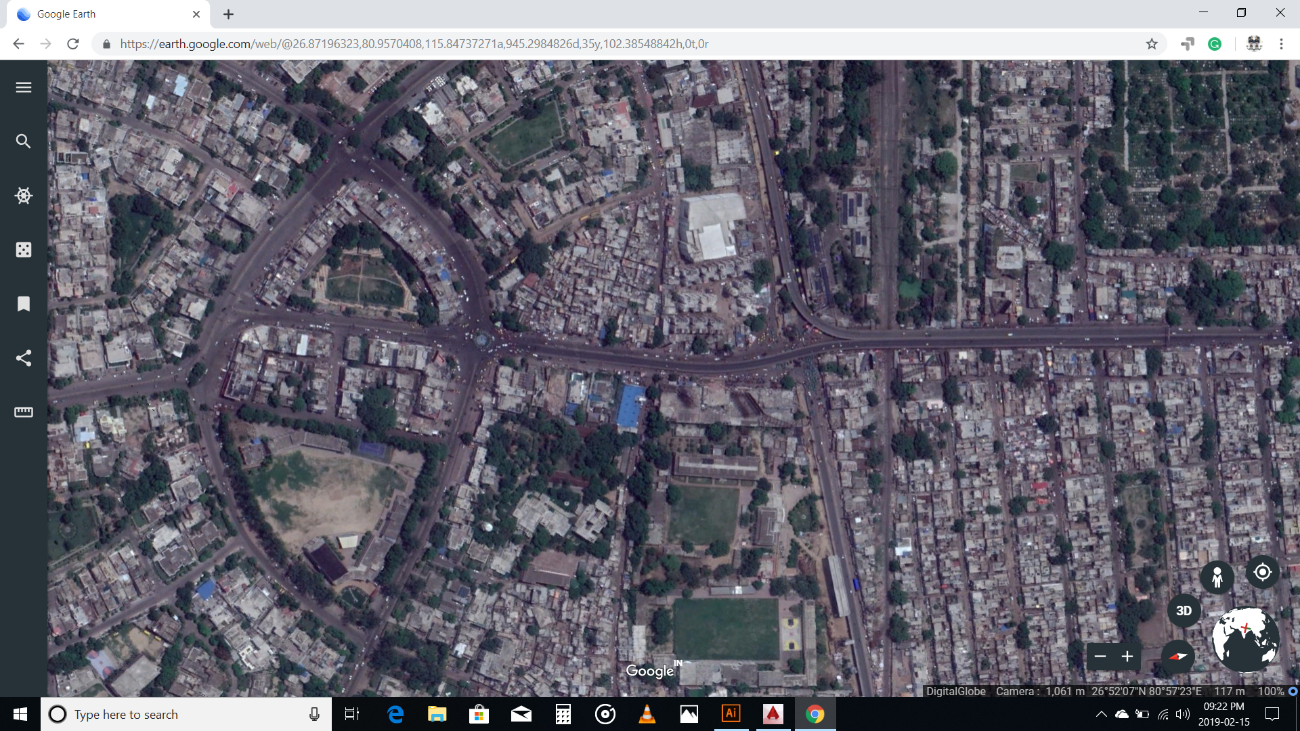 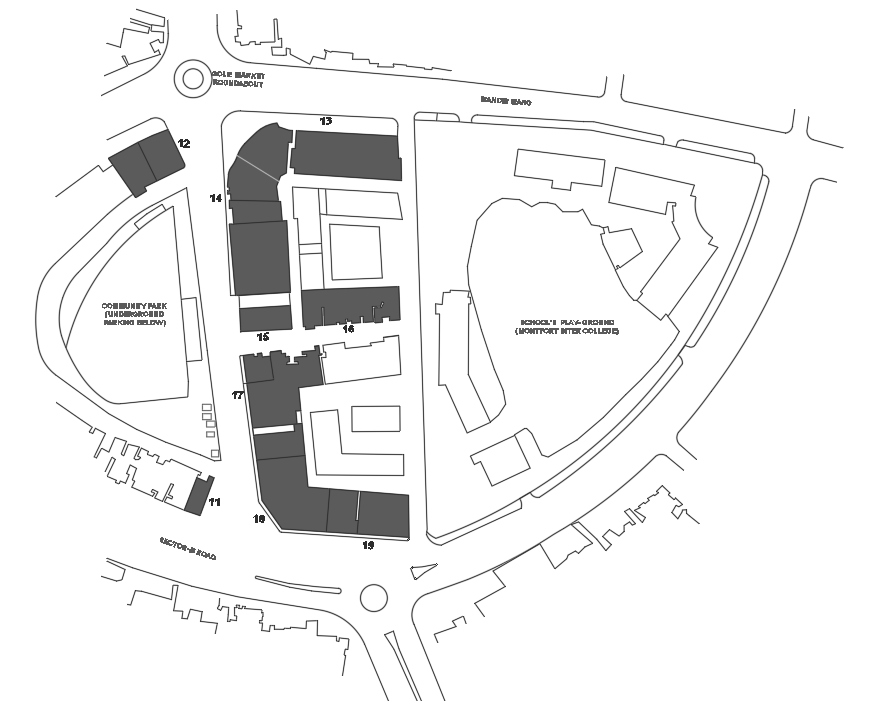 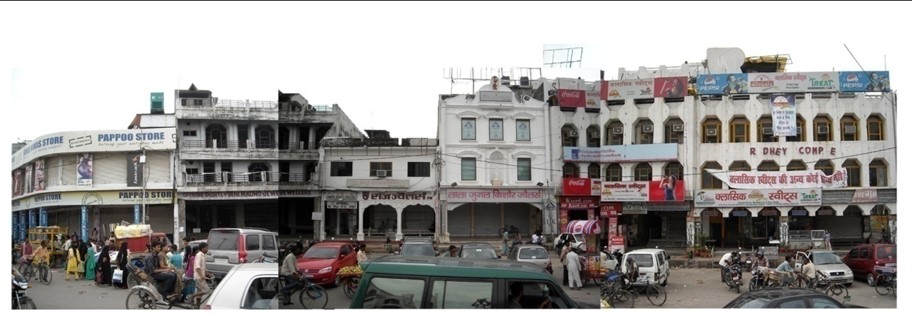 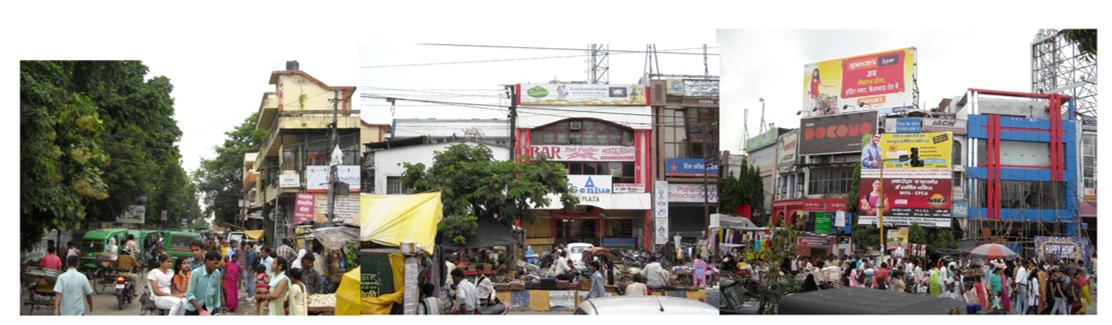 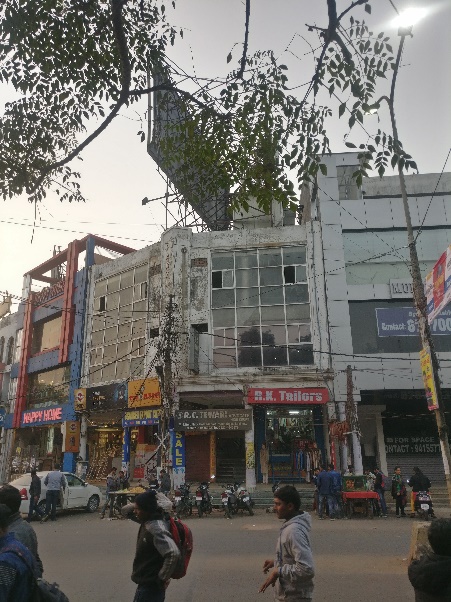 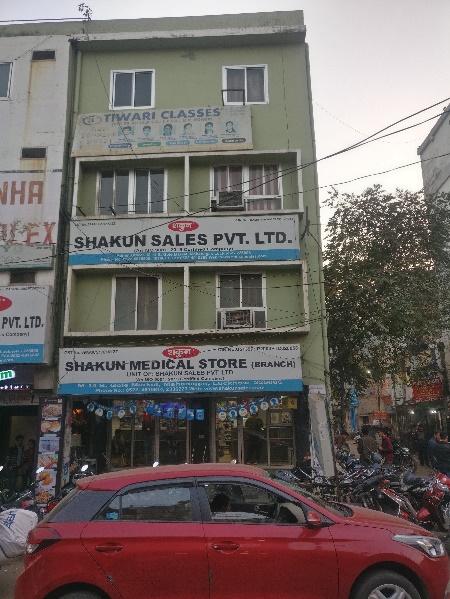 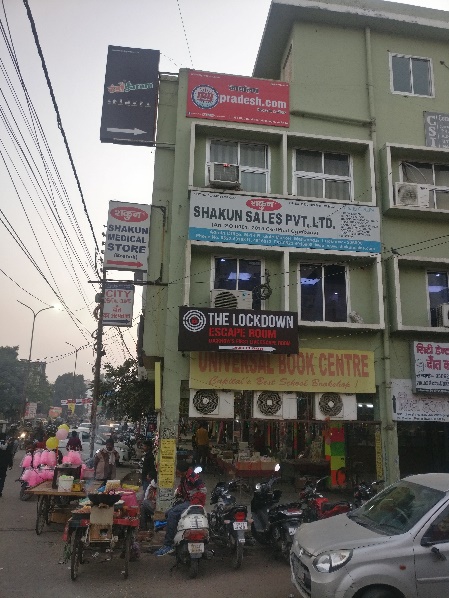 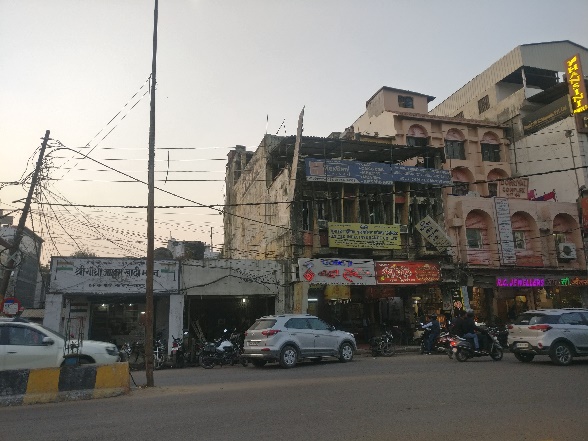 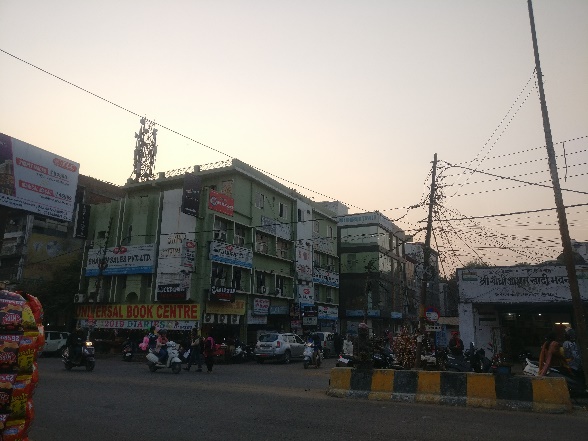 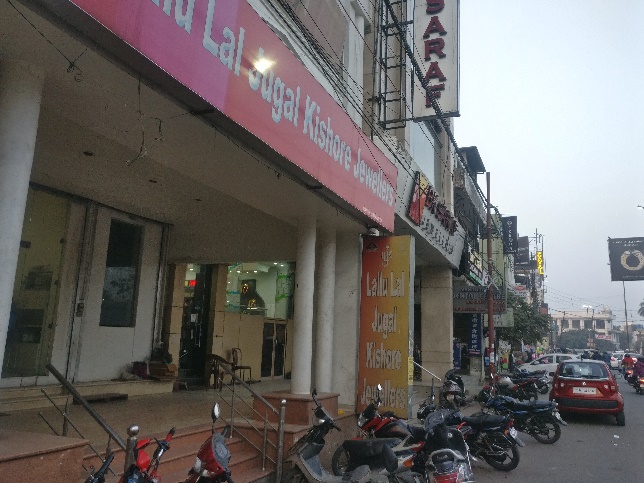 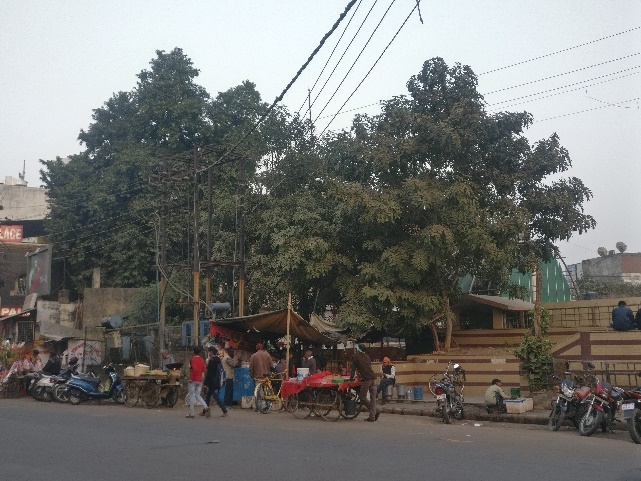 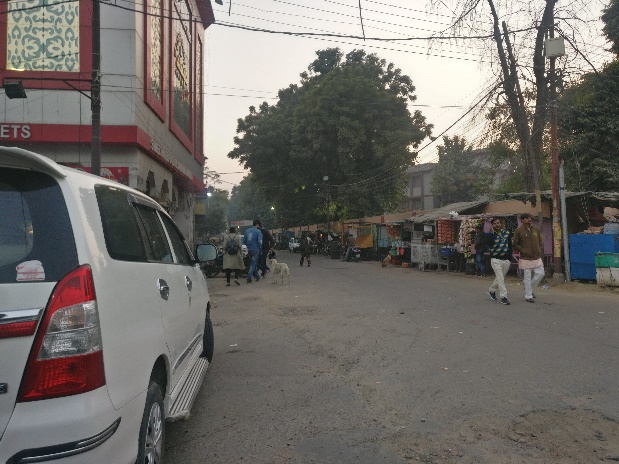 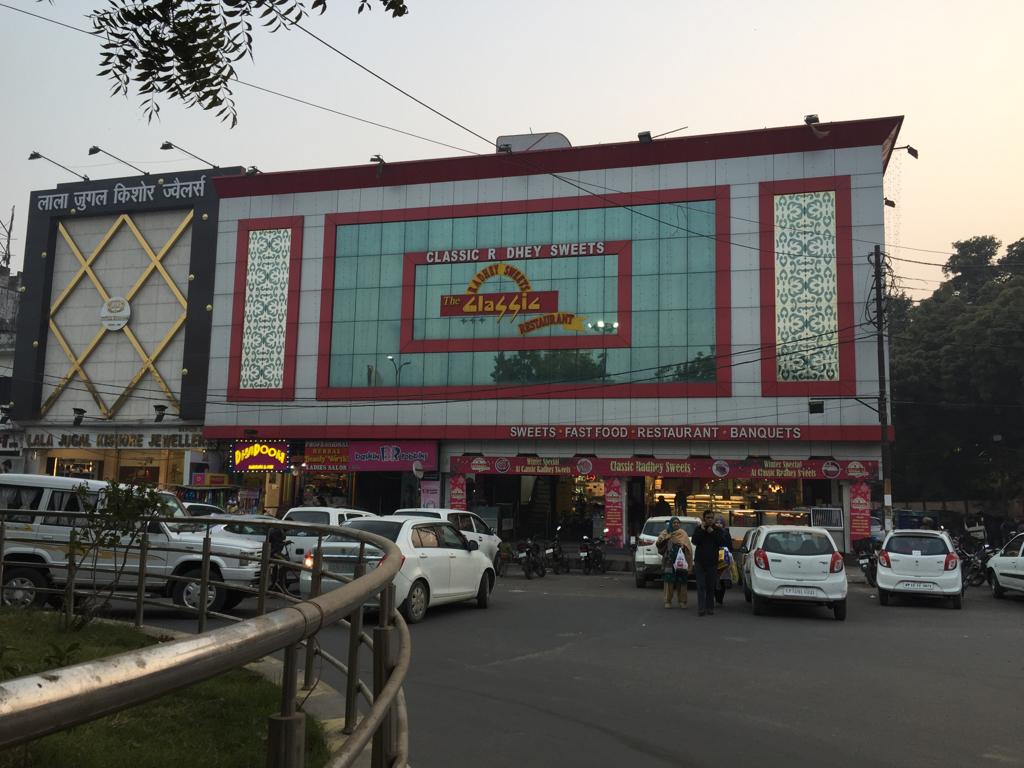 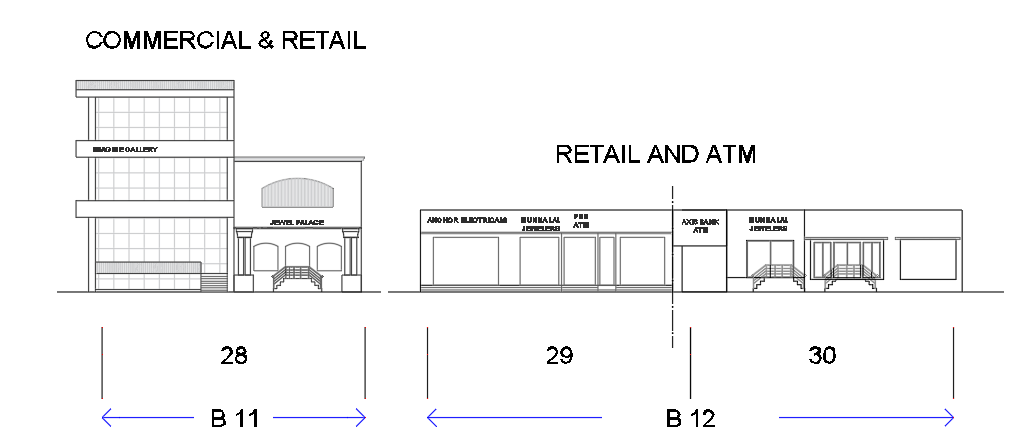 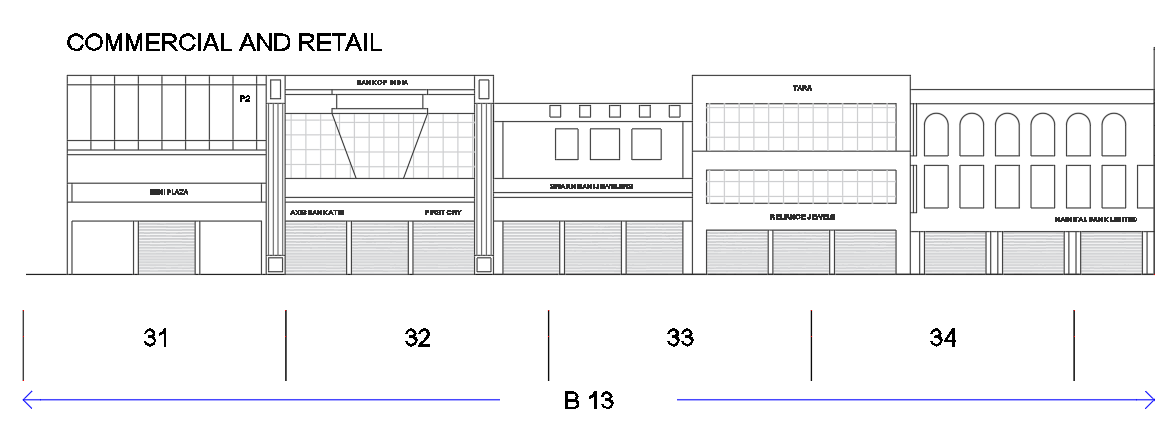 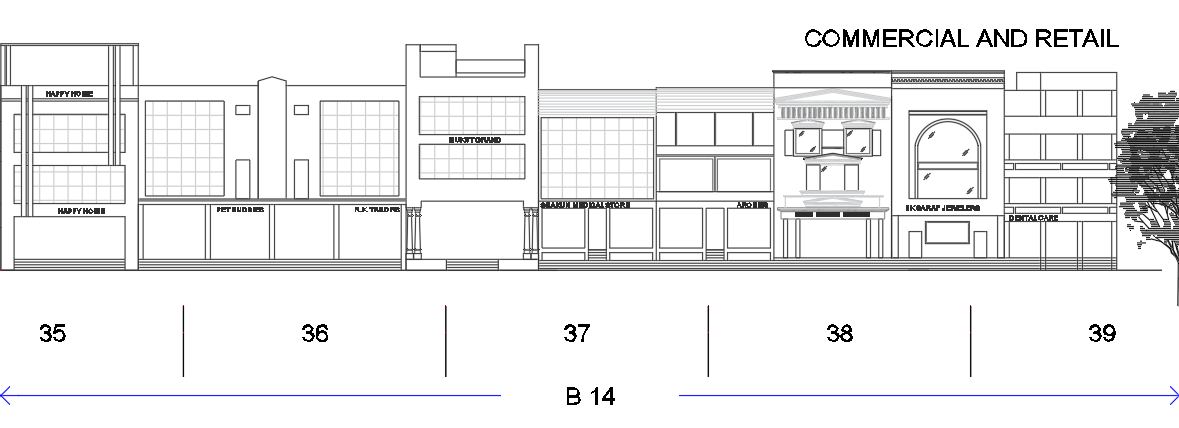 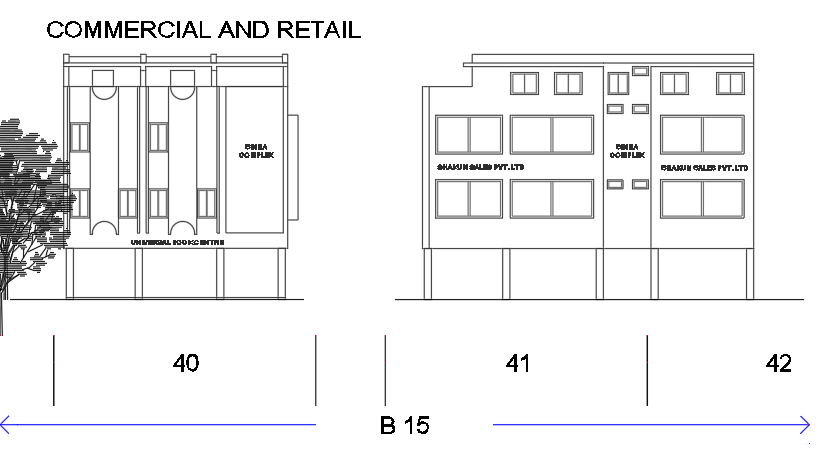 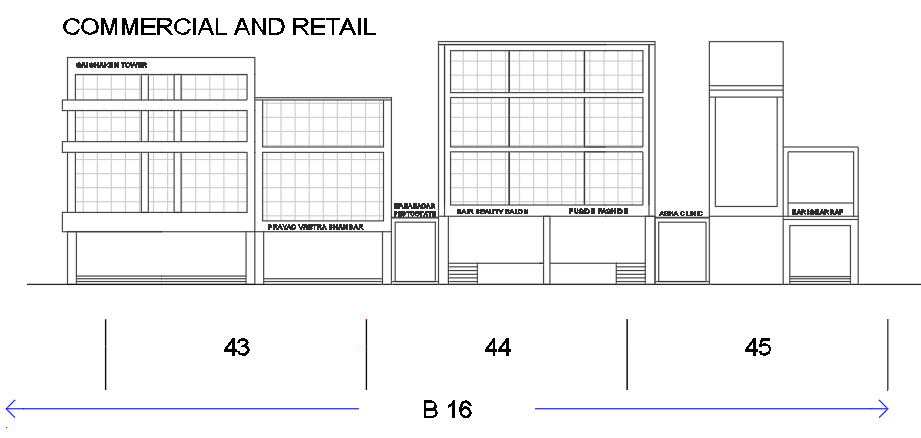 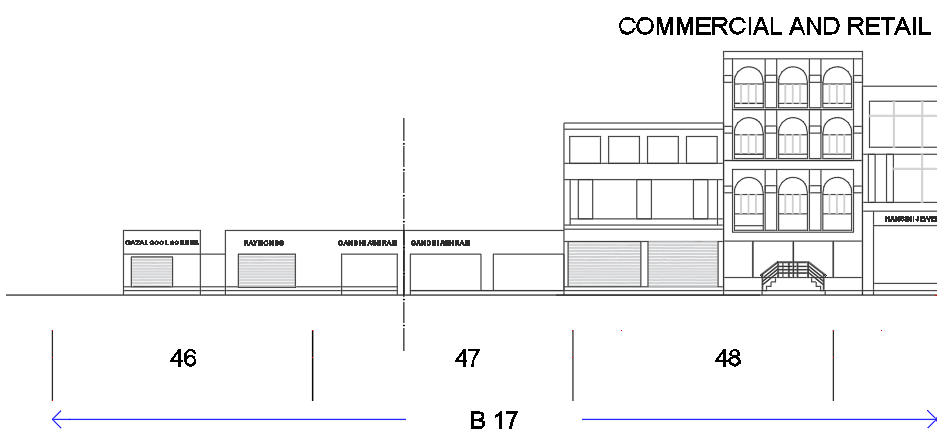 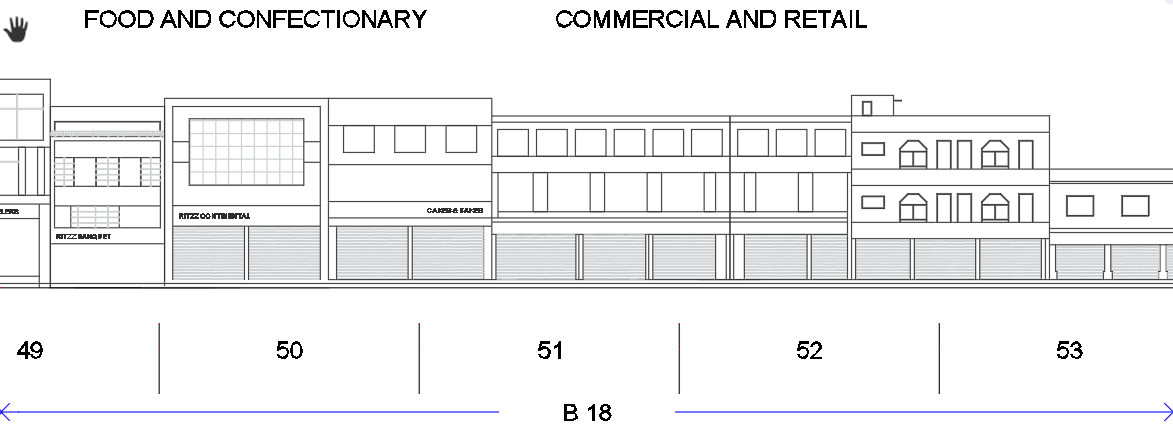 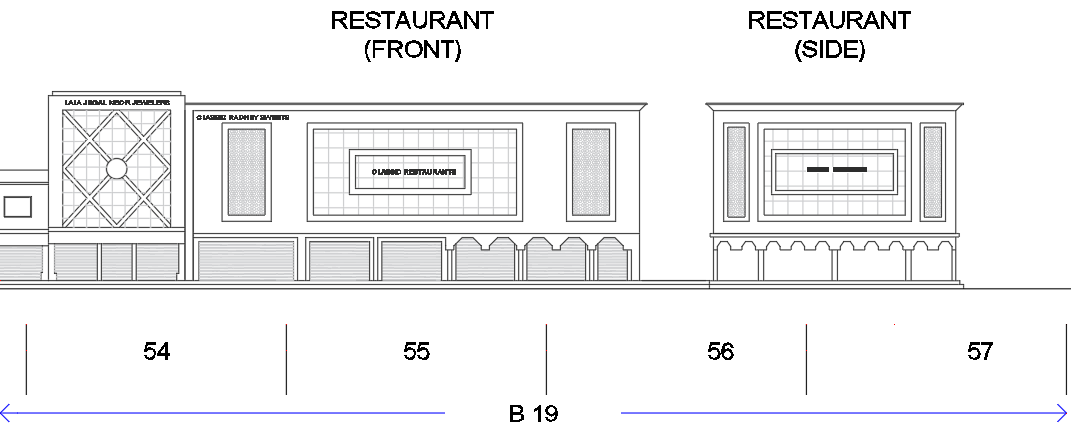 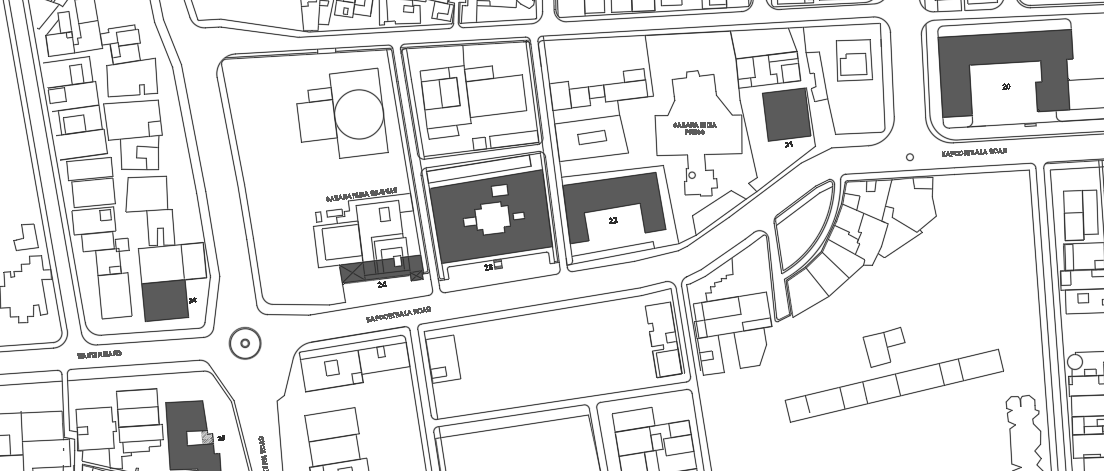 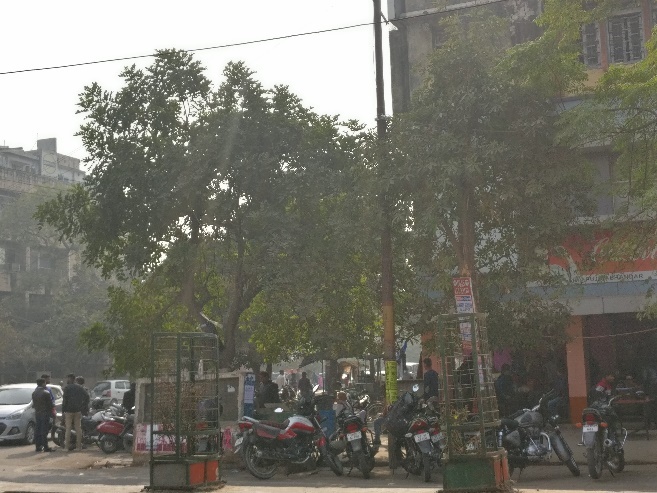 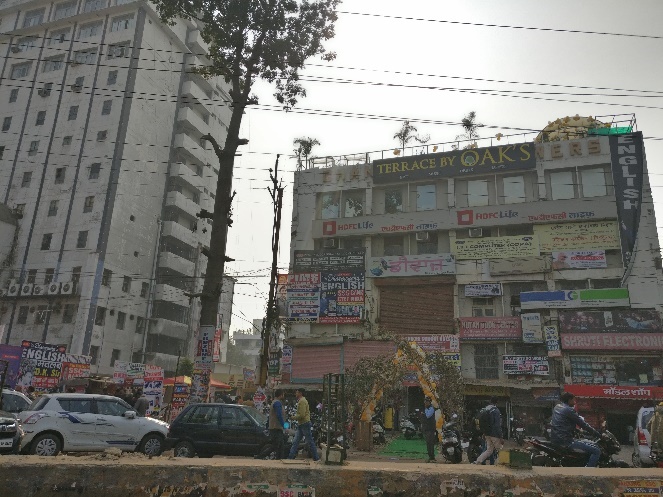 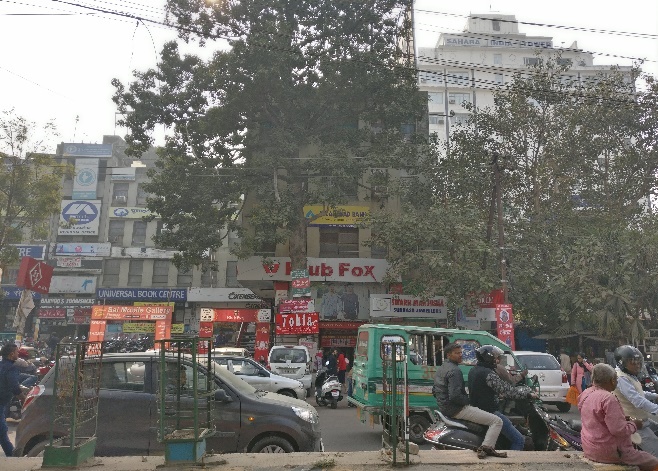 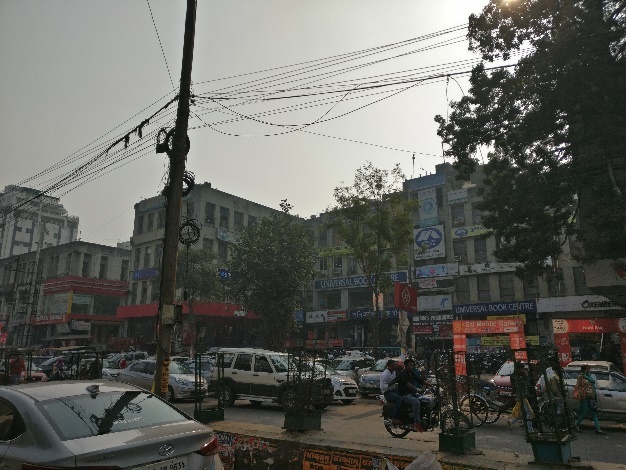 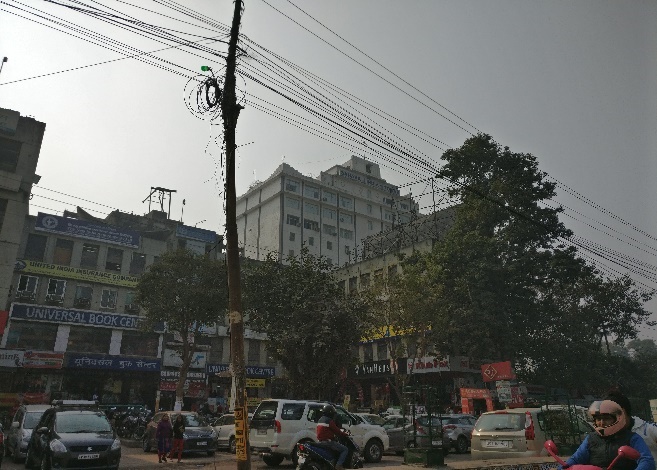 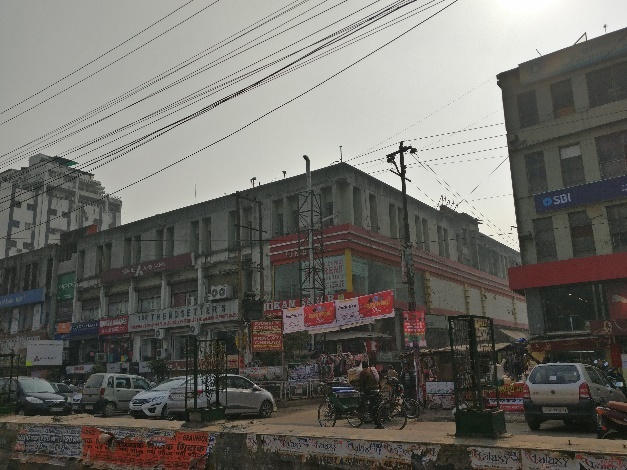 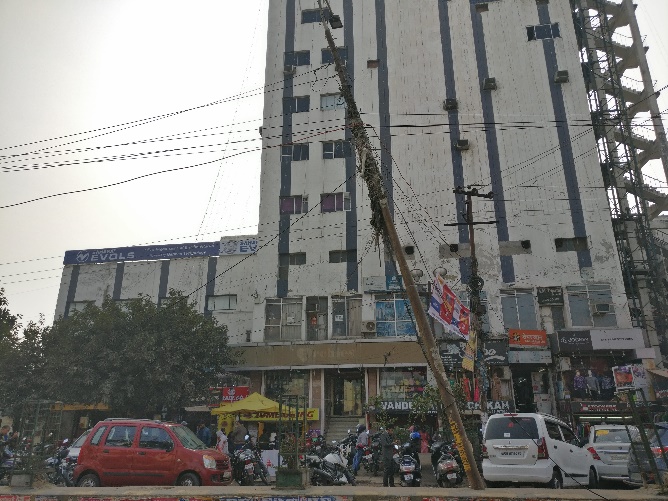 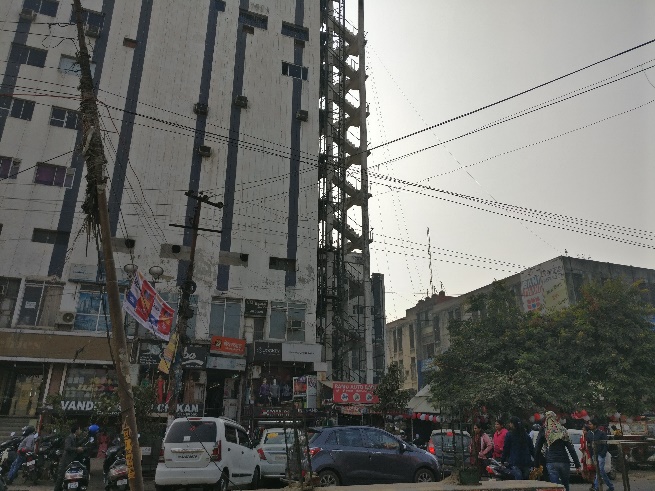 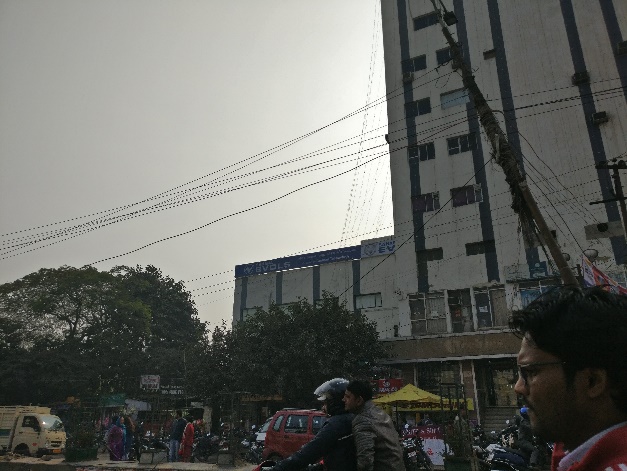 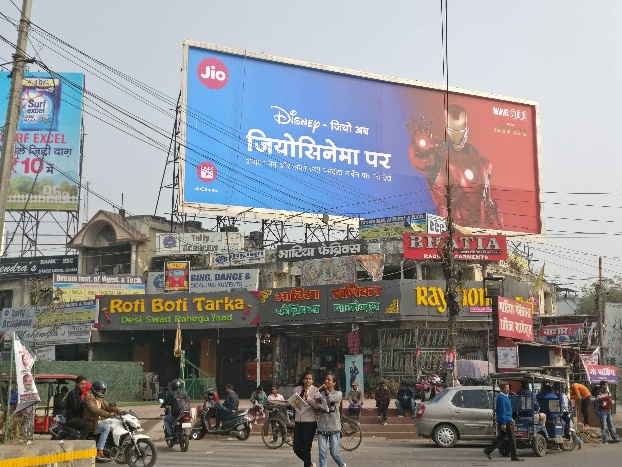 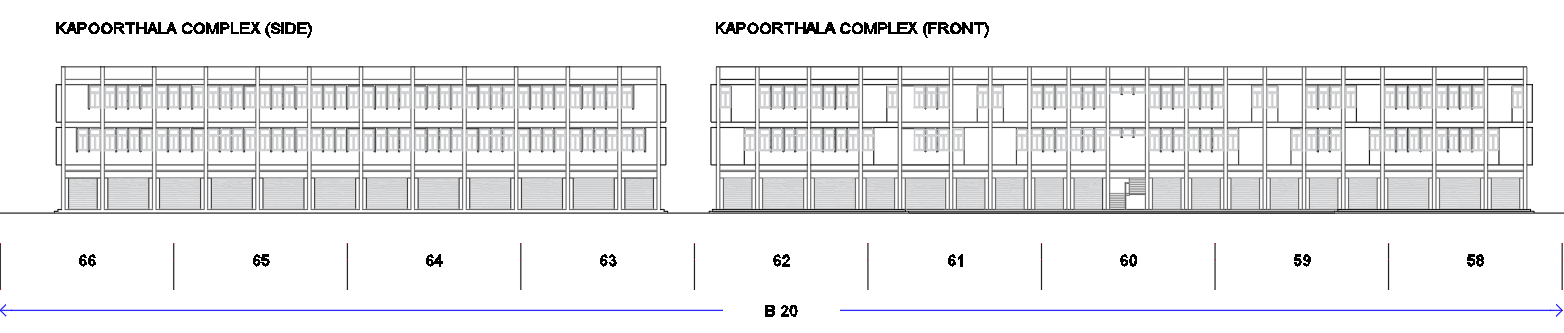 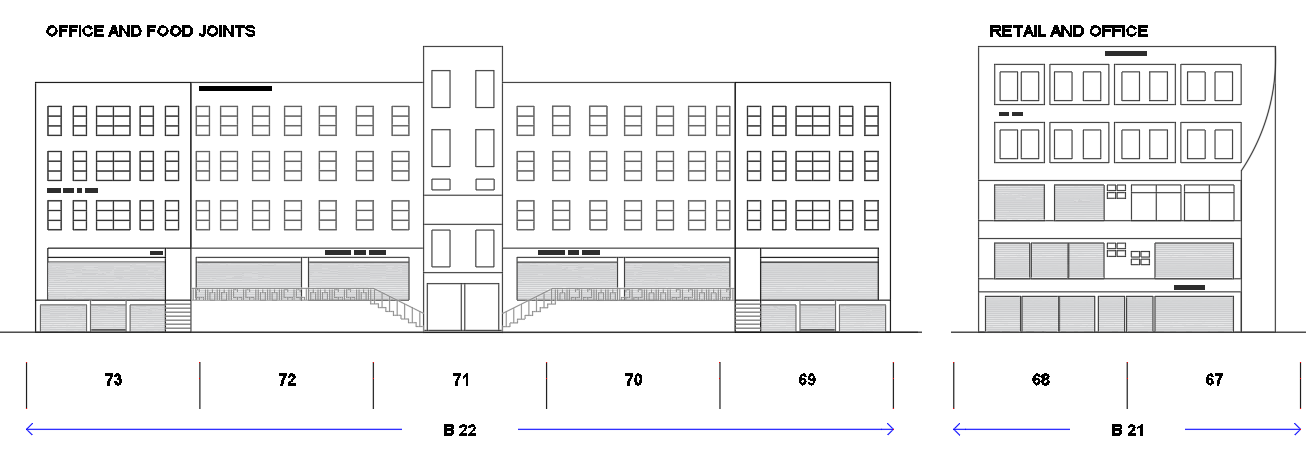 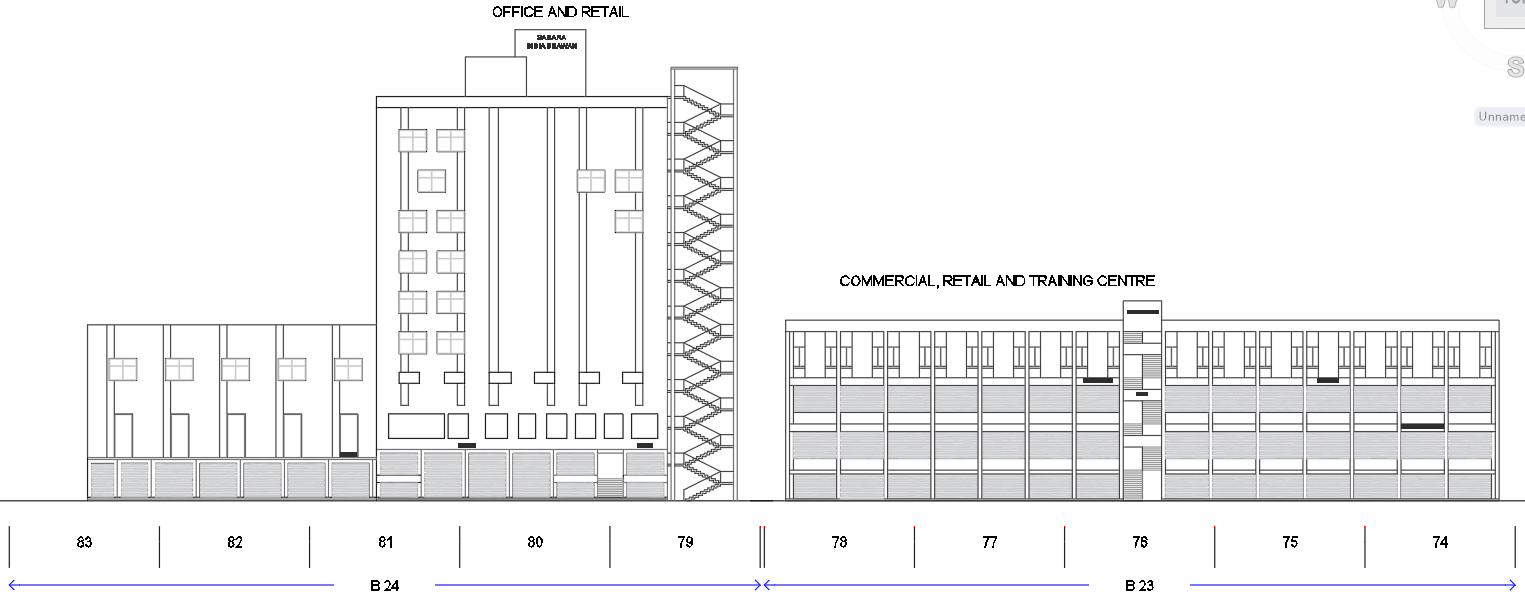 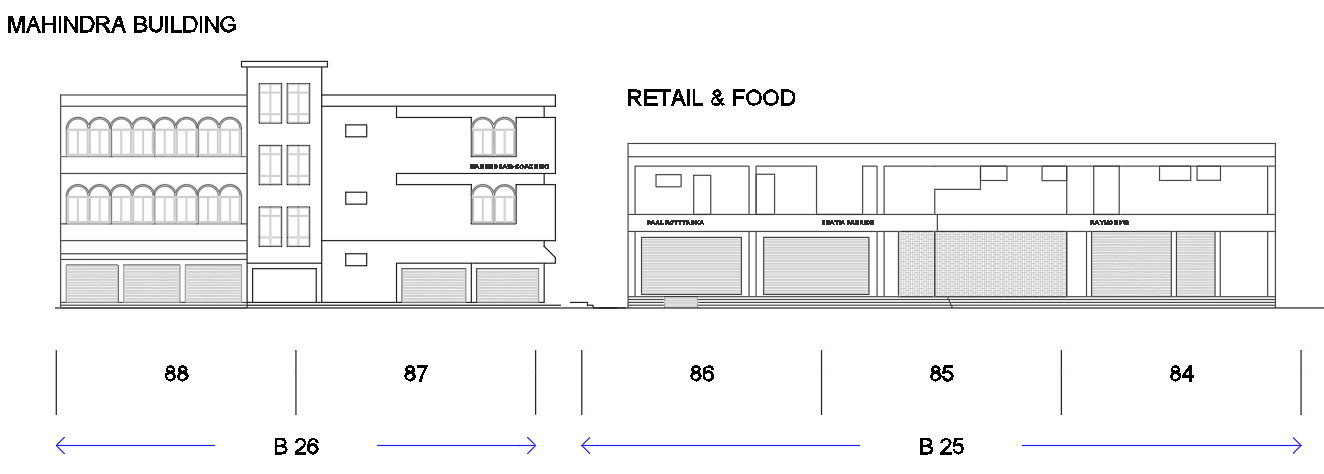 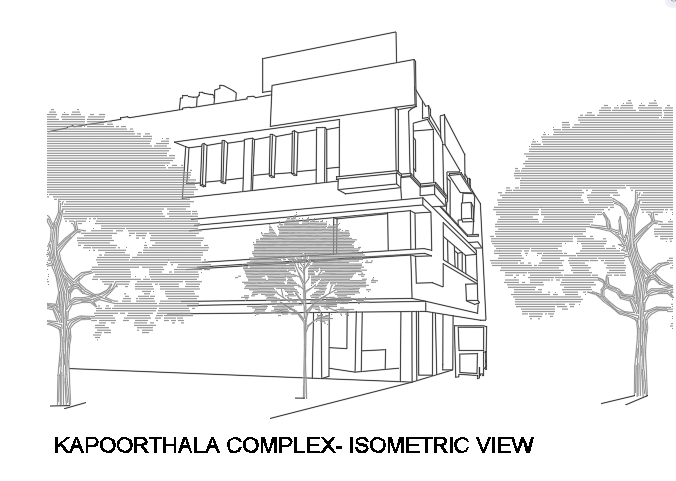 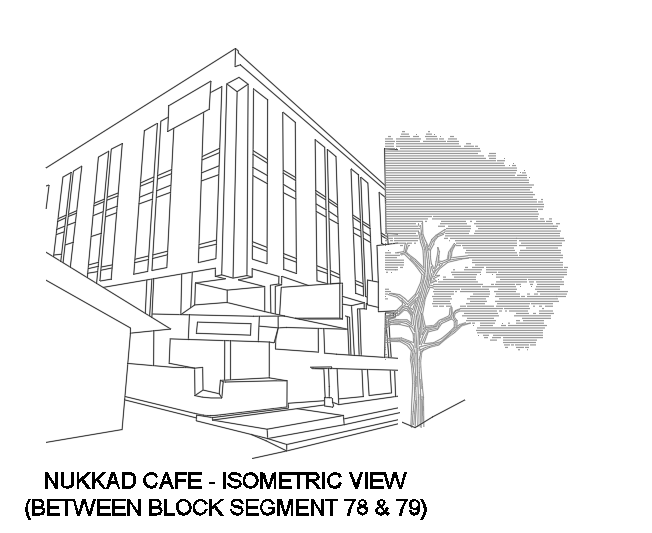 Q. No.Selected Statements/ ItemsMeasuring Scale1.1How many block segments can you recognise in one single look?   5-     4-       3-     2-    1-
(10+) (7-9) (4-6) (1-3) (0)5.2How many people have you seen in jogging and evening walk activities over this street?   5-     4-       3-     2-    1-
(10+) (7-9) (4-6) (1-3) (0)1.3How many phases of earlier modifications, you can recollect?5-       4-   3-    2-    1- 
(4or4+) (3)  (2)  (1)    (0)2.2How many new connections you have made with visiting over this street?5-       4-   3-    2-    1- 
(4or4+) (3)  (2)  (1)    (0)2.4How many block segments you want to retain at any cost over this street?5-       4-   3-    2-    1- 
(4or4+) (3)  (2)  (1)    (0)2.5How many block segments over this street may be replaced by some other better block segment of your choice?5-       4-   3-    2-    1- 
(4or4+) (3)  (2)  (1)    (0)3.1How often you recall the earlier time of this place? 5-       4-   3-    2-    1- 
(4or4+) (3)  (2)  (1)    (0)4.4How many crimes you got to know over this street for last 6 months?5-       4-   3-    2-    1- 
(4or4+) (3)  (2)  (1)    (0)1.4Here I feel like, I am part of this community and area.5- Completely Agree
4- Agree
3- Neither agree nor    disagree
2- Disagree
1- Completely disagree2.3At the time of personal crisis, I used to walk over this street and watch the people.5- Completely Agree
4- Agree
3- Neither agree nor    disagree
2- Disagree
1- Completely disagree2.6Whenever I get free time after work and home, I wish to spend here.5- Completely Agree
4- Agree
3- Neither agree nor    disagree
2- Disagree
1- Completely disagree2.9I feel myself associated with the dhaba environment here. 5- Completely Agree
4- Agree
3- Neither agree nor    disagree
2- Disagree
1- Completely disagree2.11Perception about interactive environment of this place, amongst my friends is very good.5- Completely Agree
4- Agree
3- Neither agree nor    disagree
2- Disagree
1- Completely disagree2.14Provisions of gathering spaces are sufficient which contribute to make this street live.5- Completely Agree
4- Agree
3- Neither agree nor    disagree
2- Disagree
1- Completely disagree2.15Late night opening of stalls and street vendors make this street live.5- Completely Agree
4- Agree
3- Neither agree nor    disagree
2- Disagree
1- Completely disagree2.16How many prospective fields you can suggest to work to make it more live?  A) Buildings upkeep B) Amenities C) Maintenance D) Upkeep       5-          4-  3-  2-  1-
(No Change)  (1) (2) (3)(All) 3.2If you find any opportunity to relocate, would you prefer to relocate from this area?5- Completely Agree
4- Agree
3- Neither agree nor disagree
2- Disagree
1- Completely disagree5- Completely Agree
4- Agree
3- Neither agree nor disagree
2- Disagree
1- Completely disagree4.2Do you feel safe walking over this street after dark?5- Completely Agree
4- Agree
3- Neither agree nor disagree
2- Disagree
1- Completely disagree5- Completely Agree
4- Agree
3- Neither agree nor disagree
2- Disagree
1- Completely disagree4.3Is it safe for women to walk alone at night over this street?5- Completely Agree
4- Agree
3- Neither agree nor disagree
2- Disagree
1- Completely disagree5- Completely Agree
4- Agree
3- Neither agree nor disagree
2- Disagree
1- Completely disagree5.1Walking over this street make me fresh and cheerful in all the seasons.5- Completely Agree
4- Agree
3- Neither agree nor disagree
2- Disagree
1- Completely disagree5- Completely Agree
4- Agree
3- Neither agree nor disagree
2- Disagree
1- Completely disagree5.3Pedestrian dominating characteristics are good in this area.5- Completely Agree
4- Agree
3- Neither agree nor disagree
2- Disagree
1- Completely disagree5- Completely Agree
4- Agree
3- Neither agree nor disagree
2- Disagree
1- Completely disagree5.4Shades over the street and open spaces reinforce the liveliness.5- Completely Agree
4- Agree
3- Neither agree nor disagree
2- Disagree
1- Completely disagree5- Completely Agree
4- Agree
3- Neither agree nor disagree
2- Disagree
1- Completely disagree5.5Some more personalisation could enhance business and individuality of shops.5- Completely Agree
4- Agree
3- Neither agree nor disagree
2- Disagree
1- Completely disagree5- Completely Agree
4- Agree
3- Neither agree nor disagree
2- Disagree
1- Completely disagree6.1Sitting spaces and provisions of benches encourage the liveability at this place.5- Completely Agree
4- Agree
3- Neither agree nor disagree
2- Disagree
1- Completely disagree5- Completely Agree
4- Agree
3- Neither agree nor disagree
2- Disagree
1- Completely disagree6.2On street parking is more convenient rather off street at basement here.5- Completely Agree
4- Agree
3- Neither agree nor disagree
2- Disagree
1- Completely disagree5- Completely Agree
4- Agree
3- Neither agree nor disagree
2- Disagree
1- Completely disagree6.7This has a clear side bay for walking, socializing etc. apart from main metallic road.5- Completely Agree
4- Agree
3- Neither agree nor disagree
2- Disagree
1- Completely disagree5- Completely Agree
4- Agree
3- Neither agree nor disagree
2- Disagree
1- Completely disagree6.8The space where we used to gather has variety for activities e.g. nos. benches platforms all side enclosed so it doesn't disturb and support us. 5- Completely Agree
4- Agree
3- Neither agree nor disagree
2- Disagree
1- Completely disagree5- Completely Agree
4- Agree
3- Neither agree nor disagree
2- Disagree
1- Completely disagree6.9Corridors give the good feeling in lingering activities.5- Completely Agree
4- Agree
3- Neither agree nor disagree
2- Disagree
1- Completely disagree5- Completely Agree
4- Agree
3- Neither agree nor disagree
2- Disagree
1- Completely disagree6.10Its barrier free environment supports to elderly users.5- Completely Agree
4- Agree
3- Neither agree nor disagree
2- Disagree
1- Completely disagree5- Completely Agree
4- Agree
3- Neither agree nor disagree
2- Disagree
1- Completely disagree7.1Spaces are enclosed so that gives good sense.5- Completely Agree
4- Agree
3- Neither agree nor disagree
2- Disagree
1- Completely disagree5- Completely Agree
4- Agree
3- Neither agree nor disagree
2- Disagree
1- Completely disagree7.3Building enclosures are good & aesthetically pleasing.5- Completely Agree
4- Agree
3- Neither agree nor disagree
2- Disagree
1- Completely disagree5- Completely Agree
4- Agree
3- Neither agree nor disagree
2- Disagree
1- Completely disagree7.4Neat and clean environments make it beautiful.5- Completely Agree
4- Agree
3- Neither agree nor disagree
2- Disagree
1- Completely disagree5- Completely Agree
4- Agree
3- Neither agree nor disagree
2- Disagree
1- Completely disagree7.6Greenery and open spaces fascinate us to stay there for moments.5- Completely Agree
4- Agree
3- Neither agree nor disagree
2- Disagree
1- Completely disagree5- Completely Agree
4- Agree
3- Neither agree nor disagree
2- Disagree
1- Completely disagree8.1Most of our shopping needs can be fulfilled here5- Completely Agree
4- Agree
3- Neither agree nor disagree
2- Disagree
1- Completely disagree5- Completely Agree
4- Agree
3- Neither agree nor disagree
2- Disagree
1- Completely disagree8.3Market of this area comes under our price range.5- Completely Agree
4- Agree
3- Neither agree nor disagree
2- Disagree
1- Completely disagree5- Completely Agree
4- Agree
3- Neither agree nor disagree
2- Disagree
1- Completely disagree8.5Ice cream staffs of all variety available here which is in daily routine of my children's. 5- Completely Agree
4- Agree
3- Neither agree nor disagree
2- Disagree
1- Completely disagree5- Completely Agree
4- Agree
3- Neither agree nor disagree
2- Disagree
1- Completely disagree8.7Multiple shops for same things so that I can check the price competitiveness.5- Completely Agree
4- Agree
3- Neither agree nor disagree
2- Disagree
1- Completely disagree5- Completely Agree
4- Agree
3- Neither agree nor disagree
2- Disagree
1- Completely disagree8.8Extensive street side food stalls attract the people and make the street live.5- Completely Agree
4- Agree
3- Neither agree nor disagree
2- Disagree
1- Completely disagree5- Completely Agree
4- Agree
3- Neither agree nor disagree
2- Disagree
1- Completely disagree8.9Eatery shops are normally open till night.5- Completely Agree
4- Agree
3- Neither agree nor disagree
2- Disagree
1- Completely disagree5- Completely Agree
4- Agree
3- Neither agree nor disagree
2- Disagree
1- Completely disagree8.10Tea stalls/Coffee shops are open till night.5- Completely Agree
4- Agree
3- Neither agree nor disagree
2- Disagree
1- Completely disagree5- Completely Agree
4- Agree
3- Neither agree nor disagree
2- Disagree
1- Completely disagree8.12Almost all kind of shops are here one stop point for my complete family.5- Completely Agree
4- Agree
3- Neither agree nor disagree
2- Disagree
1- Completely disagree5- Completely Agree
4- Agree
3- Neither agree nor disagree
2- Disagree
1- Completely disagree9.2Is it very easy for a newcomer to get along with this neighbourhood commercial street?5- Completely Agree
4- Agree
3- Neither agree nor disagree
2- Disagree
1- Completely disagree5- Completely Agree
4- Agree
3- Neither agree nor disagree
2- Disagree
1- Completely disagreeTotal Variance ExplainedTotal Variance ExplainedTotal Variance ExplainedTotal Variance ExplainedTotal Variance ExplainedTotal Variance ExplainedTotal Variance ExplainedComponentInitial EigenvaluesInitial EigenvaluesInitial EigenvaluesExtraction Sums of Squared LoadingsExtraction Sums of Squared LoadingsExtraction Sums of Squared LoadingsComponentTotal% of VarianceCumulative %Total% of VarianceCumulative %114.66634.91934.91914.66634.91934.91923.6538.69843.6173.6538.69843.61733.0367.22850.8443.0367.22850.84441.9664.68155.5251.9664.68155.52551.7704.21459.7391.7704.21459.73961.6043.82063.5591.6043.82063.55971.3103.11866.6771.3103.11866.67781.1822.81569.4921.1822.81569.49291.0482.49671.9881.0482.49671.98810.9802.33474.32211.9512.26376.58512.8281.97178.55613.7201.71480.27014.6911.64681.91515.6811.62383.53816.6481.54285.08017.6151.46386.54318.5501.30887.85219.4621.10188.95220.4501.07290.02421.4351.03791.06122.419.99892.05923.345.82292.88124.307.73093.61125.290.69194.30226.265.63294.93427.249.59295.52628.242.57796.10429.235.56096.66330.184.43897.10131.171.40797.50832.153.36597.87333.150.35898.23134.137.32598.55635.123.29398.84936.105.25199.10037.090.21599.31538.082.19699.511Extraction Method: Principal Component Analysis.Extraction Method: Principal Component Analysis.Extraction Method: Principal Component Analysis.Extraction Method: Principal Component Analysis.Extraction Method: Principal Component Analysis.Extraction Method: Principal Component Analysis.Extraction Method: Principal Component Analysis.Component MatrixaComponent MatrixaComponent MatrixaComponent MatrixaComponent MatrixaComponent MatrixaComponent MatrixaComponent MatrixaComponent MatrixaComponent MatrixaComponentComponentComponentComponentComponentComponentComponentComponentComponent123456789Q1.1- How many blocks or block segment can you recognise in one single look?.750-.160.335.140-.058.017.019.007.004Q1.3- How many phases of earlier modifications, you can recollect?.583.110.366-.109-.201.211-.060-.248-.135Q1.4- Here I feel like, I am part of this community..706-.003.265-.080-.184-.120-.300-.100.068Q2.2- How many new friends you have made by visiting here?.334.257.682.283.174-.005-.103.092-.114Q2.3- At the time of personal crisis, I used to walk over this street and watch the people..695.125.479.117-.034-.091-.066.118.032Q2.4- How many block/ block segments you want to retain at any cost over this street..316.000-.081.343-.100-.486.270.263-.254Q2.5- How many block/ block segments you want to remove from this street..119-.033-.154-.069.072.071-.512.481.398Q2.6- Whenever I get free time after work and home, I wish to spend here only..480.184.516-.248.159-.076-.001-.067-.009Q2.9- I feel myself associated with the dhaba environment here..550-.081-.116-.236-.089.245-.390-.177-.012Q2.11- Perception about this place interactive environment, amongst my friends is very good..644.098-.341-.083-.226-.107-.055.018.108Q2.14- How many more open pockets do you wish to have over this street?.451.214-.391.264-.160-.260-.356-.085-.195Q2.15- Late night opening of stalls and street vendors make this street live..384.432-.457-.157-.147.100.039.162-.018Q2.16- How many prospective fields you can suggest to work to make it more live?  A) Buildings upkeep B) Amenities C) Maintenance D) Upkeep.034.703-.203-.394-.130.134.071.168-.224Q3.1- How often you recall the earlier time of this place?.591-.029.471.033-.305.089-.073-.025-.190Q3.2- If you find any opportunity to relocate, would you prefer to relocate from this area?.798-.243.331-.065-.089-.062.120.127.010Q4.2- How safe do you feel walking over the street here after dark?.742-.150.214-.091.011-.250.177-.031-.045Q4.3- Is it safe for women to walk alone at night over this street?.578-.205.309-.313.062.191.227.018.234Q4.4- How many crimes you got to know over this street for last 6 months?.196.192.032.521.359.328.090.279.095Q5.1- Walking over this street make me fresh and cheerful in all the seasons..657-.163-.047-.078-.092.436.080-.049.215Q5.2- How many people have you seen in jogging and evening walk activities over this street?.547-.089-.007-.192-.212.141.165.472-.183Q5.3- Pedestrian dominating characteristics are good in this area.812.004-.156.093-.206.001.103.015.012Q5.4- Shades over the street and open spaces reinforce the liveliness..186.523.080.118.324-.179-.052-.144.000Q5.5- Some more personalisation could enhance business and individuality of shops..032.833.052-.117.047.338.044-.064-.101Q6.1- Sitting spaces and provisions of benches encourage the liveability at this place.-.265.618.120-.239.245-.041.146.210-.140Q6.2- On street parking is more convenient rather off street at basement here..130.212-.049-.536.522-.176.086-.138.078Q6.7- This has a clear side bay for walking, socializing etc. apart from main metallic road..786.162-.099-.178.074-.071.235-.067.098Q6.8- The space where we used to gather has variety for activities e.g. nos. benches platforms all side enclosed so it doesn't disturb and support us..855-.193.022.001.064-.034.047.007-.037Q6.9- Corridors give the good feeling in lingering activities..734-.066-.170-.203.162-.343-.141-.113-.073Q6.10- Its barrier free environment supports to elderly users..623.396-.060-.014-.149-.177-.195-.087-.092Q7.1- Spaces are enclosed so that gives good sense..844.080-.200.023-.009-.019-.011.164.114Q7.3- Building enclosures are good & aesthetically pleasing..802-.011-.308-.145-.138.026.153-.075.041Q7.4- Neat and clean environments make it beautiful.-.427.502.158.344-.151.121.080-.244.112Q7.6- Greenery and open spaces fascinate us to stay there for moments.-.302.581.049.224-.180-.182.079-.158.437Q8.1- Most of our shopping needs can be fulfilled here.592.217-.060.065-.380-.086.163-.147.197Q8.3- Market of this area comes under our price range..658.218-.251.287-.125.123.287.005.152Q8.5- Ice cream staffs of all variety available here which is in daily routine of my children's..807-.001.130.089.253-.163.073.063.181Q8.7- Multiple shops for same things so that I can check the price competitiveness.666.075-.267.258.312-.050-.007-.049-.003Q8.8- Street side foods are available here..779-.024-.086.074.295.127-.079-.149.059Q8.9- Eatery shops are normally open till night..717-.125-.050.203.277.334-.056-.089-.147Q8.10- Tea stalls/Coffee shops are open till night..689.088-.238.235.118.311-.142-.029-.289Q8.12- Almost all kind of shops are here one stop point for my complete family..665.022-.254.012.262-.164-.106.048.061Q9.2- Is it very easy for a newcomer to get along with this neighbourhood commercial street?.115-.468-.425.069.167.092.288-.278-.140Extraction Method: Principal Component Analysis.Extraction Method: Principal Component Analysis.Extraction Method: Principal Component Analysis.Extraction Method: Principal Component Analysis.Extraction Method: Principal Component Analysis.Extraction Method: Principal Component Analysis.Extraction Method: Principal Component Analysis.Extraction Method: Principal Component Analysis.Extraction Method: Principal Component Analysis.Extraction Method: Principal Component Analysis.a. 9 components extracted.a. 9 components extracted.a. 9 components extracted.a. 9 components extracted.a. 9 components extracted.a. 9 components extracted.a. 9 components extracted.a. 9 components extracted.a. 9 components extracted.a. 9 components extracted.Run MATRIX procedure:PARALLEL ANALYSIS:Principal ComponentsSpecifications for this Run:Ncases    205Nvars      42Ndatsets  100Percent    95Random Data Eigenvalues   Root        Means      Prcntyle1.000000     1.987385     2.0776462.000000     1.880634     1.9643913.000000     1.789142     1.8631644.000000     1.715337     1.7687045.000000     1.643885     1.7089326.000000     1.582249     1.6442407.000000     1.529953     1.5783808.000000     1.478750     1.5364909.000000     1.426525     1.46940110.000000     1.376066     1.41653311.000000     1.330946     1.37153712.000000     1.289250     1.32757413.000000     1.249003     1.29001914.000000     1.205652     1.23853315.000000     1.167368     1.20233716.000000     1.130444     1.16321617.000000     1.090872     1.12293218.000000     1.053496     1.08530019.000000     1.019137     1.05452920.000000      .982951     1.01212221.000000      .950149      .98509622.000000      .915761      .94823323.000000      .887418      .92156724.000000      .854562      .88512725.000000      .825172      .85984226.000000      .794100      .82427127.000000      .763518      .79226928.000000      .733902      .76472729.000000      .708034      .73892530.000000      .682978      .71395731.000000      .648939      .68083032.000000      .622454      .64757833.000000      .594134      .62009734.000000      .567534      .59588735.000000      .539948      .56835336.000000      .514078      .54516237.000000      .486394      .51572438.000000      .460206      .49001739.000000      .428743      .45136940.000000      .398720      .42391941.000000      .367547      .39228742.000000      .326665      .359166       ------ END MATRIX -----	Pattern MatrixaPattern MatrixaPattern MatrixaPattern MatrixaPattern MatrixaPattern MatrixaPattern MatrixaComponentComponentComponentComponentComponentComponent123456Q2.14- How many more open pockets do you wish to have over this street?.736Q2.11- Perception about this place interactive environment, amongst my friends is very good..689Q8.1- Most of our shopping needs can be fulfilled here.621Q2.15- Late night opening of stalls and street vendors make this street live..605Q7.3- Building enclosures are good & aesthetically pleasing.Q6.10- Its barrier free environment supports to elderly users.Q5.3- Pedestrian dominating characteristics are good in this areaQ8.3- Market of this area comes under our price range.Q7.1- Spaces are enclosed so that gives good sense.Q2.4- How many block/ block segments you want to retain at any cost over this street.Q6.7- This has a clear side bay for walking, socializing etc. apart from main metallic road.Q5.5- Some more personalisation could enhance business and individuality of shops..901Q2.16- How many prospective fields you can suggest to work to make it more live?  A) Buildings upkeep B) Amenities C) Maintenance D) Upkeep.791Q6.1- Sitting spaces and provisions of benches encourage the liveability at this place..652Q2.3- At the time of personal crisis, I used to walk over this street and watch the people..780Q3.1- How often you recall the earlier time of this place?.779Q2.2- How many new friends you have made by visiting here?.740Q3.2- If you find any opportunity to relocate, would you prefer to relocate from this area?.693Q2.6- Whenever I get free time after work and home, I wish to spend here only..682Q1.3- How many phases of earlier modifications, you can recollect?.651Q1.1- How many blocks or block segment can you recognise in one single look?.647Q1.4- Here I feel like, I am part of this community..635Q4.2- How safe do you feel walking over the street here after dark?Q4.3- Is it safe for women to walk alone at night over this street?Q9.2- Is it very easy for a newcomer to get along with this neighbourhood commercial street?Q8.5- Ice cream staffs of all variety available here which is in daily routine of my children's.Q6.8- The space where we used to gather has variety for activities e.g. nos. benches platforms all side enclosed so it doesn't disturb and support us.Q4.4- How many crimes you got to know over this street for last 6 months?.798Q8.9- Eatery shops are normally open till night..685Q8.10- Tea stalls/Coffee shops are open till night..634Q8.7- Multiple shops for same things so that I can check the price competitivenessQ8.8- Street side foods are available here.Q6.2- On street parking is more convenient rather off street at basement here..798Q6.9- Corridors give the good feeling in lingering activities.Q7.4- Neat and clean environments make it beautiful.Q8.12- Almost all kind of shops are here one stop point for my complete family.Q5.1- Walking over this street make me fresh and cheerful in all the seasons.Q2.9- I feel myself associated with the dhaba environment here.Q7.6- Greenery and open spaces fascinate us to stay there for moments.Q5.4- Shades over the street and open spaces reinforce the liveliness.Q5.2- How many people have you seen in jogging and evening walk activities over this street?Extraction Method: Principal Component Analysis.  Rotation Method: Oblimin with Kaiser Normalization.Extraction Method: Principal Component Analysis.  Rotation Method: Oblimin with Kaiser Normalization.Extraction Method: Principal Component Analysis.  Rotation Method: Oblimin with Kaiser Normalization.Extraction Method: Principal Component Analysis.  Rotation Method: Oblimin with Kaiser Normalization.Extraction Method: Principal Component Analysis.  Rotation Method: Oblimin with Kaiser Normalization.Extraction Method: Principal Component Analysis.  Rotation Method: Oblimin with Kaiser Normalization.Extraction Method: Principal Component Analysis.  Rotation Method: Oblimin with Kaiser Normalization.a. Rotation converged in 42 iterations.a. Rotation converged in 42 iterations.a. Rotation converged in 42 iterations.a. Rotation converged in 42 iterations.a. Rotation converged in 42 iterations.a. Rotation converged in 42 iterations.a. Rotation converged in 42 iterations.Component Correlation MatrixComponent Correlation MatrixComponent Correlation MatrixComponent Correlation MatrixComponent Correlation MatrixComponent Correlation MatrixComponent Correlation MatrixComponent12345611.000-.057.285.319.230.1692-.0571.000-.043-.066-.057-.1653.285-.0431.000.296.216.1214.319-.066.2961.000.197.0825.230-.057.216.1971.000.1666.169-.165.121.082.1661.000Extraction Method: Principal Component Analysis.   Rotation Method: Oblimin with Kaiser Normalization.Extraction Method: Principal Component Analysis.   Rotation Method: Oblimin with Kaiser Normalization.Extraction Method: Principal Component Analysis.   Rotation Method: Oblimin with Kaiser Normalization.Extraction Method: Principal Component Analysis.   Rotation Method: Oblimin with Kaiser Normalization.Extraction Method: Principal Component Analysis.   Rotation Method: Oblimin with Kaiser Normalization.Extraction Method: Principal Component Analysis.   Rotation Method: Oblimin with Kaiser Normalization.Extraction Method: Principal Component Analysis.   Rotation Method: Oblimin with Kaiser Normalization.KMO and Bartlett's TestKMO and Bartlett's TestKMO and Bartlett's TestKaiser-Meyer-Olkin Measure of Sampling Adequacy.Kaiser-Meyer-Olkin Measure of Sampling Adequacy..818Bartlett's Test of SphericityApprox. Chi-Square7232.911Bartlett's Test of Sphericitydf820Bartlett's Test of SphericitySig..000CommunalitiesCommunalitiesCommunalitiesInitialExtractionQ1.1- How many blocks or block segment can you recognise in one single look?1.000.722Q1.3- How many phases of earlier modifications, you can recollect?1.000.582Q1.4- Here I feel like, I am part of this community.1.000.630Q2.2- How many new friends you have made by visiting here?1.000.757Q2.3- At the time of personal crisis, I used to walk over this street and watch the people.1.000.757Q2.4- How many block/ block segments you want to retain at any cost over this street.1.000.462Q2.6- Whenever I get free time after work and home, I wish to spend here only.1.000.620Q2.9- I feel myself associated with the dhaba environment here.1.000.438Q2.11- Perception about this place interactive environment, amongst my friends is very good.1.000.609Q2.14- How many more open pockets do you wish to have over this street?1.000.570Q2.15- Late night opening of stalls and street vendors make this street live.1.000.599Q2.16- How many prospective fields you can suggest to work to make it more live?  A) Buildings upkeep B) Amenities C) Maintenance D) Upkeep1.000.728Q3.1- How often you recall the earlier time of this place?1.000.673Q3.2- If you find any opportunity to relocate, would you prefer to relocate from this area?1.000.822Q4.2- How safe do you feel walking over the street here after dark?1.000.686Q4.3- Is it safe for women to walk alone at night over this street?1.000.612Q4.4- How many crimes you got to know over this street for last 6 months?1.000.583Q5.1- Walking over this street make me fresh and cheerful in all the seasons.1.000.666Q5.2- How many people have you seen in jogging and evening walk activities over this street?1.000.409Q5.3- Pedestrian dominating characteristics are good in this area1.000.735Q5.4- Shades over the street and open spaces reinforce the liveliness.1.000.465Q5.5- Some more personalisation could enhance business and individuality of shops.1.000.831Q6.1- Sitting spaces and provisions of benches encourage the liveability at this place.1.000.586Q6.2- On street parking is more convenient rather off street at basement here.1.000.656Q6.7- This has a clear side bay for walking, socializing etc. apart from main metallic road.1.000.700Q6.8- The space where we used to gather has variety for activities e.g. nos. benches platforms all side enclosed so it doesn't disturb and support us.1.000.775Q6.9- Corridors give the good feeling in lingering activities.1.000.759Q6.10- Its barrier free environment supports to elderly users.1.000.605Q7.1- Spaces are enclosed so that gives good sense.1.000.759Q7.3- Building enclosures are good & aesthetically pleasing.1.000.783Q7.4- Neat and clean environments make it beautiful.1.000.608Q7.6- Greenery and open spaces fascinate us to stay there for moments.1.000.545Q8.1- Most of our shopping needs can be fulfilled here1.000.554Q8.3- Market of this area comes under our price range.1.000.656Q8.5- Ice cream staffs of all variety available here which is in daily routine of my children's.1.000.766Q8.7- Multiple shops for same things so that I can check the price competitiveness1.000.687Q8.8- Street side foods are available here.1.000.722Q8.9- Eatery shops are normally open till night.1.000.763Q8.10- Tea stalls/Coffee shops are open till night.1.000.706Q8.12- Almost all kind of shops are here one stop point for my complete family.1.000.601Q9.2- Is it very easy for a newcomer to get along with this neighbourhood commercial street?1.000.471Extraction Method: Principal Component Analysis.Extraction Method: Principal Component Analysis.Extraction Method: Principal Component Analysis.Total Variance ExplainedTotal Variance ExplainedTotal Variance ExplainedTotal Variance ExplainedTotal Variance ExplainedTotal Variance ExplainedTotal Variance ExplainedTotal Variance ExplainedTotal Variance ExplainedTotal Variance ExplainedComponentInitial EigenvaluesInitial EigenvaluesInitial EigenvaluesExtraction Sums of Squared LoadingsExtraction Sums of Squared LoadingsExtraction Sums of Squared LoadingsRotation Sums of Squared LoadingsRotation Sums of Squared LoadingsRotation Sums of Squared LoadingsComponentTotal% of VarianceCumulative %Total% of VarianceCumulative %Total% of VarianceCumulative %114.65335.73835.73814.65335.73835.7388.20420.00920.00923.6528.90844.6473.6528.90844.6477.61018.56238.57033.0207.36552.0123.0207.36552.0123.9289.58048.15041.9644.79056.8021.9644.79056.8022.9607.22055.37051.7684.31261.1131.7684.31261.1132.2425.46860.83861.6033.90965.0221.6033.90965.0221.7164.18465.02271.2603.07468.09681.1102.70670.8029.9842.40173.20310.9512.32075.52311.9322.27377.79612.7301.78179.57713.6921.68881.26514.6821.66282.92815.6481.58084.50716.6191.51186.01817.5631.37487.39218.4751.15988.55219.4541.10789.65820.4421.07990.73821.4201.02591.76222.349.85092.61323.310.75793.37024.294.71694.08625.282.68794.77326.250.60995.38227.248.60695.98828.235.57396.56229.184.45097.01230.172.41997.43031.158.38597.81532.151.36798.18333.137.33498.51734.123.30098.81735.106.25799.07436.090.22199.29537.082.20199.49538.070.17099.66539.059.14599.81040.048.11799.92641.030.074100.000Extraction Method: Principal Component Analysis.Extraction Method: Principal Component Analysis.Extraction Method: Principal Component Analysis.Extraction Method: Principal Component Analysis.Extraction Method: Principal Component Analysis.Extraction Method: Principal Component Analysis.Extraction Method: Principal Component Analysis.Extraction Method: Principal Component Analysis.Extraction Method: Principal Component Analysis.Extraction Method: Principal Component Analysis.Rotated Component MatrixaRotated Component MatrixaRotated Component MatrixaRotated Component MatrixaRotated Component MatrixaRotated Component MatrixaRotated Component MatrixaComponentComponentComponentComponentComponentComponent123456Q7.3- Building enclosures are good & aesthetically pleasing..779Q2.11- Perception about this place interactive environment, amongst my friends is very good..751Q7.1- Spaces are enclosed so that gives good sense..713Q5.3- Pedestrian dominating characteristics are good in this area.709Q2.15- Late night opening of stalls and street vendors make this street live..691Q8.3- Market of this area comes under our price range..668Q2.14- How many more open pockets do you wish to have over this street?.649Q6.7- This has a clear side bay for walking, socializing etc. apart from main metallic road..619Q8.1- Most of our shopping needs can be fulfilled here.615Q6.10- Its barrier free environment supports to elderly users..613Q6.9- Corridors give the good feeling in lingering activities.Q8.12- Almost all kind of shops are here one stop point for my complete family.Q2.9- I feel myself associated with the dhaba environment here.Q5.1- Walking over this street make me fresh and cheerful in all the seasons.Q5.2- How many people have you seen in jogging and evening walk activities over this street?Q2.3- At the time of personal crisis, I used to walk over this street and watch the people..794Q3.2- If you find any opportunity to relocate, would you prefer to relocate from this area?.787Q3.1- How often you recall the earlier time of this place?.768Q1.1- How many blocks or block segment can you recognise in one single look?.730Q1.4- Here I feel like, I am part of this community..685Q2.6- Whenever I get free time after work and home, I wish to spend here only..677Q2.2- How many new friends you have made by visiting here?.667Q1.3- How many phases of earlier modifications, you can recollect?.666Q4.2- How safe do you feel walking over the street here after dark?.647Q4.3- Is it safe for women to walk alone at night over this street?.620Q8.5- Ice cream staffs of all variety available here which is in daily routine of my children's.Q6.8- The space where we used to gather has variety for activities e.g. nos. benches platforms all side enclosed so it doesn't disturb and support us.Q5.5- Some more personalisation could enhance business and individuality of shops..826Q6.1- Sitting spaces and provisions of benches encourage the liveability at this place..656Q2.16- How many prospective fields you can suggest to work to make it more live?  A) Buildings upkeep B) Amenities C) Maintenance D) Upkeep.653Q7.6- Greenery and open spaces fascinate us to stay there for moments..610Q7.4- Neat and clean environments make it beautiful.Q9.2- Is it very easy for a newcomer to get along with this neighbourhood commercial street?Q5.4- Shades over the street and open spaces reinforce the liveliness.Q4.4- How many crimes you got to know over this street for last 6 months?.740Q8.9- Eatery shops are normally open till night..634Q8.10- Tea stalls/Coffee shops are open till night.Q8.7- Multiple shops for same things so that I can check the price competitivenessQ8.8- Street side foods are available here.Q6.2- On street parking is more convenient rather off street at basement here..786Q2.4- How many block/ block segments you want to retain at any cost over this street.Extraction Method: Principal Component Analysis.  Rotation Method: Varimax with Kaiser Normalization.Extraction Method: Principal Component Analysis.  Rotation Method: Varimax with Kaiser Normalization.Extraction Method: Principal Component Analysis.  Rotation Method: Varimax with Kaiser Normalization.Extraction Method: Principal Component Analysis.  Rotation Method: Varimax with Kaiser Normalization.Extraction Method: Principal Component Analysis.  Rotation Method: Varimax with Kaiser Normalization.Extraction Method: Principal Component Analysis.  Rotation Method: Varimax with Kaiser Normalization.Extraction Method: Principal Component Analysis.  Rotation Method: Varimax with Kaiser Normalization.a. Rotation converged in 22 iterations.a. Rotation converged in 22 iterations.a. Rotation converged in 22 iterations.a. Rotation converged in 22 iterations.a. Rotation converged in 22 iterations.a. Rotation converged in 22 iterations.a. Rotation converged in 22 iterations.Component Transformation MatrixComponent Transformation MatrixComponent Transformation MatrixComponent Transformation MatrixComponent Transformation MatrixComponent Transformation MatrixComponent Transformation MatrixComponent1234561.674.630-.170.296.177-.0012.240-.065.958.089.087.0633-.611.756.214-.051-.074.0334-.057-.075-.031.615-.571.5345-.328-.141-.050.584.726.0466-.061-.031.057.427-.319-.841Extraction Method: Principal Component Analysis.   Rotation Method: Varimax with Kaiser Normalization.Extraction Method: Principal Component Analysis.   Rotation Method: Varimax with Kaiser Normalization.Extraction Method: Principal Component Analysis.   Rotation Method: Varimax with Kaiser Normalization.Extraction Method: Principal Component Analysis.   Rotation Method: Varimax with Kaiser Normalization.Extraction Method: Principal Component Analysis.   Rotation Method: Varimax with Kaiser Normalization.Extraction Method: Principal Component Analysis.   Rotation Method: Varimax with Kaiser Normalization.Extraction Method: Principal Component Analysis.   Rotation Method: Varimax with Kaiser Normalization.FactorVariablesFactor LoadingCronbach's alphaComposite Reliability (CR)Average Variance Extracted (AVE)(Factor 1) Environmental and Physical comfortQ 7.3.779.912.896.466(Factor 1) Environmental and Physical comfortQ 2.11.751.912.896.466(Factor 1) Environmental and Physical comfortQ 7.1.713.912.896.466(Factor 1) Environmental and Physical comfortQ 5.3.709.912.896.466(Factor 1) Environmental and Physical comfortQ 2.15.691.912.896.466(Factor 1) Environmental and Physical comfortQ 8.3.668.912.896.466(Factor 1) Environmental and Physical comfortQ 2.14.649.912.896.466(Factor 1) Environmental and Physical comfortQ 6.7.619.912.896.466(Factor 1) Environmental and Physical comfortQ 8.1.615.912.896.466(Factor 1) Environmental and Physical comfortQ 6.10.613.912.896.466(Factor 2) SocializationQ 2.3.794.911.908.499(Factor 2) SocializationQ 3.2.787.911.908.499(Factor 2) SocializationQ 3.1.768.911.908.499(Factor 2) SocializationQ 1.1.730.911.908.499(Factor 2) SocializationQ 1.4.685.911.908.499(Factor 2) SocializationQ 2.6.677.911.908.499(Factor 2) SocializationQ 2.2.667.911.908.499(Factor 2) SocializationQ 1.3.666.911.908.499Q 4.2.647Q 4.3.620(Factor 3) Land use characteristics & ManagementQ 5.5.826.733.783.478(Factor 3) Land use characteristics & ManagementQ 6.1.656.733.783.478(Factor 3) Land use characteristics & ManagementQ 2.16.653.733.783.478Q 7.6.610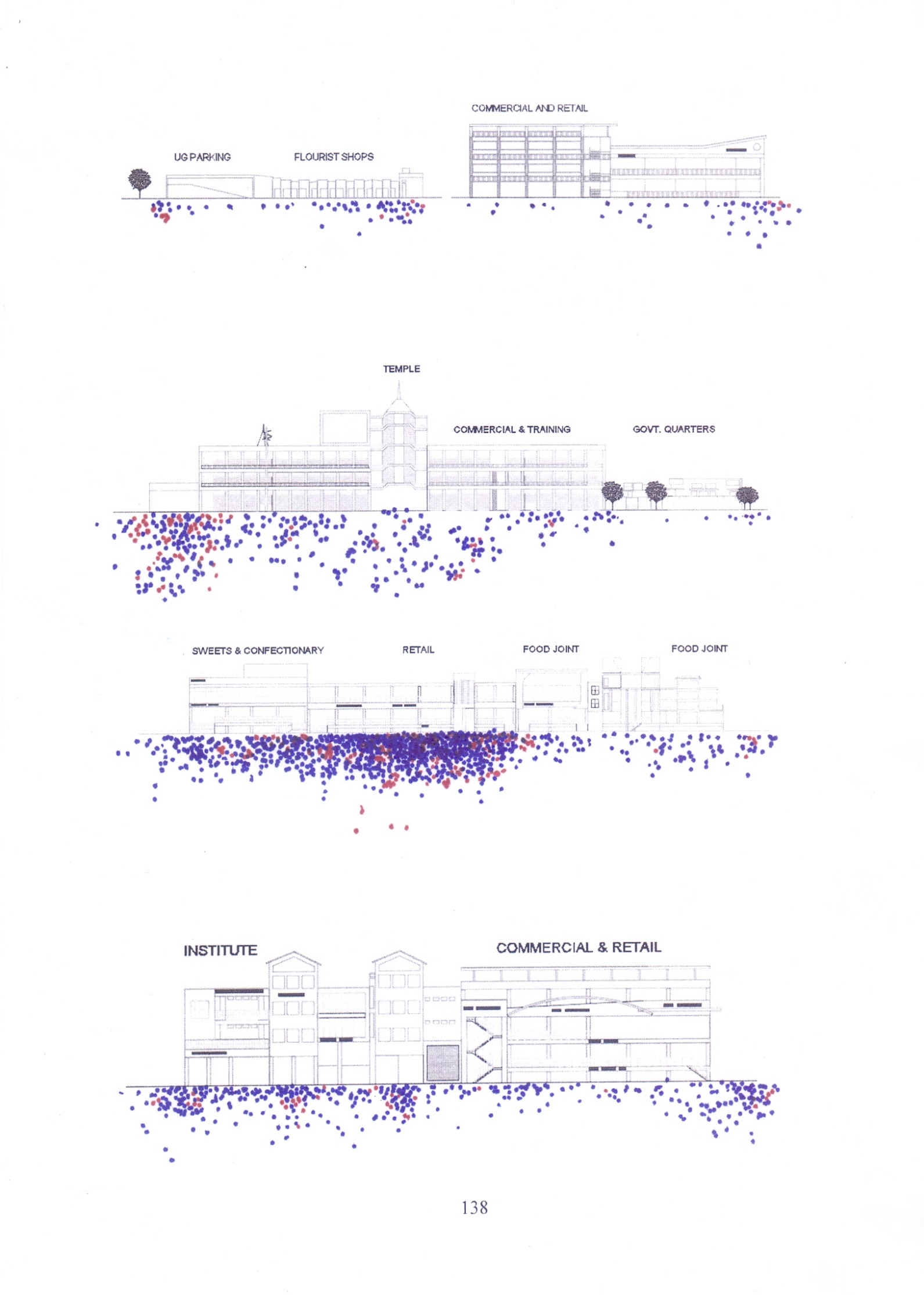 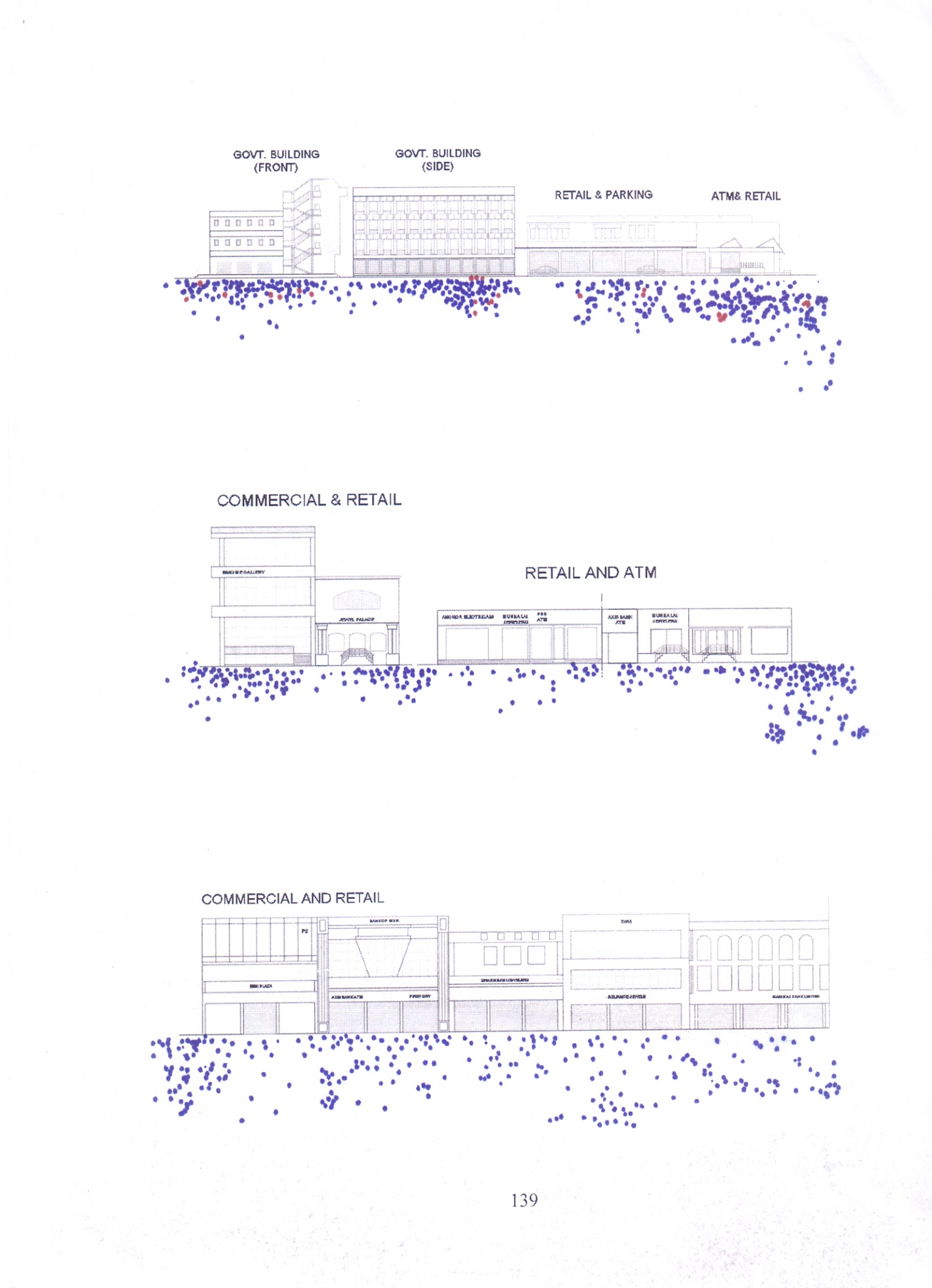 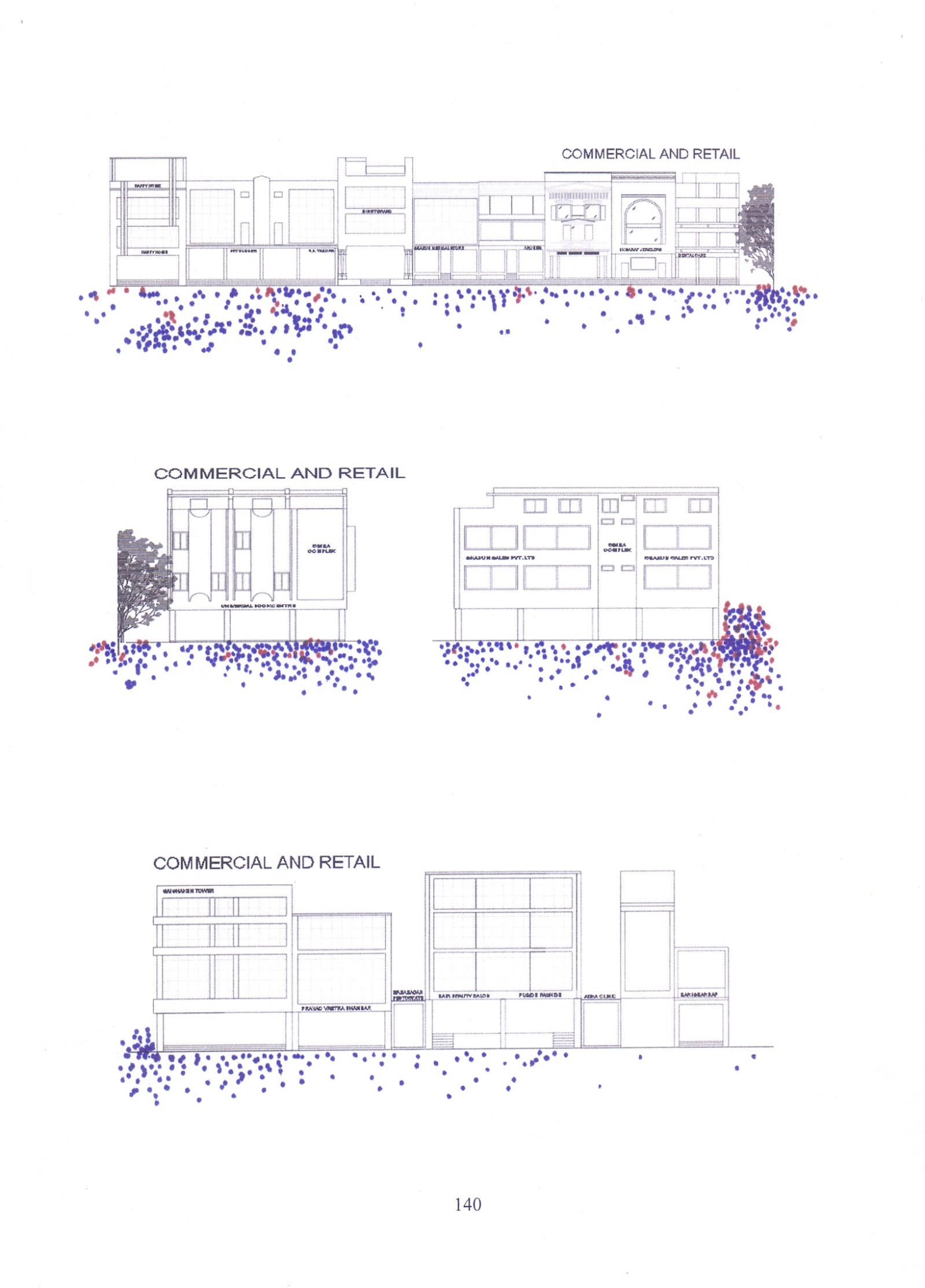 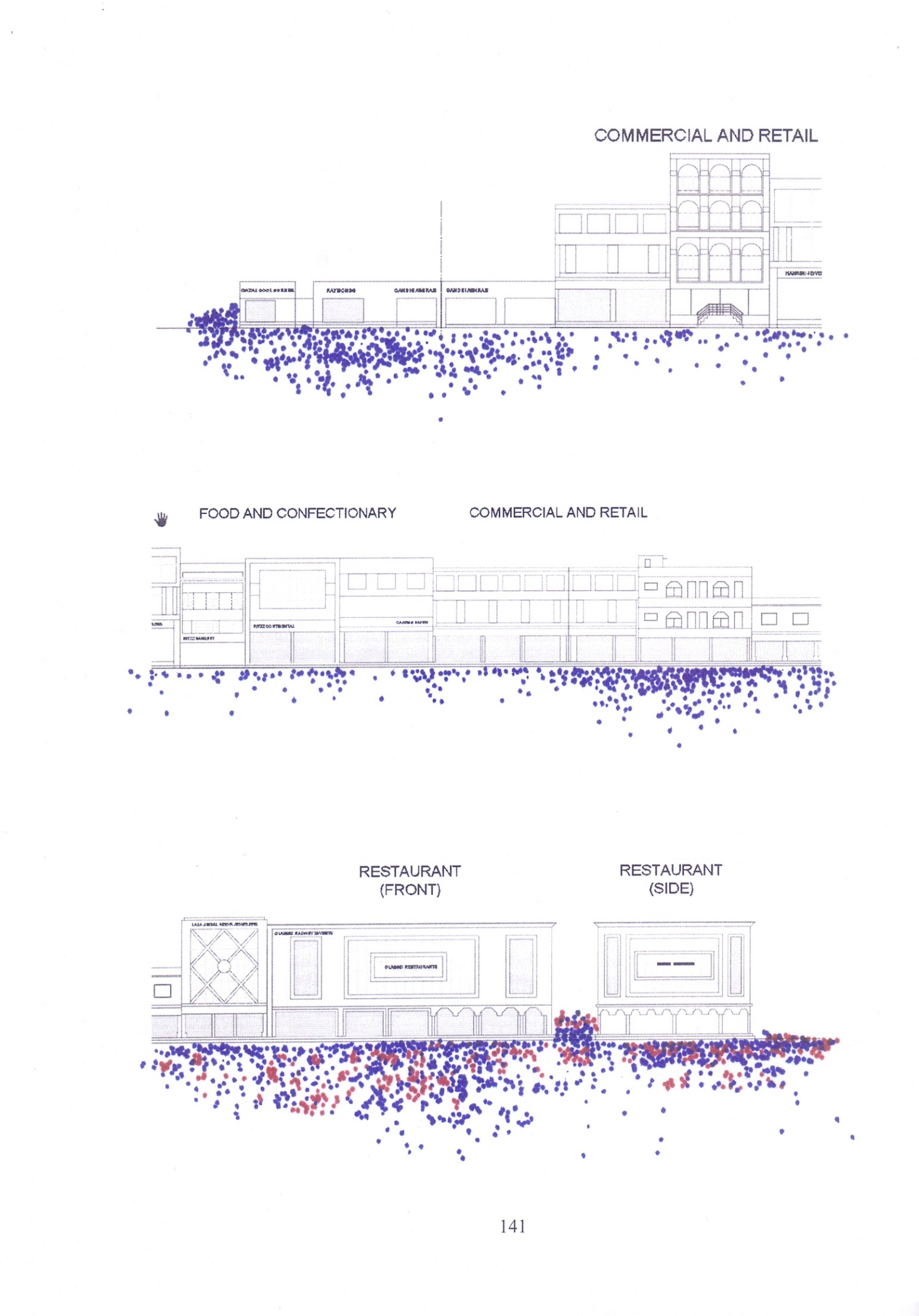 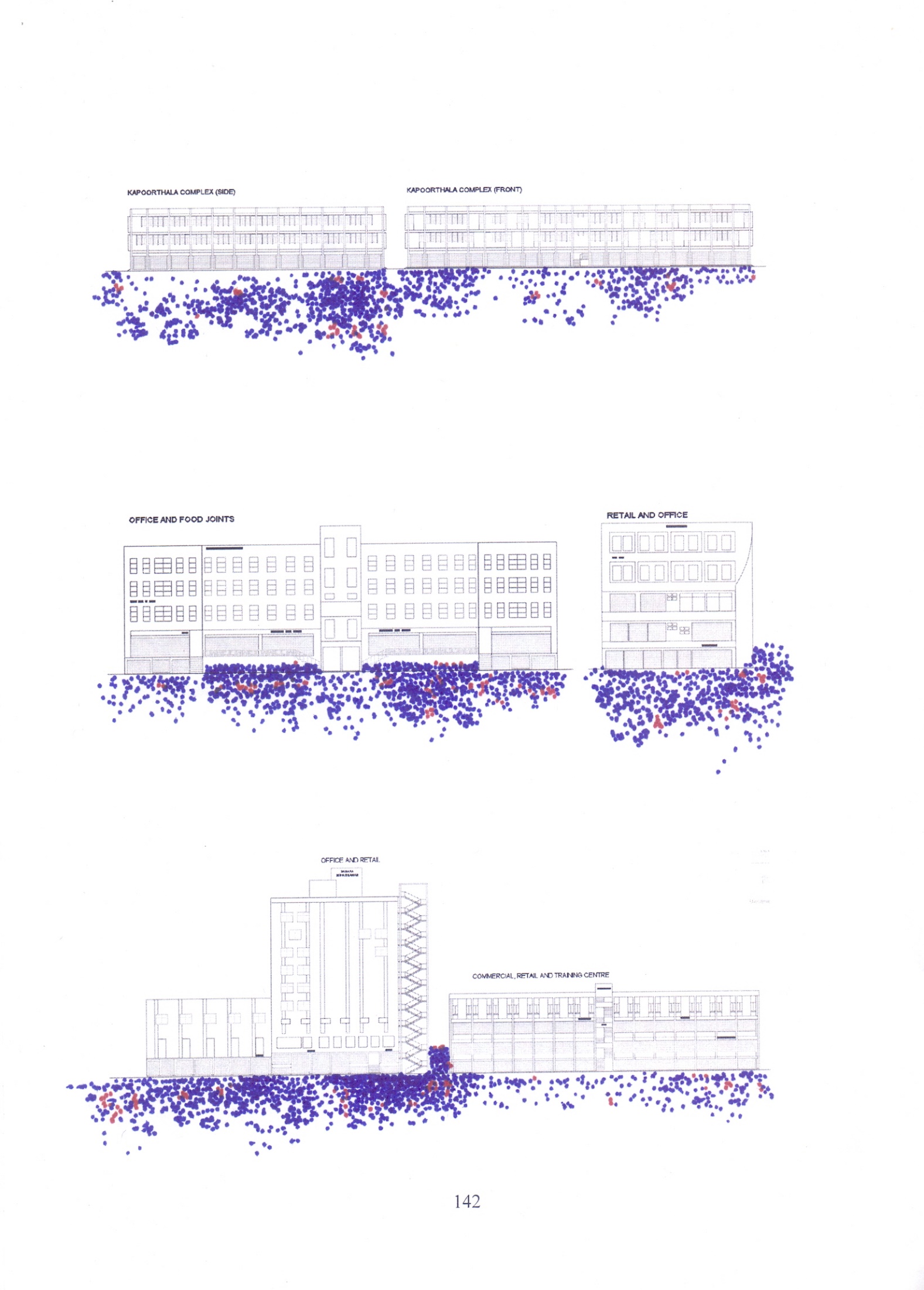 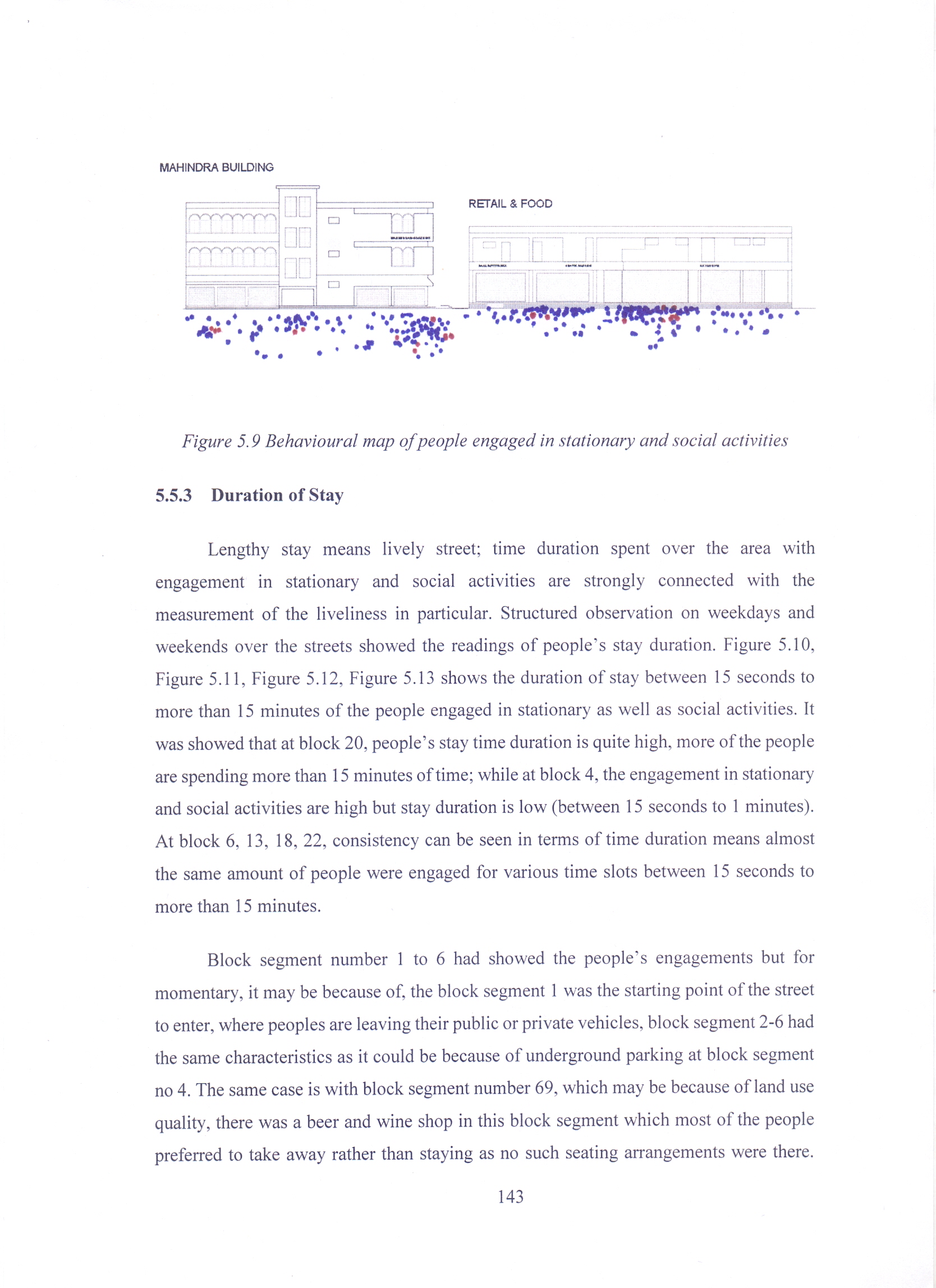 Study Area NameBlock No.Block Segment numberLiveliness per Block Segment
(Length of Block Segment: 60')Liveliness per Block Segment
(Length of Block Segment: 60')Liveliness per Block 
(Length of Block: 200')Liveliness per Block 
(Length of Block: 200')Study Area NameBlock No.Block Segment numberLiveliness ScoreStandardized ScoreLiveliness ScoreStandardized ScoreStudy Area NameBlock No.Block Segment numberLiveliness ScoreStandardized ScoreLiveliness ScoreStandardized ScoreStudy Area NameBlock No.Block Segment numberLiveliness ScoreStandardized ScoreLiveliness ScoreStandardized ScoreBhootnath MarketB 0116572.225874Bhootnath MarketB 0127843.325874Bhootnath MarketB 0138874.325874Bhootnath MarketB 0248093.62000Bhootnath MarketB 0257993.52000Bhootnath MarketB 0268964.32000Bhootnath MarketB 0375471.212142Bhootnath MarketB 0485161.040046Bhootnath MarketB 0498073.540046Bhootnath MarketB 041012097.140046Bhootnath MarketB 041113608.440046Bhootnath MarketB 041215149.840046Bhootnath MarketB 05138534.018963Bhootnath MarketB 061410846.052308Bhootnath MarketB 0615153910.052308Bhootnath MarketB 061615329.952308Bhootnath MarketB 061714569.352308Bhootnath MarketB 061814529.252308Bhootnath MarketB 071910205.436636Bhootnath MarketB 072010125.436636Bhootnath MarketB 072111166.336636Bhootnath MarketB 072212497.436636Bhootnath MarketB 082313648.5616410Bhootnath MarketB 092411096.225174Bhootnath MarketB 10258133.635526Bhootnath MarketB 10269594.935526Bhootnath MarketB 102711596.735526Gole Market B 112810515.735036Gole Market B 12298904.335786Gole Market B 123012577.535786Gole Market B 13319494.829925Gole Market B 133210165.429925Gole Market B 133310615.829925Gole Market B 133410155.429925Gole Market B 14359044.427534Gole Market B 143611046.227534Gole Market B 14376972.627534Gole Market B 14385991.727534Gole Market B 15397553.147558Gole Market B 154011086.247558Gole Market B 154110555.747558Gole Market B 154213638.447558Gole Market B 16436652.315902Gole Market B 16446001.715902Gole Market B 16454050.015902Gole Market B 174612287.327474Gole Market B 174711026.127474Gole Market B 17485551.327474Gole Market B 18495431.229575Gole Market B 18506021.729575Gole Market B 18515781.529575Gole Market B 185211026.129575Gole Market B 185311686.729575Gole Market B 195413498.347008Gole Market B 195514579.347008Gole Market B 195614249.047008Gole Market B 195714118.947008Kapoorthala MarketB 20586141.835126Kapoorthala MarketB 20599965.235126Kapoorthala MarketB 20607252.835126Kapoorthala MarketB 20615040.935126Kapoorthala MarketB 206211046.235126Kapoorthala MarketB 206315029.735126Kapoorthala MarketB 206414759.435126Kapoorthala MarketB 206513678.535126Kapoorthala MarketB 206611987.035126Kapoorthala MarketB 216713608.447718Kapoorthala MarketB 216815039.747718Kapoorthala MarketB 226912607.546387Kapoorthala MarketB 227015219.846387Kapoorthala MarketB 227114489.246387Kapoorthala MarketB 227214789.546387Kapoorthala MarketB 227312527.546387Kapoorthala MarketB 237410105.326604Kapoorthala MarketB 23759634.926604Kapoorthala MarketB 23766151.926604Kapoorthala MarketB 23775461.226604Kapoorthala MarketB 23788574.026604Kapoorthala MarketB 247915029.744877Kapoorthala MarketB 248013047.944877Kapoorthala MarketB 248115079.744877Kapoorthala MarketB 248213638.544877Kapoorthala MarketB 248310555.744877Kapoorthala MarketB 25847593.127414Kapoorthala MarketB 25858003.527414Kapoorthala MarketB 25869084.427414Kapoorthala MarketB 26879995.234285Kapoorthala MarketB 268810585.834285CorrelationsCorrelationsCorrelationsCorrelationscore characteristic of preferred third place (liveliness)street characteristic 1: variety of goods and servicescore characteristic of preferred third place (liveliness)Pearson Correlation1.506**core characteristic of preferred third place (liveliness)Sig. (2-tailed).000core characteristic of preferred third place (liveliness)N8888street characteristic 1: variety of goods and servicesPearson Correlation.506**1street characteristic 1: variety of goods and servicesSig. (2-tailed).000street characteristic 1: variety of goods and servicesN8888**. Correlation is significant at the 0.01 level (2-tailed).**. Correlation is significant at the 0.01 level (2-tailed).**. Correlation is significant at the 0.01 level (2-tailed).**. Correlation is significant at the 0.01 level (2-tailed).CorrelationsCorrelationsCorrelationsCorrelationscore characteristic of preferred third place (liveliness)street characteristic 2: permeability of street wall façadecore characteristic of preferred third place (liveliness)Pearson Correlation1.590**core characteristic of preferred third place (liveliness)Sig. (2-tailed).000core characteristic of preferred third place (liveliness)N8888street characteristic 2: permeability of street wall façadePearson Correlation.590**1street characteristic 2: permeability of street wall façadeSig. (2-tailed).000street characteristic 2: permeability of street wall façadeN8888**. Correlation is significant at the 0.01 level (2-tailed).**. Correlation is significant at the 0.01 level (2-tailed).**. Correlation is significant at the 0.01 level (2-tailed).**. Correlation is significant at the 0.01 level (2-tailed).CorrelationsCorrelationsCorrelationsCorrelationscore characteristic of preferred third place (liveliness)street characteristic 3: personalization of the façadecore characteristic of preferred third place (liveliness)Pearson Correlation1.647**core characteristic of preferred third place (liveliness)Sig. (2-tailed).000core characteristic of preferred third place (liveliness)N8888street characteristic 3: personalization of the façadePearson Correlation.647**1street characteristic 3: personalization of the façadeSig. (2-tailed).000street characteristic 3: personalization of the façadeN8888**. Correlation is significant at the 0.01 level (2-tailed).**. Correlation is significant at the 0.01 level (2-tailed).**. Correlation is significant at the 0.01 level (2-tailed).**. Correlation is significant at the 0.01 level (2-tailed).CorrelationsCorrelationsCorrelationsCorrelationscore characteristic of preferred third place (liveliness)street characteristic 4: street wall façade articulationcore characteristic of preferred third place (liveliness)Pearson Correlation1.155core characteristic of preferred third place (liveliness)Sig. (2-tailed).150core characteristic of preferred third place (liveliness)N8888street characteristic 4: street wall façade articulationPearson Correlation.1551street characteristic 4: street wall façade articulationSig. (2-tailed).150street characteristic 4: street wall façade articulationN8888CorrelationsCorrelationsCorrelationsCorrelationscore characteristic of preferred third place (liveliness)street characteristic 5: foreground cover under shade or shadowcore characteristic of preferred third place (liveliness)Pearson Correlation1.291**core characteristic of preferred third place (liveliness)Sig. (2-tailed).006core characteristic of preferred third place (liveliness)N8888street characteristic 5: foreground cover under shade or shadowPearson Correlation.291**1street characteristic 5: foreground cover under shade or shadowSig. (2-tailed).006street characteristic 5: foreground cover under shade or shadowN8888**. Correlation is significant at the 0.01 level (2-tailed).**. Correlation is significant at the 0.01 level (2-tailed).**. Correlation is significant at the 0.01 level (2-tailed).**. Correlation is significant at the 0.01 level (2-tailed).CorrelationsCorrelationsCorrelationsCorrelationscore characteristic of preferred third place (liveliness)street characteristic 6: number of community placescore characteristic of preferred third place (liveliness)Pearson Correlation1.738**core characteristic of preferred third place (liveliness)Sig. (2-tailed).000core characteristic of preferred third place (liveliness)N8888street characteristic 6: number of community placesPearson Correlation.738**1street characteristic 6: number of community placesSig. (2-tailed).000street characteristic 6: number of community placesN8888**. Correlation is significant at the 0.01 level (2-tailed).**. Correlation is significant at the 0.01 level (2-tailed).**. Correlation is significant at the 0.01 level (2-tailed).**. Correlation is significant at the 0.01 level (2-tailed).CorrelationsCorrelationsCorrelationsCorrelationscore characteristic of preferred third place (liveliness)street characteristic 7: sense of safety after darkcore characteristic of preferred third place (liveliness)Pearson Correlation1.388**core characteristic of preferred third place (liveliness)Sig. (2-tailed).000core characteristic of preferred third place (liveliness)N8888street characteristic 7: sense of safety after darkPearson Correlation.388**1street characteristic 7: sense of safety after darkSig. (2-tailed).000street characteristic 7: sense of safety after darkN8888**. Correlation is significant at the 0.01 level (2-tailed).**. Correlation is significant at the 0.01 level (2-tailed).**. Correlation is significant at the 0.01 level (2-tailed).**. Correlation is significant at the 0.01 level (2-tailed).CorrelationsCorrelationsCorrelationsCorrelationscore characteristic of preferred third place (liveliness)street characteristic 8: availability of seating or sitting spacescore characteristic of preferred third place (liveliness)Pearson Correlation1.653**core characteristic of preferred third place (liveliness)Sig. (2-tailed).000core characteristic of preferred third place (liveliness)N8888street characteristic 8: availability of seating or sitting spacesPearson Correlation.653**1street characteristic 8: availability of seating or sitting spacesSig. (2-tailed).000street characteristic 8: availability of seating or sitting spacesN8888**. Correlation is significant at the 0.01 level (2-tailed).**. Correlation is significant at the 0.01 level (2-tailed).**. Correlation is significant at the 0.01 level (2-tailed).**. Correlation is significant at the 0.01 level (2-tailed).CorrelationsCorrelationsCorrelationsCorrelationscore characteristic of preferred third place (liveliness)street characteristic 9: availability of other street furniture and physical artefactscore characteristic of preferred third place (liveliness)Pearson Correlation1.436**core characteristic of preferred third place (liveliness)Sig. (2-tailed).000core characteristic of preferred third place (liveliness)N8888street characteristic 9: availability of other street furniture and physical artefactsPearson Correlation.436**1street characteristic 9: availability of other street furniture and physical artefactsSig. (2-tailed).000street characteristic 9: availability of other street furniture and physical artefactsN8888**. Correlation is significant at the 0.01 level (2-tailed).**. Correlation is significant at the 0.01 level (2-tailed).**. Correlation is significant at the 0.01 level (2-tailed).**. Correlation is significant at the 0.01 level (2-tailed).Table 5.24 Correlation matrix: cleanness status of the area, and livelinessTable 5.24 Correlation matrix: cleanness status of the area, and livelinessTable 5.24 Correlation matrix: cleanness status of the area, and livelinessTable 5.24 Correlation matrix: cleanness status of the area, and livelinesscore characteristic of preferred third place (liveliness)street characteristic 10: cleanness status of the areacore characteristic of preferred third place (liveliness)Pearson Correlation1.402**core characteristic of preferred third place (liveliness)Sig. (2-tailed).000core characteristic of preferred third place (liveliness)N8888street characteristic 10: cleanness status of the areaPearson Correlation.402**1street characteristic 10: cleanness status of the areaSig. (2-tailed).000street characteristic 10: cleanness status of the areaN8888**. Correlation is significant at the 0.01 level (2-tailed).**. Correlation is significant at the 0.01 level (2-tailed).**. Correlation is significant at the 0.01 level (2-tailed).**. Correlation is significant at the 0.01 level (2-tailed).CorrelationsCorrelationsCorrelationsCorrelationscore characteristic of preferred third place (liveliness)street characteristic 11: pedestrian centred strategies and conditioncore characteristic of preferred third place (liveliness)Pearson Correlation1.464**core characteristic of preferred third place (liveliness)Sig. (2-tailed).000core characteristic of preferred third place (liveliness)N8888street characteristic 11: Pedestrian Centred Strategies and ConditionPearson Correlation.464**1street characteristic 11: Pedestrian Centred Strategies and ConditionSig. (2-tailed).000street characteristic 11: Pedestrian Centred Strategies and ConditionN8888**. Correlation is significant at the 0.01 level (2-tailed).**. Correlation is significant at the 0.01 level (2-tailed).**. Correlation is significant at the 0.01 level (2-tailed).**. Correlation is significant at the 0.01 level (2-tailed).Street Characteristicsr- valuePearson Correlationstreet characteristic 1: variety of goods and services.506**Pearson Correlationstreet characteristic 2: permeability of street wall façade.590**Pearson Correlationstreet characteristic 3: personalization of the façade.647**Pearson Correlationstreet characteristic 4: street wall façade articulation          .155Pearson Correlationstreet characteristic 5: foreground cover under shade or shadow.291**Pearson Correlationstreet characteristic 6: number of community places.738**Pearson Correlationstreet characteristic 7: sense of safety after dark.388**Pearson Correlationstreet characteristic 8: availability of seating or sitting spaces.653**Pearson Correlationstreet characteristic 9: availability of other street furniture and physical artefacts.436**Pearson Correlationstreet characteristic 10: cleanness status of the area.402**Pearson Correlationstreet characteristic 11: pedestrian centred strategies and condition.464****. Correlation is significant at the 0.01 level (2-tailed).**. Correlation is significant at the 0.01 level (2-tailed).**. Correlation is significant at the 0.01 level (2-tailed).Model SummarybModel SummarybModel SummarybModel SummarybModel SummarybModel SummarybModel SummarybModel SummarybModel SummarybModel SummarybModelRR SquareAdjusted R SquareStd. Error of the EstimateChange StatisticsChange StatisticsChange StatisticsChange StatisticsChange StatisticsModelRR SquareAdjusted R SquareStd. Error of the EstimateR Square ChangeF Changedf1df2Sig. F Change1.845a.715.6741.602.71517.3161176.000a. Predictors: (Constant), street characteristic 11: pedestrian centred strategies and condition, street characteristic 9: availability of other street furniture and physical artefacts, street characteristic 5: foreground cover under shade or shadow, street characteristic 4: street wall façade articulation, street characteristic 2: permeability of street wall façade, street characteristic 7: sense of safety after dark, street characteristic 6: number of community places, street characteristic 1: variety of goods and services, street characteristic 8: availability of seating or sitting spaces, street characteristic 3: personalization of the façade, street characteristic 10: cleanness status of the areaa. Predictors: (Constant), street characteristic 11: pedestrian centred strategies and condition, street characteristic 9: availability of other street furniture and physical artefacts, street characteristic 5: foreground cover under shade or shadow, street characteristic 4: street wall façade articulation, street characteristic 2: permeability of street wall façade, street characteristic 7: sense of safety after dark, street characteristic 6: number of community places, street characteristic 1: variety of goods and services, street characteristic 8: availability of seating or sitting spaces, street characteristic 3: personalization of the façade, street characteristic 10: cleanness status of the areaa. Predictors: (Constant), street characteristic 11: pedestrian centred strategies and condition, street characteristic 9: availability of other street furniture and physical artefacts, street characteristic 5: foreground cover under shade or shadow, street characteristic 4: street wall façade articulation, street characteristic 2: permeability of street wall façade, street characteristic 7: sense of safety after dark, street characteristic 6: number of community places, street characteristic 1: variety of goods and services, street characteristic 8: availability of seating or sitting spaces, street characteristic 3: personalization of the façade, street characteristic 10: cleanness status of the areaa. Predictors: (Constant), street characteristic 11: pedestrian centred strategies and condition, street characteristic 9: availability of other street furniture and physical artefacts, street characteristic 5: foreground cover under shade or shadow, street characteristic 4: street wall façade articulation, street characteristic 2: permeability of street wall façade, street characteristic 7: sense of safety after dark, street characteristic 6: number of community places, street characteristic 1: variety of goods and services, street characteristic 8: availability of seating or sitting spaces, street characteristic 3: personalization of the façade, street characteristic 10: cleanness status of the areaa. Predictors: (Constant), street characteristic 11: pedestrian centred strategies and condition, street characteristic 9: availability of other street furniture and physical artefacts, street characteristic 5: foreground cover under shade or shadow, street characteristic 4: street wall façade articulation, street characteristic 2: permeability of street wall façade, street characteristic 7: sense of safety after dark, street characteristic 6: number of community places, street characteristic 1: variety of goods and services, street characteristic 8: availability of seating or sitting spaces, street characteristic 3: personalization of the façade, street characteristic 10: cleanness status of the areaa. Predictors: (Constant), street characteristic 11: pedestrian centred strategies and condition, street characteristic 9: availability of other street furniture and physical artefacts, street characteristic 5: foreground cover under shade or shadow, street characteristic 4: street wall façade articulation, street characteristic 2: permeability of street wall façade, street characteristic 7: sense of safety after dark, street characteristic 6: number of community places, street characteristic 1: variety of goods and services, street characteristic 8: availability of seating or sitting spaces, street characteristic 3: personalization of the façade, street characteristic 10: cleanness status of the areaa. Predictors: (Constant), street characteristic 11: pedestrian centred strategies and condition, street characteristic 9: availability of other street furniture and physical artefacts, street characteristic 5: foreground cover under shade or shadow, street characteristic 4: street wall façade articulation, street characteristic 2: permeability of street wall façade, street characteristic 7: sense of safety after dark, street characteristic 6: number of community places, street characteristic 1: variety of goods and services, street characteristic 8: availability of seating or sitting spaces, street characteristic 3: personalization of the façade, street characteristic 10: cleanness status of the areaa. Predictors: (Constant), street characteristic 11: pedestrian centred strategies and condition, street characteristic 9: availability of other street furniture and physical artefacts, street characteristic 5: foreground cover under shade or shadow, street characteristic 4: street wall façade articulation, street characteristic 2: permeability of street wall façade, street characteristic 7: sense of safety after dark, street characteristic 6: number of community places, street characteristic 1: variety of goods and services, street characteristic 8: availability of seating or sitting spaces, street characteristic 3: personalization of the façade, street characteristic 10: cleanness status of the areaa. Predictors: (Constant), street characteristic 11: pedestrian centred strategies and condition, street characteristic 9: availability of other street furniture and physical artefacts, street characteristic 5: foreground cover under shade or shadow, street characteristic 4: street wall façade articulation, street characteristic 2: permeability of street wall façade, street characteristic 7: sense of safety after dark, street characteristic 6: number of community places, street characteristic 1: variety of goods and services, street characteristic 8: availability of seating or sitting spaces, street characteristic 3: personalization of the façade, street characteristic 10: cleanness status of the areaa. Predictors: (Constant), street characteristic 11: pedestrian centred strategies and condition, street characteristic 9: availability of other street furniture and physical artefacts, street characteristic 5: foreground cover under shade or shadow, street characteristic 4: street wall façade articulation, street characteristic 2: permeability of street wall façade, street characteristic 7: sense of safety after dark, street characteristic 6: number of community places, street characteristic 1: variety of goods and services, street characteristic 8: availability of seating or sitting spaces, street characteristic 3: personalization of the façade, street characteristic 10: cleanness status of the areab. Dependent Variable: core characteristic of preferred third place (liveliness)b. Dependent Variable: core characteristic of preferred third place (liveliness)b. Dependent Variable: core characteristic of preferred third place (liveliness)b. Dependent Variable: core characteristic of preferred third place (liveliness)b. Dependent Variable: core characteristic of preferred third place (liveliness)b. Dependent Variable: core characteristic of preferred third place (liveliness)b. Dependent Variable: core characteristic of preferred third place (liveliness)b. Dependent Variable: core characteristic of preferred third place (liveliness)b. Dependent Variable: core characteristic of preferred third place (liveliness)b. Dependent Variable: core characteristic of preferred third place (liveliness)ANOVAaANOVAaANOVAaANOVAaANOVAaANOVAaANOVAaModelModelSum of SquaresdfMean SquareFSig.1Regression488.5561144.41417.316.000b1Residual194.932762.5651Total683.48787a. Dependent Variable: core characteristic of preferred third place (liveliness)a. Dependent Variable: core characteristic of preferred third place (liveliness)a. Dependent Variable: core characteristic of preferred third place (liveliness)a. Dependent Variable: core characteristic of preferred third place (liveliness)a. Dependent Variable: core characteristic of preferred third place (liveliness)a. Dependent Variable: core characteristic of preferred third place (liveliness)a. Dependent Variable: core characteristic of preferred third place (liveliness)b. Predictors: (Constant), street characteristic 11: pedestrian centred strategies and condition, street characteristic 9: availability of other street furniture and physical artefacts, street characteristic 5: foreground cover under shade or shadow, street characteristic 4: street wall façade articulation, street characteristic 2: permeability of street wall façade, street characteristic 7: sense of safety after dark, street characteristic 6: number of community places, street characteristic 1: variety of goods and services, street characteristic 8: availability of seating or sitting spaces, street characteristic 3: personalization of the façade, street characteristic 10: cleanness status of the areab. Predictors: (Constant), street characteristic 11: pedestrian centred strategies and condition, street characteristic 9: availability of other street furniture and physical artefacts, street characteristic 5: foreground cover under shade or shadow, street characteristic 4: street wall façade articulation, street characteristic 2: permeability of street wall façade, street characteristic 7: sense of safety after dark, street characteristic 6: number of community places, street characteristic 1: variety of goods and services, street characteristic 8: availability of seating or sitting spaces, street characteristic 3: personalization of the façade, street characteristic 10: cleanness status of the areab. Predictors: (Constant), street characteristic 11: pedestrian centred strategies and condition, street characteristic 9: availability of other street furniture and physical artefacts, street characteristic 5: foreground cover under shade or shadow, street characteristic 4: street wall façade articulation, street characteristic 2: permeability of street wall façade, street characteristic 7: sense of safety after dark, street characteristic 6: number of community places, street characteristic 1: variety of goods and services, street characteristic 8: availability of seating or sitting spaces, street characteristic 3: personalization of the façade, street characteristic 10: cleanness status of the areab. Predictors: (Constant), street characteristic 11: pedestrian centred strategies and condition, street characteristic 9: availability of other street furniture and physical artefacts, street characteristic 5: foreground cover under shade or shadow, street characteristic 4: street wall façade articulation, street characteristic 2: permeability of street wall façade, street characteristic 7: sense of safety after dark, street characteristic 6: number of community places, street characteristic 1: variety of goods and services, street characteristic 8: availability of seating or sitting spaces, street characteristic 3: personalization of the façade, street characteristic 10: cleanness status of the areab. Predictors: (Constant), street characteristic 11: pedestrian centred strategies and condition, street characteristic 9: availability of other street furniture and physical artefacts, street characteristic 5: foreground cover under shade or shadow, street characteristic 4: street wall façade articulation, street characteristic 2: permeability of street wall façade, street characteristic 7: sense of safety after dark, street characteristic 6: number of community places, street characteristic 1: variety of goods and services, street characteristic 8: availability of seating or sitting spaces, street characteristic 3: personalization of the façade, street characteristic 10: cleanness status of the areab. Predictors: (Constant), street characteristic 11: pedestrian centred strategies and condition, street characteristic 9: availability of other street furniture and physical artefacts, street characteristic 5: foreground cover under shade or shadow, street characteristic 4: street wall façade articulation, street characteristic 2: permeability of street wall façade, street characteristic 7: sense of safety after dark, street characteristic 6: number of community places, street characteristic 1: variety of goods and services, street characteristic 8: availability of seating or sitting spaces, street characteristic 3: personalization of the façade, street characteristic 10: cleanness status of the areab. Predictors: (Constant), street characteristic 11: pedestrian centred strategies and condition, street characteristic 9: availability of other street furniture and physical artefacts, street characteristic 5: foreground cover under shade or shadow, street characteristic 4: street wall façade articulation, street characteristic 2: permeability of street wall façade, street characteristic 7: sense of safety after dark, street characteristic 6: number of community places, street characteristic 1: variety of goods and services, street characteristic 8: availability of seating or sitting spaces, street characteristic 3: personalization of the façade, street characteristic 10: cleanness status of the areaCoefficientsaCoefficientsaCoefficientsaCoefficientsaCoefficientsaCoefficientsaCoefficientsaCoefficientsaCoefficientsaCoefficientsaModelModelUnstandardized CoefficientsUnstandardized CoefficientsStandardized CoefficientstSig.CorrelationsCorrelationsCorrelationsModelModelBStd. ErrorBetatSig.Zero-orderPartialPart1(Constant)-3.6893.964-.931.3551street characteristic 1: variety of goods and services.038.140.025.274.785.506.031.0171street characteristic 2: permeability of street wall façade.084.198.043.427.671.590.049.0261street characteristic 3: personalization of the façade.403.178.2192.257.027.647.251.1381street characteristic 4: street wall façade articulation-.082.129-.048-.637.526.155-.073-.0391street characteristic 5: foreground cover under shade or shadow.016.091.013.178.859.291.020.0111street characteristic 6: number of community places.346.082.3964.227.000.738.436.2591street characteristic 7: sense of safety after dark.327.495.060.661.511.388.076.0401street characteristic 8: availability of seating or sitting spaces.189.089.1972.117.038.653.236.1301street characteristic 9: availability of other street furniture and physical artefacts.057.088.054.650.518.436.074.0401street characteristic 10: cleanness status of the area-.194.211-.089-.918.361.402-.105-.0561street characteristic 11: pedestrian centred strategies and condition.385.136.2292.839.006.464.310.174a. Dependent Variable: core characteristic of preferred third place (liveliness)a. Dependent Variable: core characteristic of preferred third place (liveliness)a. Dependent Variable: core characteristic of preferred third place (liveliness)a. Dependent Variable: core characteristic of preferred third place (liveliness)a. Dependent Variable: core characteristic of preferred third place (liveliness)a. Dependent Variable: core characteristic of preferred third place (liveliness)a. Dependent Variable: core characteristic of preferred third place (liveliness)a. Dependent Variable: core characteristic of preferred third place (liveliness)a. Dependent Variable: core characteristic of preferred third place (liveliness)a. Dependent Variable: core characteristic of preferred third place (liveliness)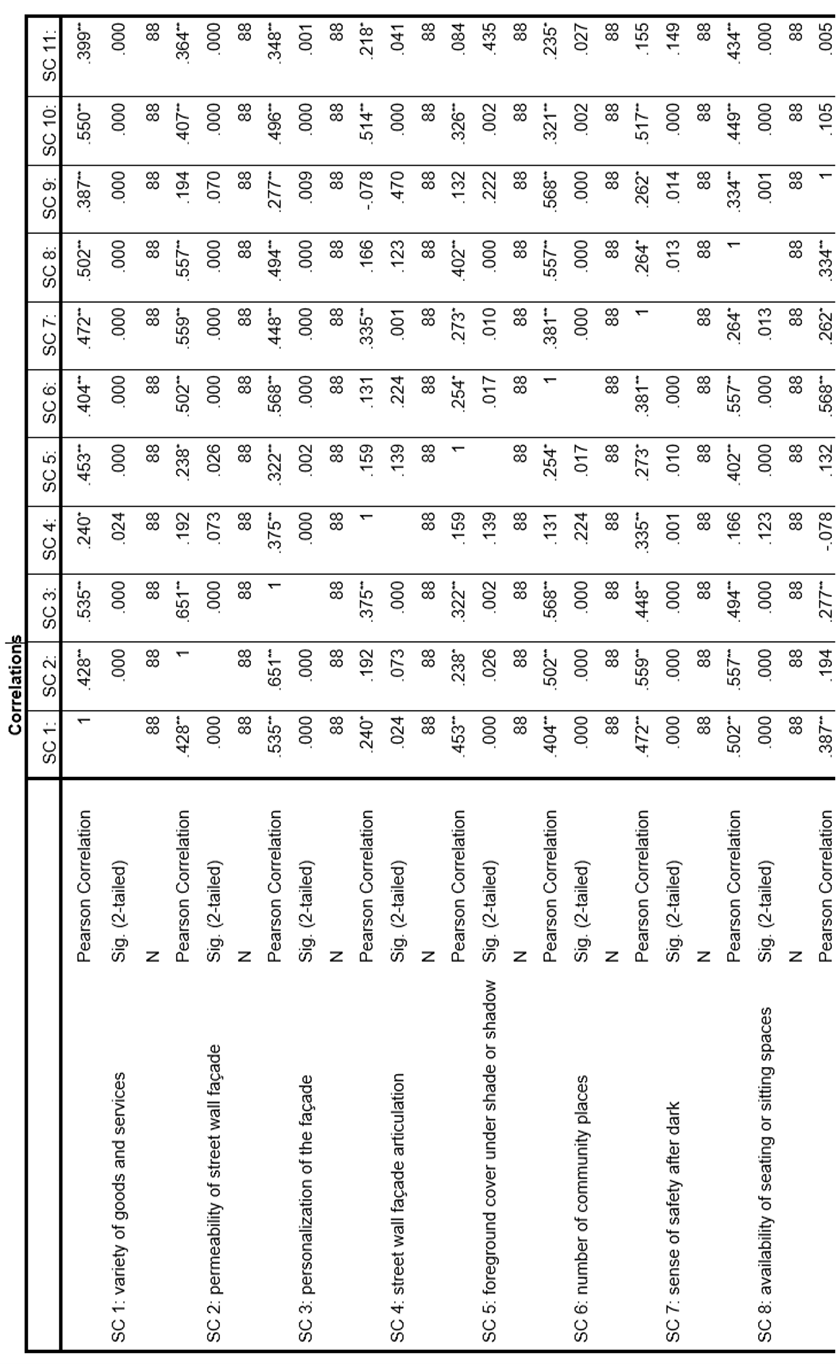 Total Variance ExplainedTotal Variance ExplainedTotal Variance ExplainedTotal Variance ExplainedTotal Variance ExplainedTotal Variance ExplainedTotal Variance ExplainedTotal Variance ExplainedTotal Variance ExplainedTotal Variance ExplainedCom-ponentInitial EigenvaluesInitial EigenvaluesInitial EigenvaluesExtraction Sums of Squared LoadingsExtraction Sums of Squared LoadingsExtraction Sums of Squared LoadingsRotation Sums of Squared LoadingsRotation Sums of Squared LoadingsRotation Sums of Squared LoadingsCom-ponentTotal% of VarianceCumulative %Total% of VarianceCumulative %Total% of VarianceCumulative %14.69942.72042.7204.69942.72042.7202.20420.03720.03721.44913.17555.8951.44913.17555.8951.79716.33336.3703.9888.97864.873.9888.97864.8731.73715.78752.1574.9178.33473.208.9178.33473.2081.62614.78266.9395.7396.72179.929.7396.72179.9291.42912.98979.9296.6515.91485.8437.4504.08889.9318.3633.29993.2319.2962.68895.91810.2592.35298.27011.1901.730100.000Extraction Method: Principal Component Analysis.Extraction Method: Principal Component Analysis.Extraction Method: Principal Component Analysis.Extraction Method: Principal Component Analysis.Extraction Method: Principal Component Analysis.Extraction Method: Principal Component Analysis.Extraction Method: Principal Component Analysis.Extraction Method: Principal Component Analysis.Extraction Method: Principal Component Analysis.Extraction Method: Principal Component Analysis.Rotated Component MatrixaRotated Component MatrixaRotated Component MatrixaRotated Component MatrixaRotated Component MatrixaRotated Component MatrixaComponentComponentComponentComponentComponent12345street characteristic 2: permeability of street wall façade.905street characteristic 3: personalization of the façade.668street characteristic 7: sense of safety after dark.570street characteristic 4: street wall façade articulation.854street characteristic 10: cleanness status of the area.677street characteristic 9: availability of other street furniture and physical artefacts.951street characteristic 6: number of community places.656street characteristic 11: pedestrian centred strategies and condition.900street characteristic 8: availability of seating or sitting spaces.544street characteristic 5: foreground cover under shade or shadow.949street characteristic 1: variety of goods and services.487Extraction Method: Principal Component Analysis.  Rotation Method: Varimax with Kaiser Normalization.Extraction Method: Principal Component Analysis.  Rotation Method: Varimax with Kaiser Normalization.Extraction Method: Principal Component Analysis.  Rotation Method: Varimax with Kaiser Normalization.Extraction Method: Principal Component Analysis.  Rotation Method: Varimax with Kaiser Normalization.Extraction Method: Principal Component Analysis.  Rotation Method: Varimax with Kaiser Normalization.Extraction Method: Principal Component Analysis.  Rotation Method: Varimax with Kaiser Normalization.a. Rotation converged in 6 iterations.a. Rotation converged in 6 iterations.a. Rotation converged in 6 iterations.a. Rotation converged in 6 iterations.a. Rotation converged in 6 iterations.a. Rotation converged in 6 iterations.Model SummarybModel SummarybModel SummarybModel SummarybModel SummarybModel SummarybModel SummarybModel SummarybModel SummarybModel SummarybModel SummarybModelRR SquareAdjusted R SquareStd. Error of the EstimateChange StatisticsChange StatisticsChange StatisticsChange StatisticsChange StatisticsDurbin-WatsonModelRR SquareAdjusted R SquareStd. Error of the EstimateR Square ChangeF Changedf1df2Sig. F ChangeDurbin-Watson1.830a.689.6701.611.68936.283582.0001.327a. Predictors: (Constant), Factor5, Factor2, Factor4, Factor3, Factor1a. Predictors: (Constant), Factor5, Factor2, Factor4, Factor3, Factor1a. Predictors: (Constant), Factor5, Factor2, Factor4, Factor3, Factor1a. Predictors: (Constant), Factor5, Factor2, Factor4, Factor3, Factor1a. Predictors: (Constant), Factor5, Factor2, Factor4, Factor3, Factor1a. Predictors: (Constant), Factor5, Factor2, Factor4, Factor3, Factor1a. Predictors: (Constant), Factor5, Factor2, Factor4, Factor3, Factor1a. Predictors: (Constant), Factor5, Factor2, Factor4, Factor3, Factor1a. Predictors: (Constant), Factor5, Factor2, Factor4, Factor3, Factor1a. Predictors: (Constant), Factor5, Factor2, Factor4, Factor3, Factor1a. Predictors: (Constant), Factor5, Factor2, Factor4, Factor3, Factor1b. Dependent Variable: core characteristic of preferred third place (liveliness)b. Dependent Variable: core characteristic of preferred third place (liveliness)b. Dependent Variable: core characteristic of preferred third place (liveliness)b. Dependent Variable: core characteristic of preferred third place (liveliness)b. Dependent Variable: core characteristic of preferred third place (liveliness)b. Dependent Variable: core characteristic of preferred third place (liveliness)b. Dependent Variable: core characteristic of preferred third place (liveliness)b. Dependent Variable: core characteristic of preferred third place (liveliness)b. Dependent Variable: core characteristic of preferred third place (liveliness)b. Dependent Variable: core characteristic of preferred third place (liveliness)b. Dependent Variable: core characteristic of preferred third place (liveliness)